ГУ «Государственная комиссия по сортоиспытаниюсельскохозяйственных культур» Министерства сельского хозяйства Республики Казахстан ОФИЦИАЛЬНЫЙ БЮЛЛЕТЕНЬ – РЕСМИ БЮЛЛЕТЕНЬ (второй выпуск) Астана – 2016 гРедакционная коллегия: Председатель – Ажгалиев Т.Б. 
Члены редакционной коллегии: 	В первом разделе журнала публикуются методики проведения испытаний на отличимость, однородность и стабильность сельскохозяйственных культур.Во втором разделе опубликован список выданных заключении на патентоспособность в 2016 году.     В третьем разделе опубликован список принятых заявок на допуск селекционного достижения на патентоспособность.                                                                                	Издание предназначено для специалистов аграрного профиля, занимающихся производством продукции растениеводства, а также научных работников и учащихся учебных заведений.  Мазмұны / Содержание   Бөлімдер атауы / Наименование разделов                           Бет/стр.I Бөлім / Раздел IМетодика проведения испытаний на отличимость, однородность и стабильность по культуре пшеница мягкая..........4Методика проведения испытаний на отличимость, однородность и стабильность по культуре просо посевное……..20Методика проведения испытаний на отличимость, однородность и стабильность по культуре горох….. ……………32Методика проведения испытаний на отличимость, однородность и стабильность по культуре нут  . ..………………62Методика проведения испытаний на отличимость, однородность и стабильность по культуре сафлор …... ………..66Методика проведения испытаний на отличимость, однородность и стабильность по культуре томат….…………….73          ІІ Бөлім / Раздел ІІ          Выданные заключения на патентоспособность.............................94            ІІІ Бөлім / Раздел ІІІ          Принятые заявки на допуск селекционного достижения на                                                               патентоспособность .........................................................................95                                                                                                                                  УТВЕРЖДЕН                                                                                   Приказом №42/2-Ө от 11.06.11 г                                                                                                        Председателя Государственного учреждения                                                                                «Государственная комиссия по                                                                                                 сортоиспытанию сельскохозяйственных                                                            культур» МСХ РКМЕТОДИКА ПРОВЕДЕНИЯ ИСПЫТАНИЙНА ОТЛИЧИМОСТЬ, ОДНОРОДНОСТЬ И СТАБИЛЬНОСТЬПШЕНИЦА МЯГКАЯ(Triticum aestivum L. emend. Fiori et Paol.)*I. Общие рекомендации	Данная методика применима ко всем сортам Triticum aestivum L. emend. Fiori et Paol. Одновременно следует руководствоваться документом TG/01/3 "Общее введение по испытанию на отличимость, однородность и стабильность и составлению описаний". II. Требования к посевному материалуЗаявитель, высылающий семена из другой страны, должен полностью соблюдать все таможенные правила.III. Проведение испытаний1. Полевые опыты проводят в одном месте (количество точек испытания – 2), в условиях, обеспечивающих нормальное развитие культуры, в течение двух вегетационных периодов. При необходимости испытание продолжают на третий год. 2. По каждому оцениваемому сорту в первый год закладывают два типа делянок: ’’А’’ - рядового посева не менее 2000 растений разделенных на два  повторения (размещение сортов систематическое); ’’В’’ – пунктирного посева не менее 100 растений в одном повторении;’’C’’ – колосовой посев, 1 ряд с посевом 100 колосьев, 20 зерен в одном колосе. На второй год закладывают два типа делянок: “А”- семенами исходного образца рядовой посев не менее 2000 растений разделенных на два повторения; и ’’В’’ – пунктирного посева не менее 100 растений в одном повторении.3. Оцениваемый, а также похожие сорта размещают на смежных делянках. В опыте также размещают делянки эталонных сортов.4. Для специальных целей могут быть назначены дополнительные испытания.5. Требования, предъявляемые к полевым испытаниям оцениваемых сортов, похожих сортов и сортов-анализаторов:IV. Группировка сортовИспытываемый сорт и похожие сорта реферативной коллекции должны быть разбиты на группы для облегчения оценки на отличимость. Для группировки используют такие признаки, которые, исходя из практического опыта, не варьируют или варьируют незначительно в пределах сорта, и их варьирование в пределах коллекции распределено равномерно. Рекомендуется использовать следующие признаки:1) ости или остевидные отростки: наличие (признак 14);2) колос: цвет (признак 16);3) зерновка: окраска (признак 24);4) тип развития (признак 26).V. Методы и наблюдения1. Для определения отличимости и стабильности обследуют 26 растений или их частей.2. При оценке однородности признаков количество отклоняющихся растений на делянке в целом не должно превышать 5 на 2000.3. При оценке однородности признаков на колосо-рядах или отдельных растениях количество отклоняющихся не должно превышать 3 на 100. 4. На пунктирном посеве количество отклоняющихся растений на делянке в целом не должно превышать 3 на 100.Для гибридов количество отклоняющихся форм на делянке в целом не должно превышать 13 на 100.5. Сорта, у которых число нетипичных растений превышает указанные выше числа, признаются не отвечающими критерию однородности. VI. Признаки и обозначенияПризнаки, используемые для оценки отличимости, однородности и стабильности и степени их выраженности, приведены в таблице VII. Отметка (*) указывает на то, что данный признак следует отмечать каждый вегетационный период для оценки всех сортов и всегда включать в описание сорта за исключением случаев, когда степень выраженности предыдущего признака указывает на его отсутствие, или когда условия окружающей среды делают это невозможным. Отметка (+) означает, что описание признака сопровождают в методике дополнительными объяснениями и (или) иллюстрациями. Оптимальное время учета признака указано во второй колонке кодом стадий развития зерновых культур (Приложение 1). По каждому признаку указан метод его учета:М - непосредственное измерение определенного количества растений или частей растений;VG - визуальная однократная оценка группы растений или частей растений;VS - визуальная индивидуальная оценка колосо-рядов и определенного количества растений или частей растений.Значениям выраженности признака приданы индексы (1 - 9) для электронной обработки результатов. По каждой степени выраженности признаков в колонке «Сорт-эталон» указаны озимые и яровые сорта-эталоны. VII. Таблица признаковVIII. Объяснения и методы проведения учетовК 1. Колеоптиле: антоциановая окраскаМетод определения антоциановой окраски:К 2. Растение: тип кустаТип куста оценивают визуально по расположению листьев и побегов. Используют угол, образованный между внешними листьями и побегами с воображаемой вертикальной осью.К 4. Растение: количество растений с наклонённым флаговым листом1. Все флаговые листья прямолинейные3. Около 1/4 растений с наклоненными флаговыми листьями5. Около 1/2 растений с наклоненными флаговыми листьями7. Около 3/4 растений с наклоненными флаговыми листьями9. Все растения с наклоненными флаговыми листьямиК 6. Флаговый лист: восковой налет на влагалищеОценивают наибольшее состояние выраженности признака.К 10. Соломина: выполненность в поперечном сечении (в середине между основанием колоса и верхним стеблевым узлом)Все соломины растения должны быть просмотрены и отмечают наибольшую степень выраженности признака каждого растения.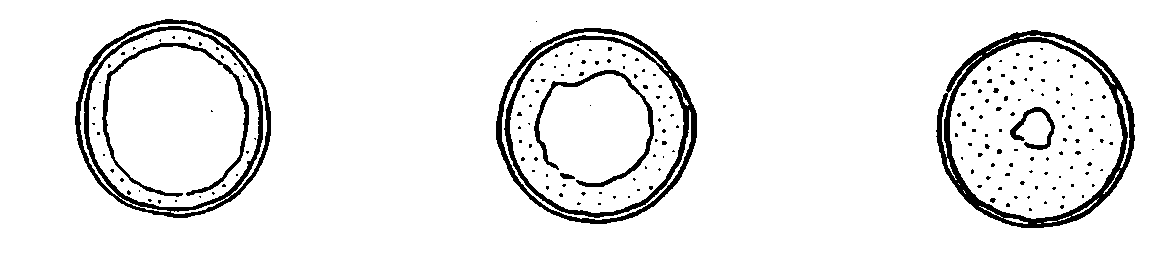 К 11. Колос: форма в профиль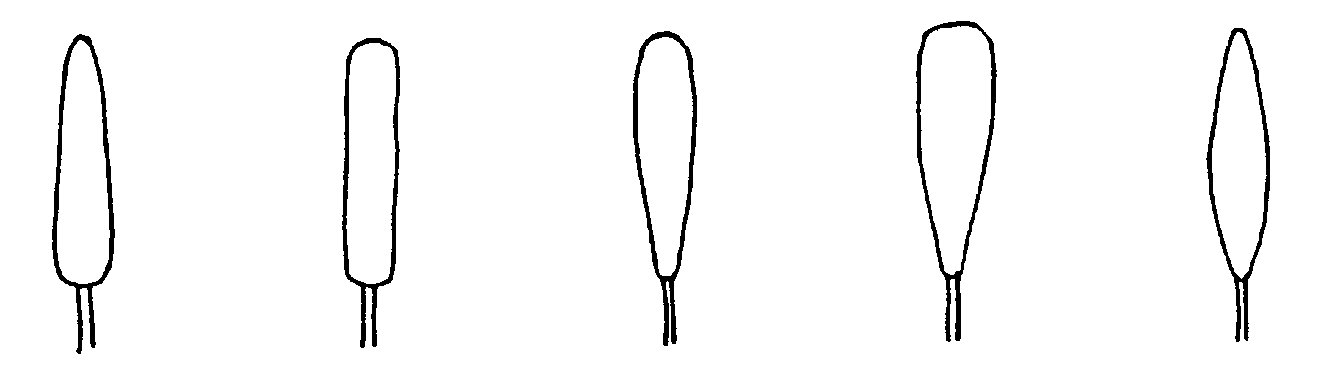 К 12. Колос: плотностьПлотность может быть оценена визуально или как отношение числа колосков к длине колоса. К 14. Ости или остевидные отростки: наличиеК 17. Верхушечный сегмент оси колоса: опушение с выпуклой стороны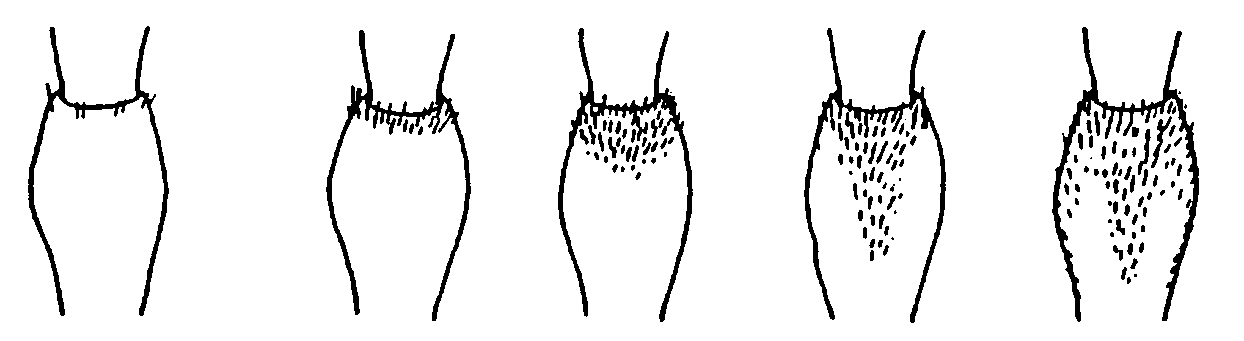 К 18. Нижняя колосковая чешуя: ширина плеча (в средней трети колоса)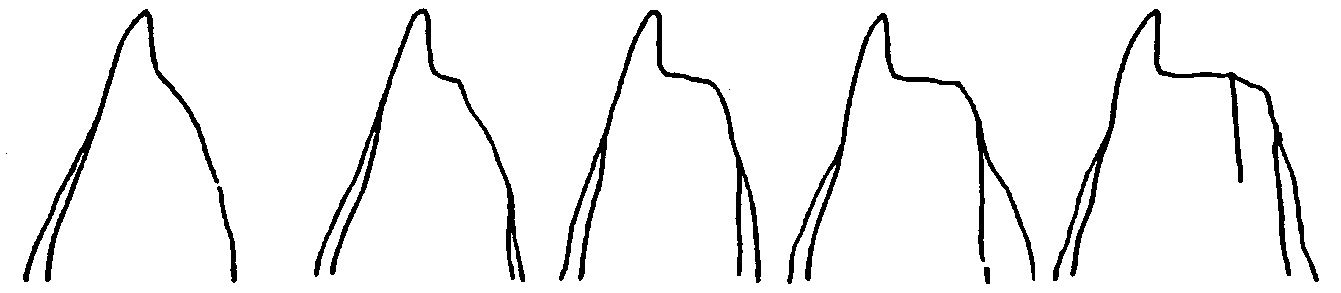 К 19. Нижняя колосковая чешуя: форма плеча (в средней трети колоса)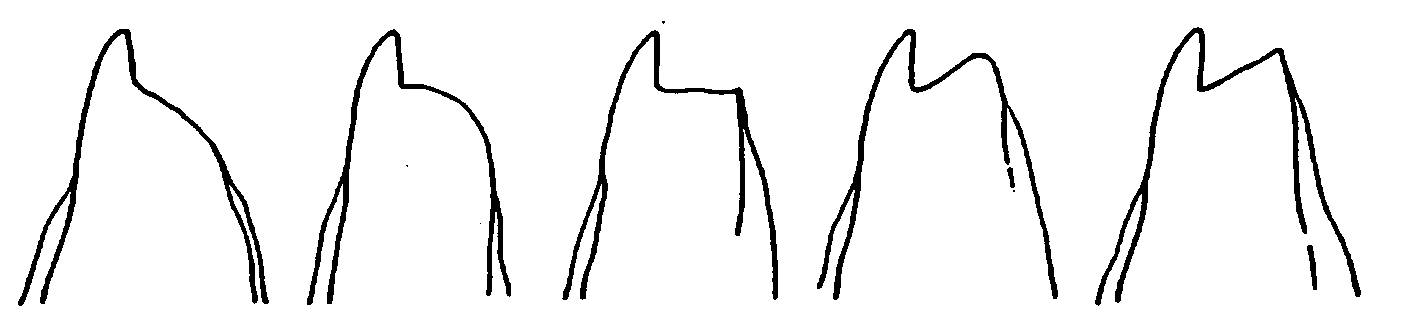 К 21. Нижняя колосковая чешуя: форма зубца (в средней трети колоса)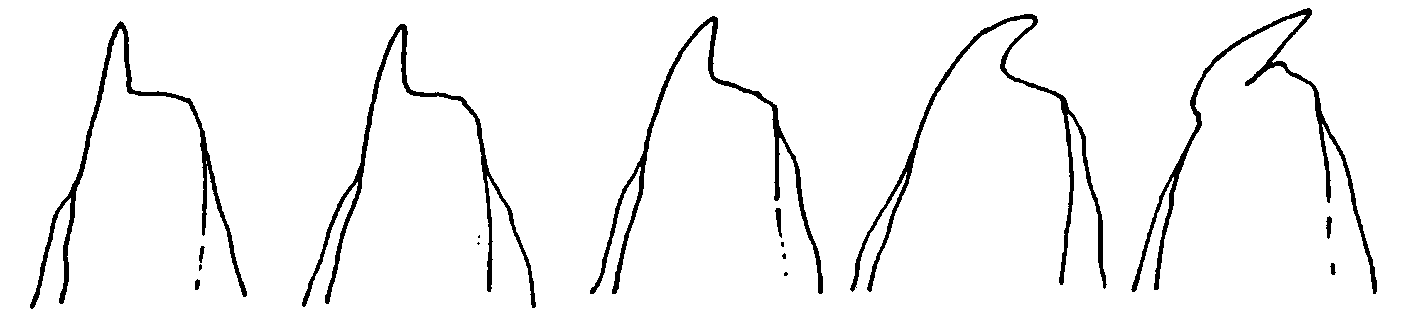 К 22. Нижняя колосковая чешуя: опушение внутренней стороны (в средней трети колоса)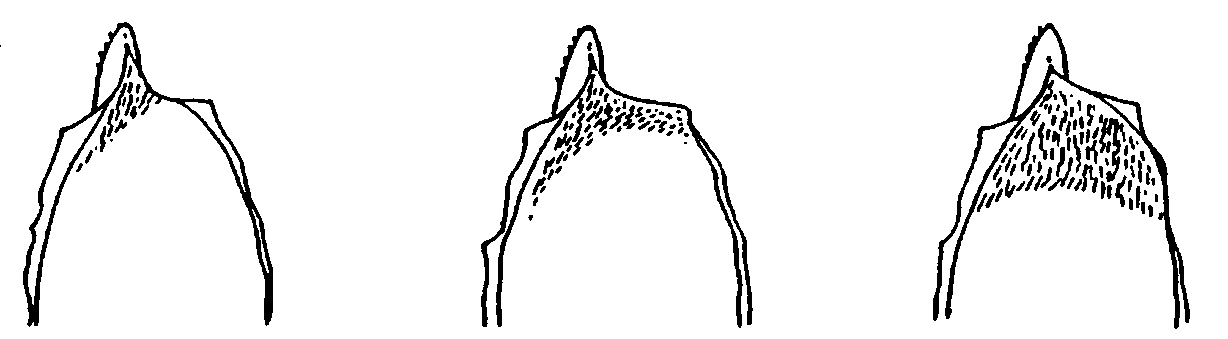 К 23. Нижняя цветковая чешуя: форма зубца (в средней трети колоса)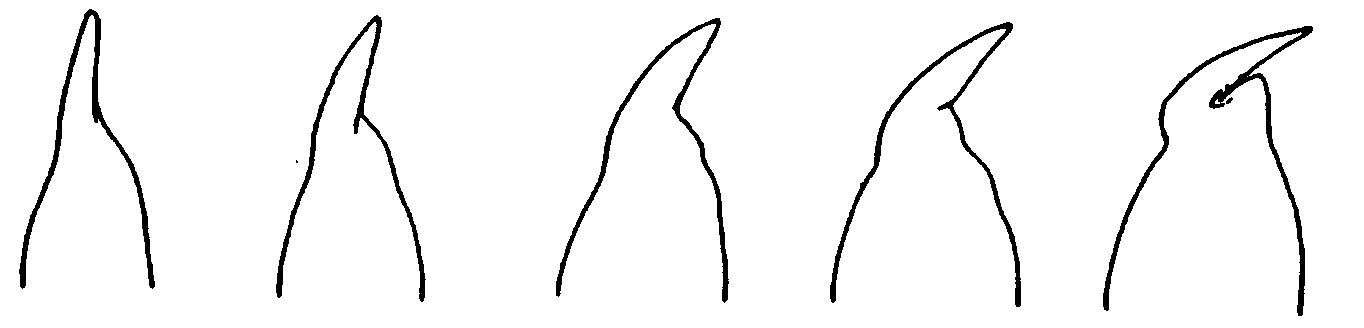 К 25. Зерновка: окрашивание феноломМетод определения окрашивания феноломК 26. Тип развитияВысевают ранней весной делянку из 20 рядков по 10 растений. Обязательно сравнивают с эталонными сортами. Наблюдения проводят в стадии полной спелости самых позднеспелых яровых сортов (стадия 91/92), в конце июля или августе:тип озимый: растения не достигли стадии 45 (поздняя стадия выхода в трубку);тип двуручка: растения достигли стадии 75-90 (ранняя молочная спелость-полная спелость);тип яровой: растения достигли стадии 91-92 (полная спелость) в тоже время, что и яровой образец (эталон).                                                                                                 ГУ «Государственная комиссия                                                                                      по сортоиспытанию                                                                    сельскохозяйственных культур» МСХ РК АНКЕТА СОРТАКультура                     Пшеница мягкая                  Triticum aestivum L.                                                 (русское название)                            (латинское название)Заявитель_____________________________________________________Предлагаемое название сорта _____________________________________________________________Селекционный номер __________________________________________Сведения о происхождении (с обязательным указанием родительских форм), особенности поддержания и размножения сорта________________________________________________________________________________________________________________________________Признаки сорта (цифры в скобках соответствуют номеру признака в таблице признаков ). Похожие сорта и отличия от этих сортовНазвание похожего (их)  сорта(ов) ____________________________________                Признак, по которому заявленный сорт отличается от похожего (их)       8. Дополнительная информация _____________________________________       8.1 Устойчивость к болезням и вредителям____________________________8.2 Особые условия для испытаний сорта______________________________8.3. Другая информация ____________________________________________     Дата "___" _______________ 20__ г.     Подпись                                                Ф.И.О. руководителя     М.П. Приложение 1КОД СТАДИЙ РАЗВИТИЯ ЗЕРНОВЫХ КУЛЬТУР Пояснения к таблицеСтадии инокуляции проростка ржавчиной в теплицеПрименяется только к зерновым со стелющимся или полустелющимся типом роста на ранних стадиях развитияЗрелость для двухфазной уборки (влажность 16%). Хлорофилл в соцветии в основном отсутствует.Зрелость для уборки прямым комбинированием (влажность зерна менее 16%).Оптимальное времени уборки.                                                   УТВЕРЖДЕН                                                                                   Приказом №42/2-Ө от 11.06.11 г                                                                                                        Председателя Государственного учреждения                                                                                «Государственная комиссия по                                                                                                 сортоиспытанию сельскохозяйственных                                                          культур» МСХ РКМЕТОДИКА ПРОВЕДЕНИЯ ИСПЫТАНИЙНА ОТЛИЧИМОСТЬ, ОДНОРОДНОСТЬ И СТАБИЛЬНОСТЬПРОСО ПОСЕВНОЕ(Panicum miliaceum L.)Общие рекомендацииПри пользовании данной методикой следует также руководствоваться документом RTG/01/2 "Общие положения методики по испытанию селекционных достижений на отличимость, однородность и стабильность" Требуемый материал1. На весь цикл испытания необходим исходный образец семян массой 1 кг и 50 метелок.2. Семена должны соответствовать требованиям ГОСТа: по посевным качествам - 1-му классу, по сортовой чистоте - I категории. Метелки должны быть хорошо развитыми, без видимых повреждений болезнями и вредителями.3. Семена не должны быть обработаны ядохимикатами и другими химическими препаратами.4. Заявитель, высылающий семена из другой страны, должен соблюдать все таможенные правила.Проведение опытов1. Полевые опыты проводят в условиях, обеспечивающих нормальное развитие культуры, в течение двух вегетационных периодов. При необходимости испытание продолжают на третий год.2. По каждому оцениваемому сорту в первый год закладывают два типа делянок: «А» - рядового посева не менее 1000 растений в двух повторениях (размещение сортов систематическое); «В» - 50 рядов с посевом в каждом из них 50 семян одной метелки. На второй год закладывают два типа делянок: «А» - семенами исходного образца и «Д» - семенами сомнительных по типичности рядов, выделенных в первый год испытания на делянке «в».3. Оцениваемый и похожие на него сорта размещают на смежных делянках. В опыте размещают и делянки эталонных сортов.Методы и наблюдения1. Для определения отличимости и стабильности обследуют 20 растений или их частей.2. При оценке однородности признаков на делянке в целом количество отклоняющихся растений не должно превышать 5 на 1000.3. При оценке однородности признаков на отдельных «метелочных» рядах, растениях или частях растений, количество отклоняющихся рядов, растений или их частей не должно превышать 4 на 50. 3. Семена с сомнительных рядов растений, выделенные в первый год наблюдений, высевают на второй год (делянка «Д») для выяснения причин неоднородности. Количество явно отклонившихся рядов растений учитывают суммарно за первый и второй год наблюдений. Группировка сортовОцениваемые сорта разбивают на группы. Для группировки используют такие признаки, которые, исходя из практического опыта, не варьируют или варьируют незначительно в пределах сорта и степени их выраженности в коллекции распределены равномерно. Рекомендуется использовать следующие признаки:1) время выметывания (50% растений с метелкой) (признак 2);2) колосковая чешуя: антоциановая окраска (признак 10);3) метелка: форма (признак 13);4) растение: высота (стебель и метелка) (признак 17);5) зерновка: окраска цветковых пленок (признак 21).Признаки и обозначенияПризнаки, используемые для оценки отличимости, однородности и стабильности, и степени их выраженности приведены в таблице VII. Отметка (*) указывает на то, что данный признак следует учитывать каждый вегетационный период и обязательно включать в описание сорта (за исключением случаев, когда степень выраженности признака из-за условий вегетационного периода и других объективных причин делает это невозможным), отметка (+) означает, что описание признака сопровождается в методике дополнительными объяснениями и (или) иллюстрациями.Оптимальное время учета признака указано во второй колонке кодом стадий развития зерновых культур. По каждому признаку указан метод его учета:М - непосредственное измерение определенного количества растений или частей растений;VG - визуальная однократная оценка группы растений (или их частей);VS - визуальная индивидуальная оценка определенного количества «метелочных» рядов, растений или частей растений.Значениям выраженности признака даны индексы (1 - 9) для электронной обработки результатов. По большинству значений выраженности признаков указаны эталонные сорта.Таблица признаковОбъяснения и методы проведения учетовК 13. Метелка: форма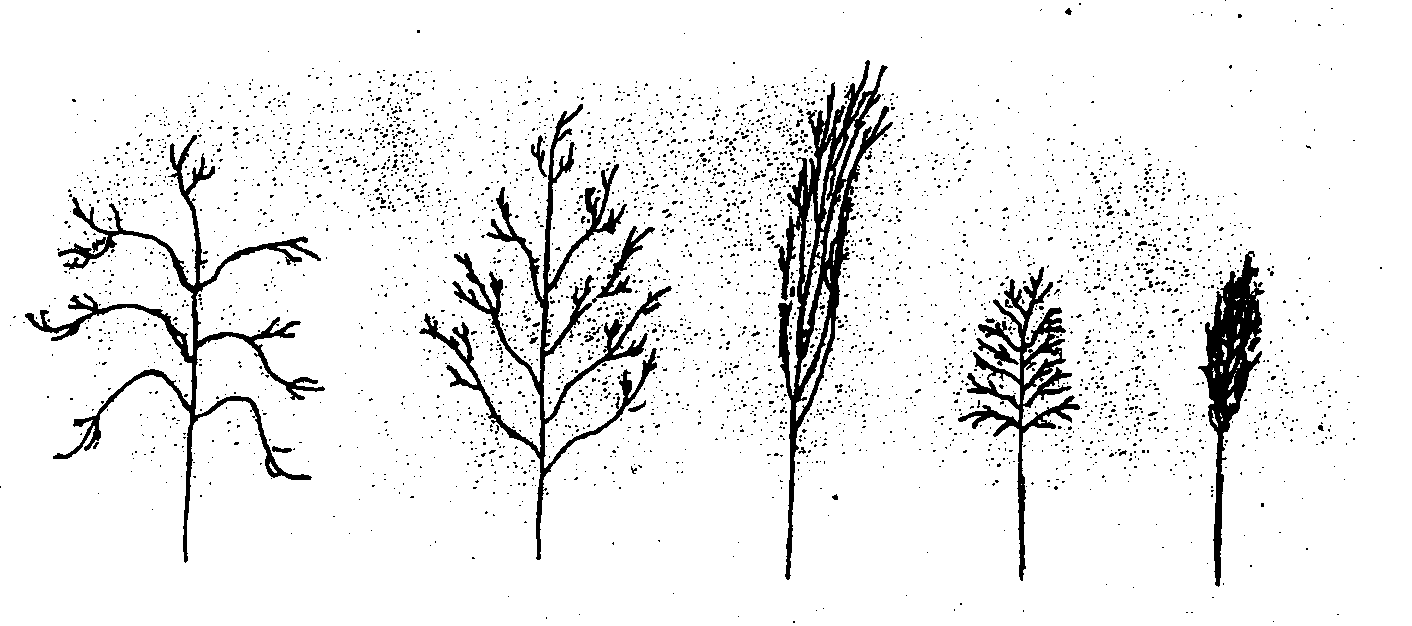 	раскидистая		развесистая		сжатая		овальная	комоваяК 14. Метелка: положение веточек относительно главной оси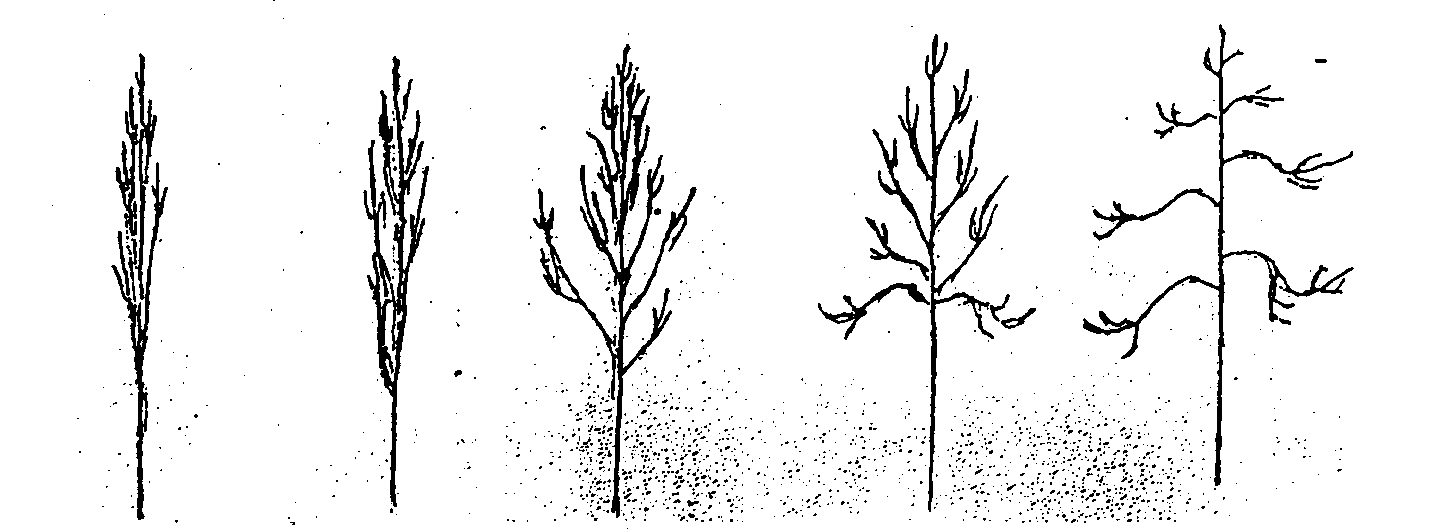 плотно	прижаты	отходят в		раскинуты в		раскинуты по	прижаты			нижней части	нижней части	всей длинеК 15. Метелка: положение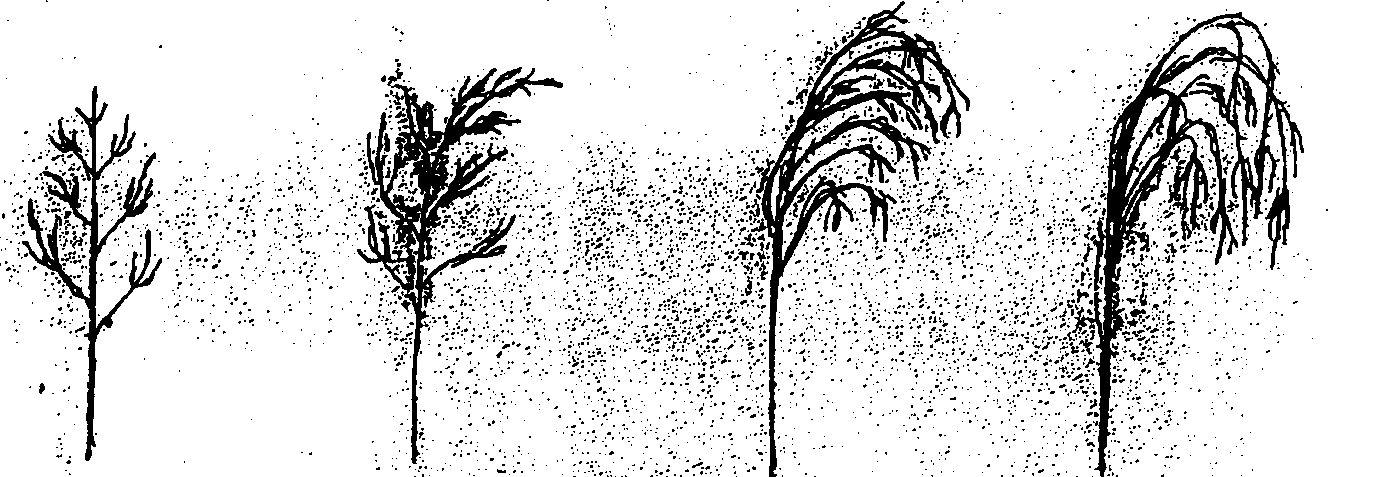 Прямая слабопоникающая среднепоникающая	сильнопоникающаяК 19. Колоски: форма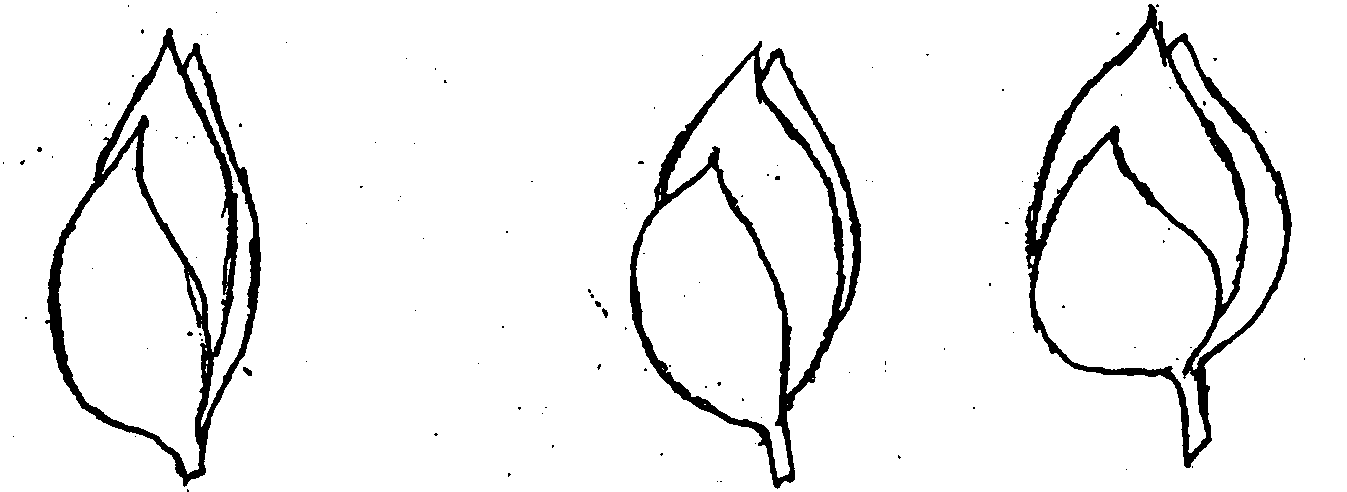 	продолговато-			эллиптическая		округлая	эллиптическаяК 23. Зерновка: форма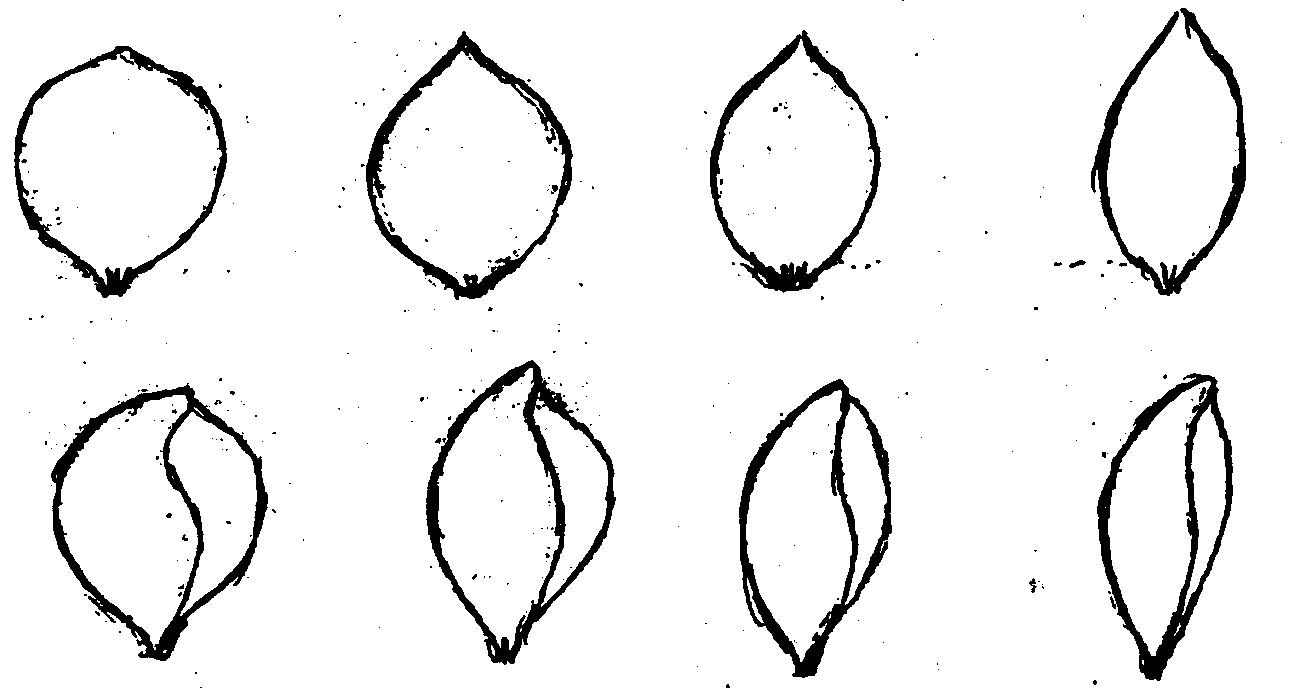 	округлая		овальная		овально-		удлиненная							удлиненнаяК 27.1-27.6. Устойчивость к поражению расами головни (Sporisorium destruens)Метод определения устойчивости к поражению расами головни	Идентификация генотипа сортаПримечание:   более раннее обозначение гена устойчивости к головне - Sph, R - устойчивость, S - восприимчивость, dw (dwarf) - карликовость (карликовые, патоморфозные, сильно кустящиеся растения)ГУ «Государственная комиссияпо сортоиспытанию                                                         сельскохозяйственных  культур» МСХ РК							АНКЕТА СОРТАКультура 		  Просо посевное		       Panicum miliaceum L.                                         (русское название)              (латинское название)Заявитель 										(имя и адрес) Предлагаемое название сорта 							Селекционный номер 								4. Сведения о происхождении, особенности поддержания и размножения сорта 4.1 Требует ли сорт предварительного разрешения для допуска к использованию в соответствии с законодательством об охране окружающей среды, здоровья человека и животных.					Да [	]		Нет [	]Получено ли такое разрешение?					Да [	]		Нет [	]Если получено, то приложите копию данного разрешения.5. Признаки сорта (цифры в скобках соответствуют номеру признака в таблице признаков). Отметьте в квадратных скобках степень выраженности признака.6. Похожие сорта и отличия от этих сортов7. Дополнительная информация7.1 Реакция сорта на дифференцирующие расы головни (Sporisorium destruens).7.2 Особые условия для испытания сорта _________________________________________________________________________________________________________________________________________________________________________________________________________________________________7.3 Другая информация _________________________________________________________ ______________________________________________________________________________________________________________________________________________________Дата	"____"	________________20 ____г. Подпись заявителя  _________________М.П.                                                  УТВЕРЖДЕН                                                                                  Приказом №42/2-Ө от 11.06.11 г                                                                                                       Председателя Государственного учреждения                                                                               «Государственная комиссия по                                                                                                сортоиспытанию сельскохозяйственных                                                          культур» МСХ РКМЕТОДИКА ПРОВЕДЕНИЯ ИСПЫТАНИЙНА ОТЛИЧИМОСТЬ, ОДНОРОДНОСТЬ И СТАБИЛЬНОСТЬГОРОХ (Pisum sativum L. sensu lato)I. Общие рекомендации              1. Одновременно следует руководствоваться документом TG/7/9 "Общие  положения методики по испытаниюя селекционных достижений на отличимость, однородность и стабильность".              2. Полевые испытания проводят  при  условиях,  обеспечивающих нормальное развитие растений,  в течение не менее двух лет.           При необходимости испытание  продолжают  в третьем  году.  Если отдельные характеристики сортов не могут быть определены в этом месте, сорта могут испытываться в дополнительном месте.              3. Семена для испытаний должны быть получены от урожая предыдущего года,  если Госкомиссия не сделает специального исключения.         Заявитель,  высылающий  семена из другой страны,  должен полностью соблюдать все таможенные правила.              4. Ежегодно на каждый сортоучасток заявитель высылает образец семян массой 1 кг.              По посевным качествам семена должны соответствовать  требованиям I класса ГОСТ.              Семена не должны быть обработаны ядохимикатами,  если  на  то нет разрешения или требования Госкомиссии.  Если семена были обработаны, то необходимо дать подробное описание обработки.              5. Сорта  опыта  должны быть разбиты на группы для облегчения оценки на отличимость.  Для группировки используют такие показатели, которые, исходя из практического опыта, не варьируют или варьируют незначительно в пределах сорта и их варьирование в  пределахколлекции распределено равномерно.              Рекомендуется использовать для группировки следующие признаки:              1) семена: форма крахмальных зерен (признак 1);              2) семена: окраска семядолей (признак 2);              3) только  сорта с антоцианом:  семена:  мраморность семенной         кожуры (признак 4);              4) только сорта с антоцианом:  семена: фиолетовые или розовые         пятна на семенной кожуры (признак 5);              5) семена: черная окраска рубчика (признак 6);              6) растение: антоциановая окраска (признак 9);              7) лист: листочки (признак 19);              8) прилистник: тип развития (признак 28);              9) прилистники: наличие формы "кроличьи уши" (признак 29);             10) прилистник: пятнистость (признак 33);              11) боб: пергаментный слой (признак 50);              12) только сорта с отсутствующим или  частичным  пергаментным слоем: боб: утолщение створки (признак 51);              13) только сорта без утолщенной створки боба: боб: форма верхушки (признак 54);              14) боб: окраска (признак 55);              15) боб:  интенсивность зеленой окраски незрелых семян (признак 61).              6. Размер делянок должен быть таким,  чтобы при отборе растений или их частей для измерений не наносилось ущерба  наблюдениям, которые могут продолжаться до конца вегетационного периода.              Как минимум каждое испытание должно включать 100  растений  вдвух повторениях.              Размещение сортов  систематическое,  без  смещения  во втором повторении. Оцениваемый и похожий на него сорта размещают на смежных делянках.  Аналогично размещают  делянки,  засеянные  семенами разных лет поставки. В опыте размещают и делянки эталонных сортов.              7. Для определения отличимости и стабильности обследуют минимум 20 растений или частей (боб,  стебель,  лист и т.п.) 20 растений,  а для оценки однородности - 100 растений или частей 100 растений. Нетипичные растения отмечают лентой, этикеткой и т.п. Число отклоняющихся растений не должно превышать 3 на 100 растений.              8. Если растения на делянке оказываются нетипичными для этого сорта  и есть какое-то сомнение,  необходимо провести испытание по потомству,  посеяв рядки на следующий год, используя типичные растения в качестве контрольных.              9. Для оценки степени выраженности признаков отличимости, однородности  и  стабильности используют определения,  приведенные в "Таблице признаков".  Отметка (+) указывает на  то,  что  описание признака сопровождается в методике объяснениями или иллюстрациями. Отметка (*) указывает на то,  что данный признак следует применять каждый вегетационный период для оценки всех сортов и всегда  включать в описание сорта, за исключением случаев, когда состояние выраженности предыдущего признака или региональных условий  окружающей среды делает это невозможным.              Оптимальная стадия развития для оценки каждого признака  указана цифрой во второй колонке. Стадии развития приведены и описаны в приложении.              10. Если не указано иное,  все признаки листьев и боба оценивают перед  стадией  зеленого  горошка.  Все наблюдения на семенах проводят на сухих семенах и за исключением признаков 2 и 9 на  семенах убранных  с делянки.  Масса 1000 семян определяется на 2 образцах по 100 семян.              11. Значениям выраженности признака даны  индексы  (1-9)  для электронной обработки результатов.              По некоторым  значениям выраженности признака указаны эталонные сорта.         ____________________________              * Использован документ УПОВ TG/07/9 "GUIDELINES FOR THE CONDUCT OF TESTS FOR                 DISTINCTNESS,  HOMOGENEITY AND  STABILITY".Оригинал на немецком языке от 18.10.96.Таблица признаковОбъяснения и методы проведения учетов              К 2. Семена форма крахмальных зерен         1. После удаления семенной кожуры,  мелкие фрагменты ткани извлекают из семядолей, добавляют каплю воды, размешивают и помещают на предметное стекло.  Слишком большое  давление  во  время смешивания приводит к раздроблению крахмальных зерен;  слишком маленькое давление не приводит к  достаточно  тонкому  слою  и затрудняет оценку.         2. Используют микроскоп с подсветкой,  окуляр Х16 и объектив  Х10 или Х40.  Сложные крахмальные зерна оценивают при большем увеличении.         3. Простые  зерна имеют форму пшеничных семян или кофейных бобов, часто с похожей на шов линией идущей вдоль всей длины.         4. Сложные  крахмальные  похожи  на неправильные звезды и кажутся сегментированными. Центр зерен может казаться крестообразным.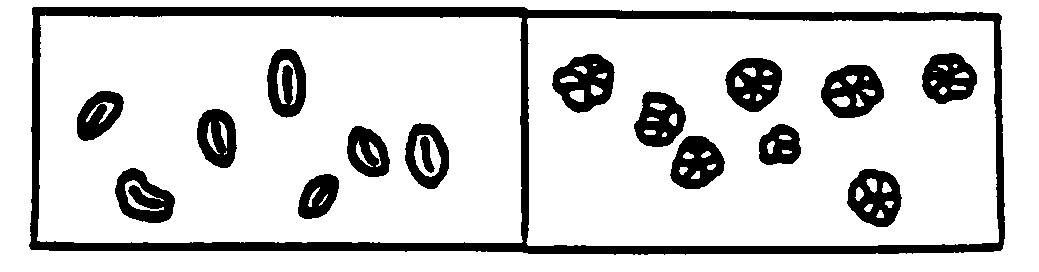                простые крахмальные зерна        сложные крахмальные зерна              К 8. Семена: неровность семядолей              Наблюдается только  на  сортах  с  неморщинистыми  семенами и простыми крахмальными зернами,  на семенах представленных заявителем. Семена должны быть полностью вызревшими.  Неровность оценивается как имеется, когда поверхность семян очень слабо "рябая".              К 10. Растение: высота              Наблюдения проводят когда примерно 30%  растений  имеют  один открытый цветок.              К 12. Стебель: длина              Наблюдения проводят  на созревающих растениях в стадии зрелых зеленых семян. Измерения должны включать узлы с чешуйчатыми листьями.              К 17. Листья: интенсивность окраски              Желто-зеленые и  сине-зеленые сорта должны быть исключены.              К 26+27. Листочек: зубчатость (26) и степень зубчатости (27)              Наблюдения проводят на главном стебле выше шестого узла.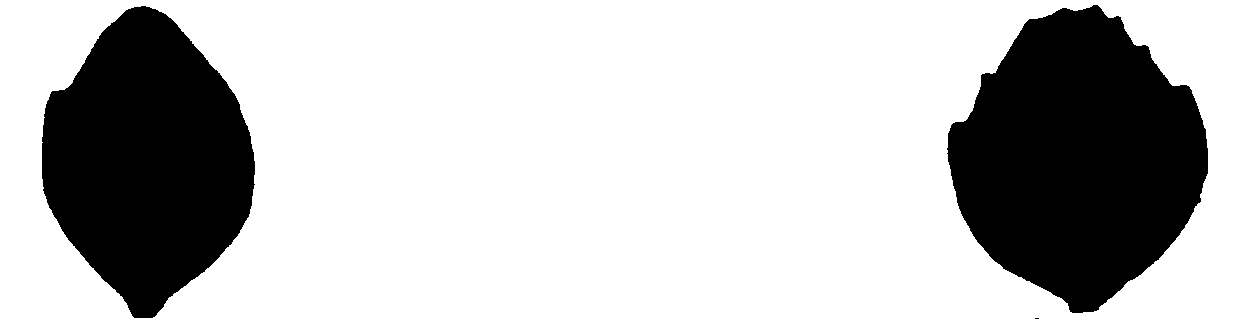            очень слабая                                                                       слабая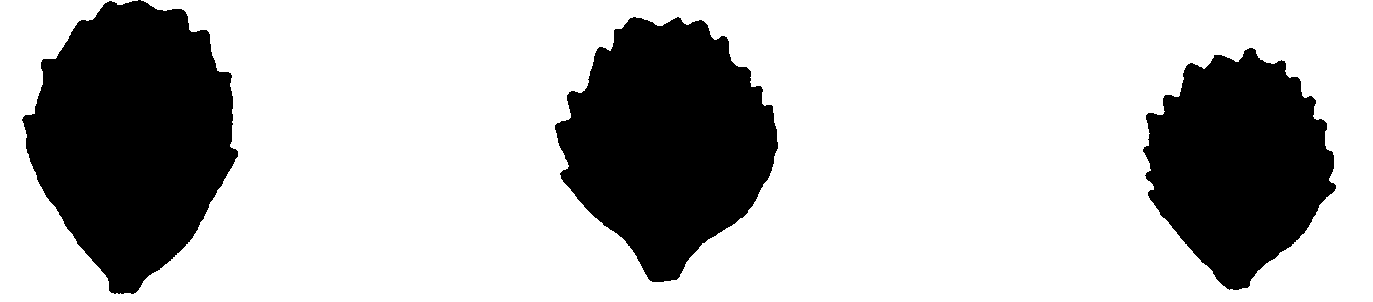            средняя                                            сильная                                     очень сильная              К 29. Прилистники: наличие формы "кроличьи уши"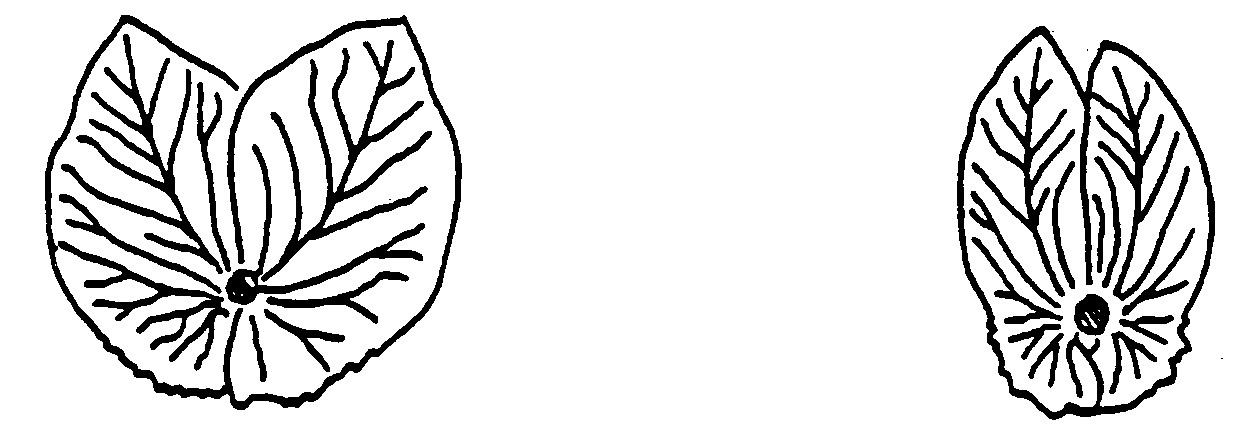              отсутствует                                                                                      имеется               Прилистники параллельные, скорее чем расходящиеся, с острыми кончиками.              К 31 + 32. Прилистник: длина (31) и ширина (32)              Наблюдения проводят на втором фертильном узле,  на прилистниках которые отделены от растения и разглажены.  Оценивается максимальная ширина.              К 33 + 34.  Прилистник:  пятнистость (33) и плотность пятнистости (34)              Наблюдения проводят  на  всем  растении.  Позаботьтесь  чтобы листья на нижних междоузлиях не были увядшими перед оценкой.  Растение должно  иметь  не менее восьми узлов,  так как пятнистость у некоторых сортов может быть не выражена на нижних узлах.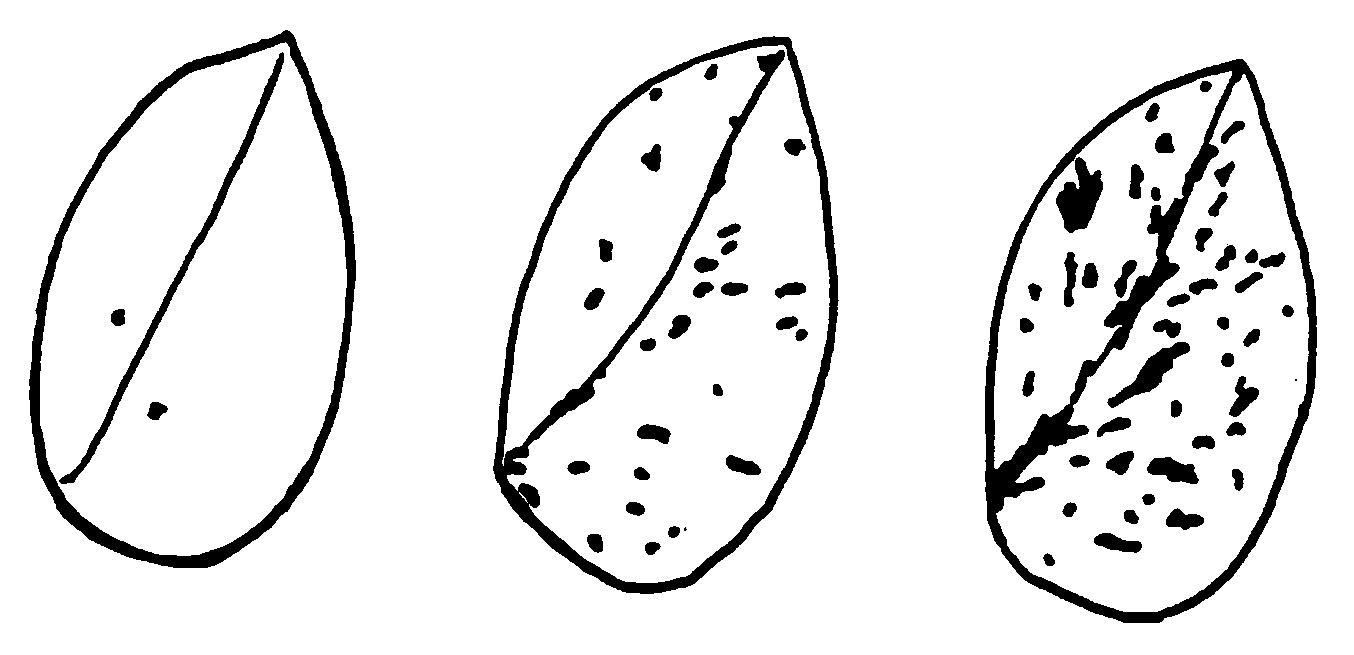       очень низкая                                    низкая                                         средняя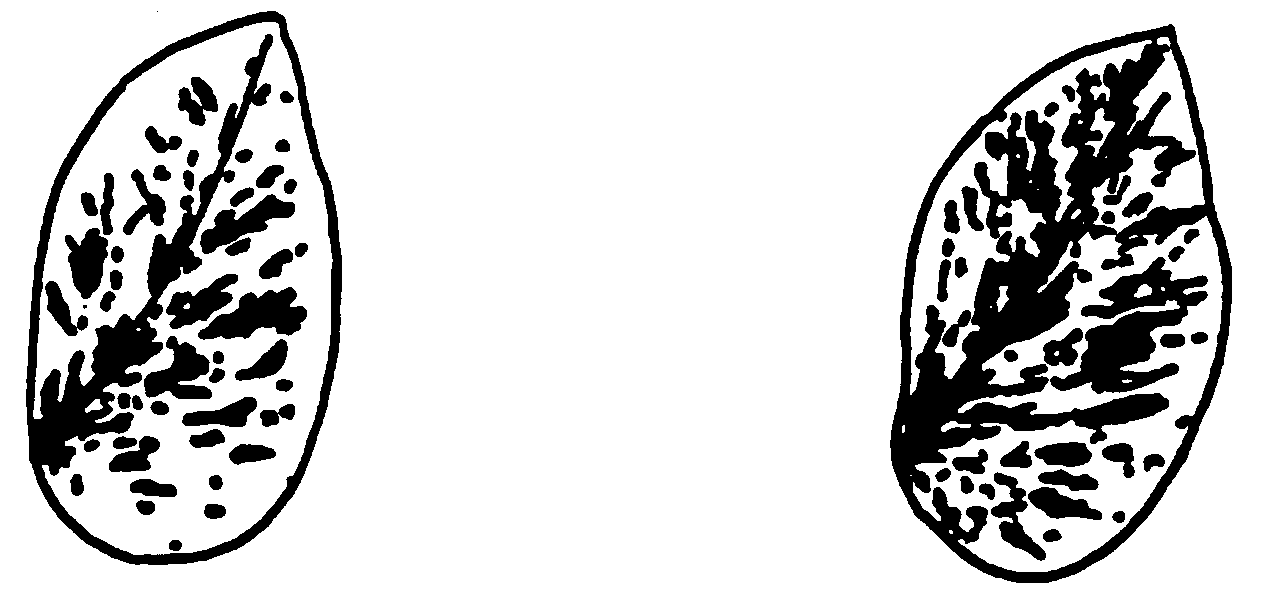                    высокая                                                                                   очень высокая              К 35. Черешок: длина (от пазухи до первого усика).              Наблюдения проводят  на сортах без листочков,  на втором фертильнам узле.  Длина определяется от пазухи  до  точки  отхождения первого усика.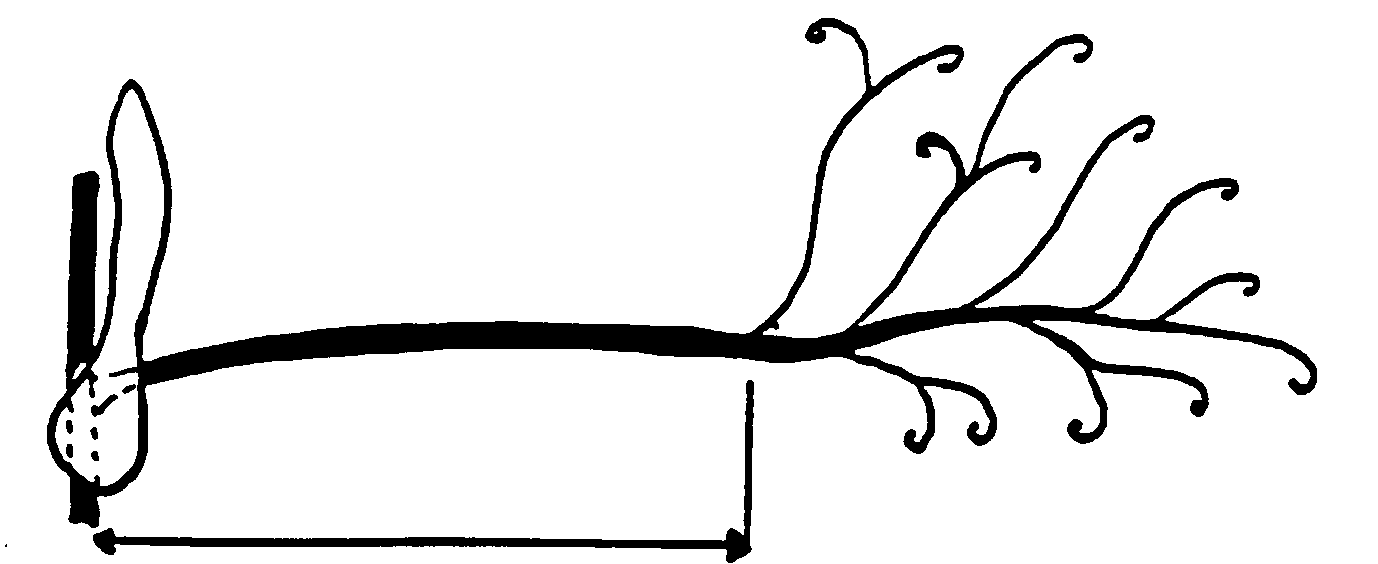               К 36. Время цветения              Наблюдения проводят,  когда примерно 30%  растений имеют один открытый цветок.              К 41. Цветок: окраска паруса.              Наблюдения проводят  только на сортах без антоциана.  Окраска паруса  оценивается на полностью открытых и свежих цветках.              К 42. Цветок: максимальная ширина паруса              Парус отделяется от цветка и разглаживается  на  твердой  поверхности. Наблюдения проводят в самом широком месте.              К 43. Цветок: форма основания паруса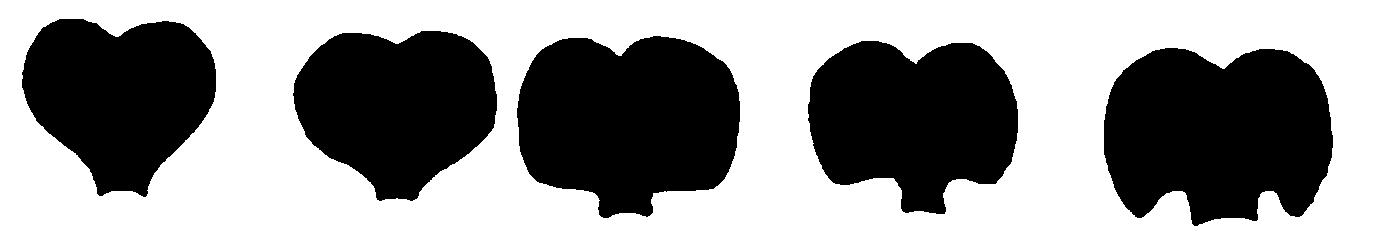    сильно клино-  клинообразное   прямое        вогнутое     сильно вогнутое     образное              Парус должен быть отделен от цветка и  разглажен  на  твердой поверхности.              К 47. Цветок: длина цветоноса от стебля до первого цветка              Наблюдения проводят на первом цветущем узле. Измерения проводят от пазухи до первого узла или перегиба цветоноса.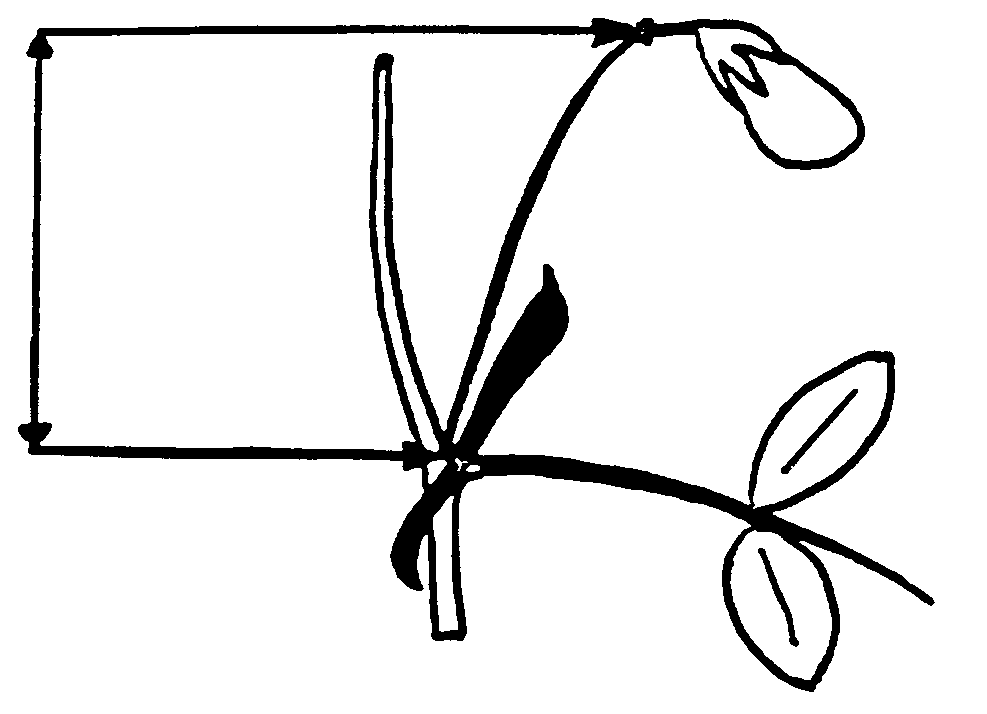               К 49. Боб: максимальная ширина              Наблюдения проводят от шва до шва на неоткрытых бобах.              К 50. Боб: пергаментный слой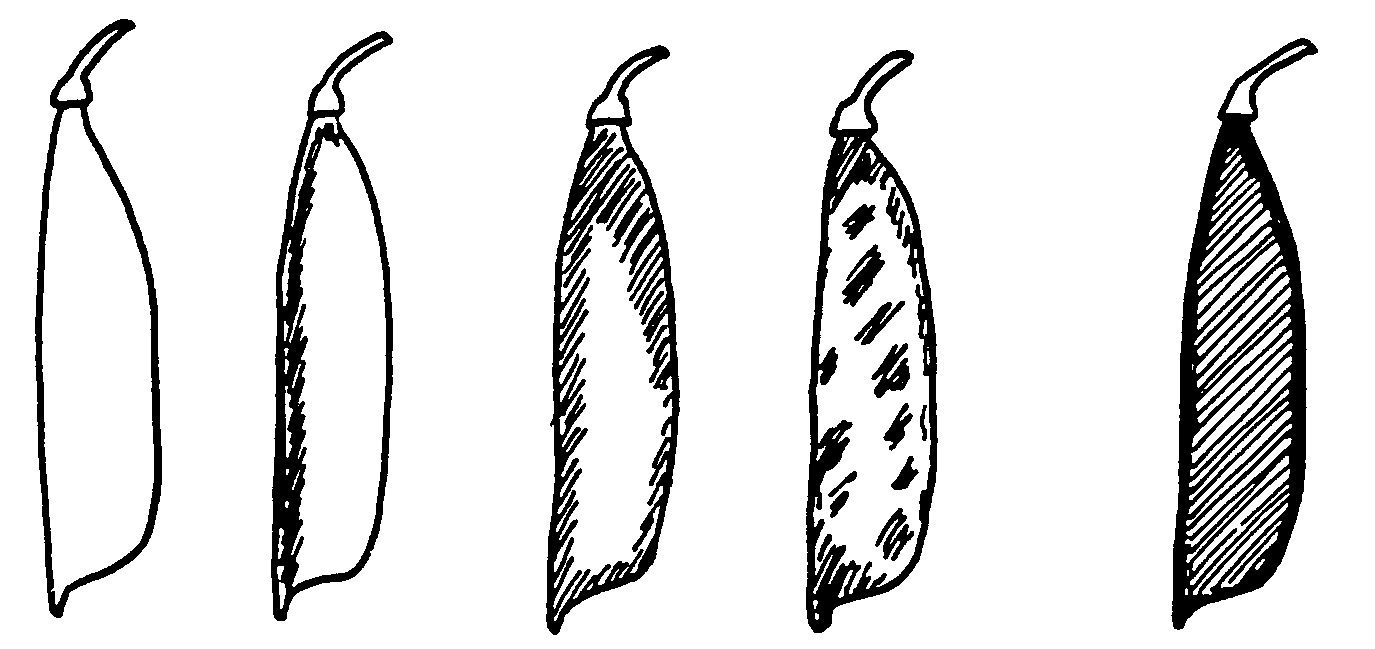 отсутствует                частичный                            имеется              1. За  исключением  Snap  Peas (?),  который имеет утолщенные стенки, наблюдения проводят на сухих бобах. Snap Peas лучше оценивать, когда бобы зеленые,  в порядке уменьшения  грибной  инфекции которая может отклонить оценку.              2. Боб  открывают  вдоль шва без повреждения краев двух створок. Распространение  склеренхимы,  которая  создает  пергаментный слой, может  наблюдаться или окраской флороглюцином в соляной кислоте или просвечиванием (предпочтительно дневным светом) на  внутренней стороне створки.              Готовят 5-10% спиртовой раствор флороглюцина, который наносят на створку боба, а затем добавляют концентрированную серную кислоту. Пергаментный слой должен окраситься в малиново-красный цвет.              К 52. Боб: степень изогнутости.              Наблюдения проводят на полностью развитых зеленых бобах.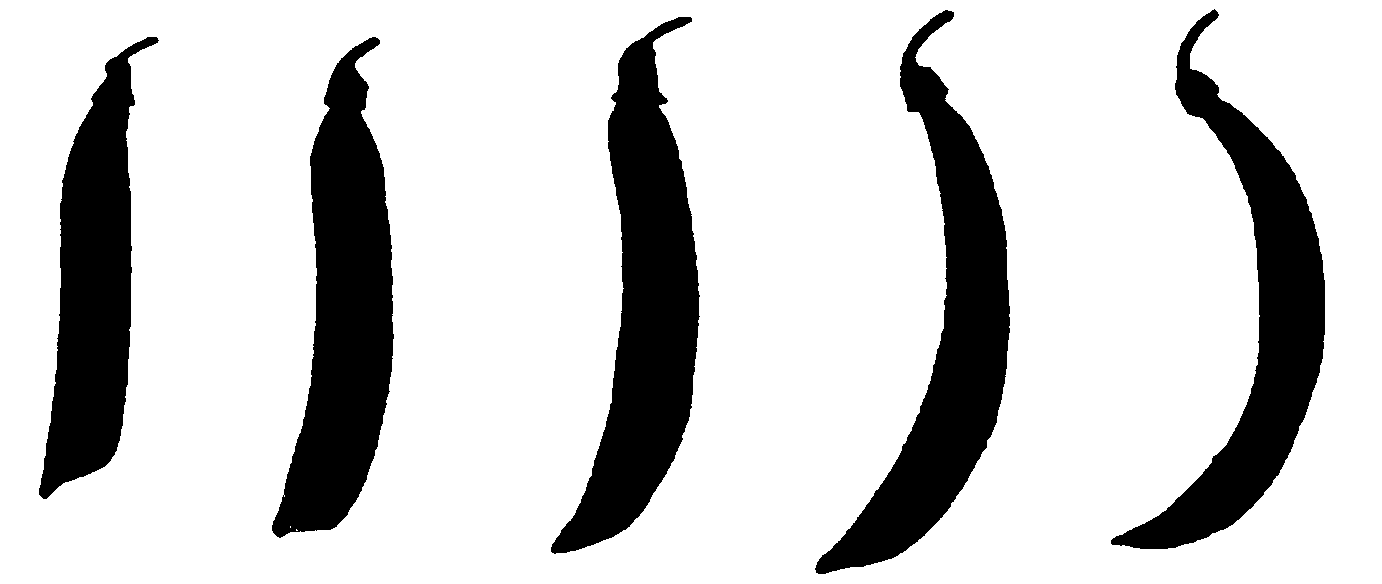 отсутствует или   слабая        средняя          сильная        очень сильная очень слабая              К 53. Боб: тип изгиба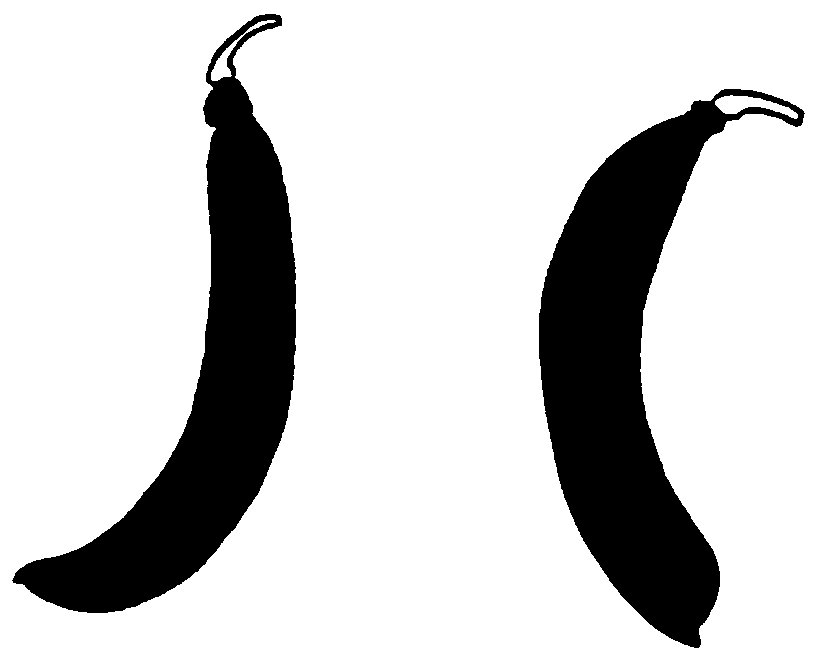               вогнутый                        выгнутый              К 54. Боб: форма верхушки              Наблюдения проводят только на сортах без утолщенной створки.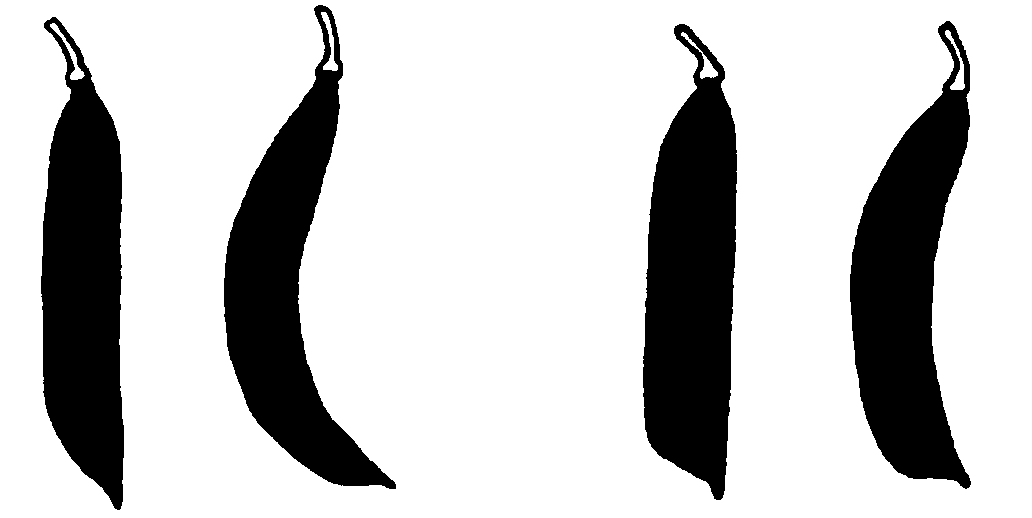                       острый                           тупой              К 60. Боб: число семяпочек              Наблюдения проводят на втором фертильном узле, предпочтительно когда семена частично развиты, но перед усыханием.              К 65. Семена: масса 1000 семян.              Наблюдения проводят на двух образцах по 100 собранных  семян.         Незрелые и инфицированные семена исключаются;  во время оценки семена должны быть сухими (влажность примерно 10-15%).  Стадии роста.         __________________________________________________________________         Стадия         Общее описание         __________________________________________________________________         0              Прорастание         00             Сухие семена         10             Рост сеянца         16             Молодой сеянец с первым развитым чешуйчатым листом         18             Молодой сеянец со вторым развитым чешучатым листом         20             Первая пара прилистников на третьем узле полностью                        открыта         22             Прилистники на четвертом узле полностью открыты         25             Прилистники на пятом узле полностью открыты         28             Прилистники на шестом узле полностью открыты         30             Вегетативный рост         31             Прилистники на седьмом узле полностью открыты         34             Прилистники на восьмом узле полностью открыты         х              Прилистники на N узле полностью открыты         200            Репродуктивная стадия         200            Появление первого цветка         206            Развитие первого цветочного бутона, закрытого                        прилистниках         208            Развитие и иногда удлинение цветоноса         210            Появление первого цветочного бутона из прилистников         212            Появление паруса из чашечки         214            Открытие паруса и появление крыльев         216            Слабое открытие крыльев, видна лодочка         218            Парус почти полностью открыт         220            Парус начинает сминаться по краям         222            Парус и крылья проявляют признаки усыхания         224            Появление первого плоского боба         226            Удлинение плоского боба с ясно видимыми семязачатками         230            Утолщение семязачатков и слабое утолщение створок         235            Зеленые  семена  округлились и начинают слабо твердеть; бобы почти                             полностью разбухли или развились         240            Зеленые семена твердые, начинают накапливать  крах-                        мал;  бобы полностью развиты или разбухли         250            Стебель и нижние листья становятся желтоватыми         255            Семена высыхают и становятся желтовато-зелеными;                        боб начинает сморщиваться         260            Нижние листья становятся сухими по краям         265            Семена желтовато-зеленые; бобы сморщенные, светло-зеленые         270            Нижние листья становятся сухими и бумажными         275            Семена желтовато-белые и резиновые; бобы сморщенные и                             желтовато-зеленые         280            Стебель высыхает, становится желтовато-зеленым         285            Нижние бобы желтовато-коричневые, сухие и бумажистые         290            Стебель становится жестким, ломким и желтовато-белым         300            Нижние и средние узлы с сухими бумажистыми листьями; нижние                             бобы сухие и бумажистые         305            Все  узлы  с сухими  бумажистыми листьями; нижние и средние бобы                              сухие и бумажистые         310            Все узлы с сухими бумажистыми листьями и бобами; семена сухие,                            но не твердые         320            Сухие твердые семена ГУ «Государственная комиссия                                                                                      по сортоиспытанию                                                                    сельскохозяйственных культур» МСХ РК   А Н К Е Т А   С О Р Т А         1. Культура           Горох посевной              Pisum sativum L. sensu lato                                   (русское название)                (латинское название)2.Заявитель __________________________________________________________                                 (имя и адрес)         _____________________________________________________________________         _____________________________________________________________________         _____________________________________________________________________         3. Предлагаемое название сорта _________________________________________            Селекционный номер ________________________________________________         4. Сведения о происхождении, особенности поддержания и размножения            сорта           ____________________________________________________________________           ____________________________________________________________________           ____________________________________________________________________           ____________________________________________________________________         5. Признаки сорта (цифры в скобках соответствуют  номеру  признака            UPOV в  таблице признаков).  Отметьте в квадратных скобках степень выраженности признака.         6. Похожие сорта и отличия от этих сортов          Название похожего        Признак, по которому заявленный              сорта                            сорт отличается от похожего         ________________  ____________________________________________________         ________________  ____________________________________________________         ________________  ____________________________________________________         ________________  ____________________________________________________         7. Дополнительная информация         7.1 Устойчивость к болезням и вредителям         _____________________________________________________________________         _____________________________________________________________________         7.2 Основное использование:           1) сельскохозяйственная культура            - зерновое            - кормовое           2) овощная культура            - консервное            - замораживание            - торговля в свежем виде или огородничество            - сушка            - съедобные бобы (лопатка)         7.3 Тип роста            - карликовый            - не карликовый         7.4 Особые условия для испытания сорта         _____________________________________________________________________         _____________________________________________________________________         7.5 Другая информация         _____________________________________________________________________         _____________________________________________________________________         _____________________________________________________________________         _____________________________________________________________________         _____________________________________________________________________           Дата "____"_____________20__г           Подпись заявителя ________           М.П.ПриложениеЧасть IГенетическая и дополнительная описательная информация              Информация изложенная  в Части I этого приложения относится к признакам входящим в Таблицу признаков и дополняет информацию данную в  главе Объяснения и методы проведения учетов.  К большинству этой информации указано,  что известно  по  генетике  и  приведены списки  ключей  упоминающихся  генов  для тех кто дальше исследует признаки или понимает включение генов.              Номера упоминающейся литературы смотри в Части III приложения.              Имеются сорта-эталоны и линии: если сортов-эталонов нет давно в  торговле  или если генетические линии используются как эталоны, небольшое количество семян можно получить от Коллекции сортов  гороха Великобритании в Шотландском агенстве с/х наук (U.K. Pea Cultivar Collection,  Scottish Agricultural Science Agency, East Craigs, Craigs Road,  Edinburgh, EH12 8NJ, United Kingdom). Для семян линий дифференциаторов нозяев патогенов  для  испытаний  болезней,смотри комментарии после признака 65.              К 1. Семена: форма              На форму могут оказывать влияние внешние условия,  хотя в целом постоянна из года в год, при условии что семена достигают своего полного  развития.  Разделение форм мозговых типов семян может быть трудным.  Выраженние индивидуальных генов семян  затрудняется взаимодействием генов:              1) прямое действие на форму семени, зародыша или рубчика;              2) действием кожицы и ее действием на форму семян;              3) непрямое действие боба на форму семени.              Список литературы (с символами генов в скобках):              1) + 2)  16(z),  21(rb),  29(z),  31(ar),  40(fov),  42(sul),         45(mifo), 47(Him),  49(foe),  58(r), 66(ar), 68(l), 71(1), 75(di),         76(r)              3) 42(com, pla, qua)              К 2 + 63.  Семена: форма крахмальных зерен (2), морщинистость семядолей (63)              Состояние выраженности крахмальных зерен и морщинистости  семядолей контролируется генамия_ R и Rb. и соотносится следующим образом:              Генотип            Фенотип              r rb          морщинистые семядоли, сложные крахмальные зерна              r Rb          морщинистые семядоли, сложные крахмальные зерна              R Rb          гладкие семядоли, простые крахмальные зерна              R rb          морщинистые семядоли, простые крахмальные зерна              Литература: 21, 58, 76              К 3. Семена: окраска семядолей              Состояние выраженности меняется от внешних условий.              1) отбеливание,  случается от солнечного света или химических изменений в растении, может меняться окраска и зеленых и желтых семядолей;              2) окраска  становится тусклой с возрастом,  даже если семена хранились в прохладных, темных условиях;              3) окраска может темнеть при наличии высоких количеств трагакантового масла имеющего место во внутренней стороне семенной  кожуры. Она выцветает при старении семян.              Состояние выраженности контролируется двумя генами:              Генотип            Фенотип              I             желтые семядоли              i             зеленые семядоли              orc           оранжевые семядоли              Второй ген Orc еще не известен в кммерческих сортах.  Orc выражается оранжевыми семядолями как доминирующий аллель и также известен доминирующий аллель для желтых семядолей I. Кроме того теоретически возможно  иметь  очень  широкий ряд окрасок семядолей от светло-желтой через темно-желтую до оранжевой.              К 4. Семена: мраморность семенной кожуры              Наблюдения проводят только на сортах  с  антоцианом.  Мраморность более  легко  наблюдать на семенах которые имеют танин в семенной кожуре, но может также случаться на семенах без танина, давая выраженность  слабо грязных семян;  это известно как тень мраморности. Состояние выраженности контролируется геном  Литература: 52, 76.              К 5. Семена: фиолетовые или розовые пятна на семенной кожуре.              Наблюдения проводят только на сортах с антоцианом. Только ясно определенные неясные или интенсивные пятна, которые обычно фиолетовые вследствии   наличия   антоциана,  должны  быть  оцененны.         Конечно окраска пятен может быть розовой,  что обусловливается модификацией  другими генами.  Состояние выраженности контролируется комплиментарными генами F и Fs. Здесь нет промежуточного выражения между  неясными пятнами и интенсивными пятнами,  это происходит от         действия аллелей гена Fs. Литература: 25, 51, 76, 78.              К 6. Семена: черная окраска рубчика              1) Окраска  рубчика может проявлятся при наличии танина в семенной кожуре. Область рубчика должна быть слабо отполирована сукном перед оценкой,  если  имеется  свободная  ткань.  Выраженность контролируется геном Pl. Литература: 53, 76.              2) Спонтанные мутации от отсутствуия меленина до его  наличия описаны в литературе, но редко наблюдаются. Точный процент мутаций неизвестен. Спонтанные мутации не наблюдались  в  типах  с  белыми         цветками. Литература: 18.              К 7. Семена: окраска семенной кожуры              Наблюдения проводят  только  на сортах с антоцианом.  Окраска семенной кожуры изменяется одинаково с окраской цветков, красновато-коричневая семенная кожура контролируется одним из двух генов -am или b. Коричневая окраска семенной кожуры (результат проявления гена a)  не изменяется,  хотя интенсивность окраски танином с возрастом зависит от гена z.  Возможно, что зеленовато-коричневая окраска семенной кожуры зависит от отсутствия фактора интенсификациитанина в семенной кожуре.              К 8. Семена: неровность семядолей              Наблюдения проводят на сортах с простыми крахмальными зернами и гладкими семенами.  Экспрессия признака проявляется,  как слабая "рябоватость" поверхности семенной кожуры, и ее  нельзя  путать  сморщинистостью. Большинство "мозговых" сортов имеет неровные семена. Контролируется геном di. Литература: 75.              К 9. Растение: антоциановая окраска           Антоциановую окраску оценивают как "имеется",  если  антоциан встречается  на одной или более из следующих частей:  семя,  лист, стебель, усики, цветки или бобы. Выраженность контролируется геном a и модифицируется генами b и am.  Литература:  58,  76.  Имеется большое число генов,  чья выраженность зависит от доминантного аллеля гена а. Их экспрессия скрывается, но не отсутствует при наличии рецессивного аллеля.                        Наблюдения на сухих семянах              Семена должны  быть зрелыми и предпочтительно одного оттенка,оценка проводится в течение 9 месяцев после уборки. У сортов с антоциановым пигментом танин семенной кожуры часто темнеет с возрастом (обычно после 9 месяцев), и многие признаки становятся неясными.  Наблюдения более ясны при проведении их в условиях  освещения естественным светом (оценка некоторых признаков,  затрудненная при искусственном освещении,  более легкая при освещении  естественным дневным светом).              К 10. Растение: высота              Наблюдения проводят  при  цветении.  Некоторые сорта вырастут очень незначительно после цветения,  в то время как другие продолжат рост.  Различие  между  этими  сортами может быть выявлено при сравнении  высоты растения и длины стебля (см. признак 12).              К 11. Стебель: фасциация              Выраженность фасциации значительно изменяется от внешних  условий, хотя наличие или отсутствие фасциации обычно ясно. Выраженность фасциации стебля,  в большей или меньшей степени, с несколькими верхушечными точками роста контролируется двумя комплиментарными генами fa и fas. Литература: 30, 58, 76.              К 12. Стебель: длина              И высота растения при цветении, и длина стебля в стадии зеленых  семян  может изменяться в зависимости от места и сезона,  что обусловлено различной отзывчивостью на длину  дня,  температуру  и влажность почвы. Конечно, обе характеристики хорошо распознаются в одном месте и в данном году. Комплекс взаимодействий между генами, кодирующими междоузлия и цветение,  влияет на длину стебля,  габитус, ветвление и цветение. Литература: 58, 61.              К 13. Число узлов до и включая первый фертильный узел              Первые два узла,  которые имеют  "чешуйчатые"  листья  должны включаться в  любом  случае.  Экспрессия  контролируется геном lf, имеющим четыре аллеля,  которые могут использоваться для классификации сортов:              Генотип                Фенотип              lf>a                   очень ранний (цветущие узлы очень низ-                                     ко  5-7)              lf                     ранний (цветущие узлы низко 8-12)              Lf .                   поздний (цветущие узлы высоко 13-16/18)              Lf>d                   очень поздний (цветущие узлы очень вы-                                     соко 16/18 и выше)              Конечно, стабильность выраженности зависит от ночной температуры выше 17 0С;  если температура опускается ниже этого критического порога,  цветущий  узел будет ниже,  что приведет к ошибочной классификации. Эффект выше для очень поздних  и  поздних  типов  и меньше у раноцветущих типов. Очень раноцветущие типы не подвержены этому.  Когда появляется цветок, узел инициации цветения обеспечит более последовательное  измерение  цветущего  узла.  Классификация правильна только тогда,  когда она проводится в контролируемых условиях со стандартными линиями с известной генетической. Литература: 14, 59, 65, 76.              К 14. Стебель: антоциановая окраска пазух              Выраженность контролируется геном d,  который зависит от гена а.  Окраска обычно красновато-пурпурная, но может быть розовой при модификации геном am или b. Литература: 69, 76.              К 15. Стебель: тип антоциановой окраски пазух              Экспрессия контролируется геном d,  который имеет пять  аллелей:              Генотип                Фенотип              D>w                    двойное пазушное кольцо              D>co                   простое пазушное кольцо              D>ma                   неполное кольцо - два пятна в пазухе              D>tet                  неполное кольцо - четыре пятна в пазухе              d                      отсутствует пигмент в пазухе              Только первые  два фенотипа,  включенные в Таблицу признаков, наиболее часто встречаются в коммерческом материале. Последние три фенотипа встречаются как варианты в коммерческих сортах. Все фенотипы зависят от наличия антоциана гена а.  Литература: 17, 26, 57,         67, 69, 76.              К 16. Листья: окраска              Экспрессия окраски  листьев прерывиста и контролируется тремя независимыми генами:              Генотип      Фенотип                               Литература              о            желто-зеленые листья                  76              pa Vim       зеленые листья                        33, 78              Pa vim       зеленые листья                        33, 78              cov          сине-зеленые листья                   35              Сине-зеленая окраска листьев может маскировать зеленую и желто-зеленую окраски. Зеленая окраска листьев может маскировать желто-зеленую. Если  оба  гена o и cov доминирующие,  окраска листьев зеленая. При наличии в растении гена pv быстро возвращается желтоватость при приближении созревания и растение высыхает раньше нормального.  Ген pv независим от других генов окраски листьев. Литература: 54.              К 17. Листья: интенсивность окраски (исключая желто-зеленую и сине-зеленую окраски)              В некоторых случаях  трудно  разделить  желтовато-зеленую  от светло-зеленой окраски без сортов-эталонов. Литература: 33, 78.              К 18. Листья: сероватый оттенок              Наличие сероватого  оттенка  может быть связано с количеством эпитикулярного воскового слоя или углом восковых пластинок.  Здесь не публикуется информация, относящаяся к генетике этого фактора.              К 19. Лист: листочки              Наличие или  отсутствие  листочков  контролируется  геном af.         Имеются три различных гена af,  которые происходят от мутаций. Литература: 07, 19, 22.              К 20. Лист: восковой налет на верхнем листочке              Экспрессия контролируется геном wlo. Литература: 62.
              К 21. Лист: максимальное число листочков              Максимальную выраженность  оценивают  на всем растении.  Хотя число листочков может быть очень различным, этот признак очень однороден внутри сорта. Отдельные растения могут иметь большее число листочков. Записывают среднее число листочков образца.              К 22 - 25.  Листочек:  размер (22),  длина (23), ширина (24), расстояние от точки наибольшей ширины до основания (25)              Наблюдения проводят  на  втором фертильном узле. Эти признаки зависят от  внешних  условий  и находятся под контролем нескольких различных взаимодействующих генов.              К 26 + 27.  Листочек:  зубчатость (26),  степень зубчатости         (27)              Экспрессия контролируется геном td.  Рецессивные растения  не имеют  зубчатости  или один,  два или редко три зубца (зарубки) на краю листочка. Если зубчатость очень заметна, вероятно, что другой ген int интенсифицировал экспрессию гена td. Во всех случаях оценку делают   только на главном стебле и выше шестого  узла.  Потому что выраженность на ветвях (воздушных и базальных) может быть противоположна главному стеблю.  Одна из теорий поясняет это тем, чтовыраженность  зависит  от направляющего механизма,  положительного для главного стебля и отрицательного для ветвей.  Степень выраженности зубчатости на нижних узлах проявляется в близкой степени, но не соотносится со степенью выраженности выше шестого  узла.  Такая степень  выраженности  на нижних узлах и ветвях может также наблюдаться для других признаков,  таких как пятнистость. Пильчатость и надрезанность независимо контролируются генами Ser и Inci. Литература: 44, 64, 73.              К 28. Прилистник: тип              Прилистники рудиментарные,если они ланцетные и их размер значительно уменьшился  (на 80%).  Растения с прилистниками "кроличьи уши" не пример редуцированных прилистников. Экспрессия контролируется геном st. Этот ген не рекомендуется использовать в дальнейших селекционных программах,  так как он возможно связан с  неустойчиостью к ложной мучнистой росе. Литература: 63, 73.              К 29. Прилистник: наличие формы "кроличьи уши"              Выраженность прилистников  "кроличьи  уши"  - частный синдром пораженных цветков (цветки редуцированы с  заостренным  основанием паруса),  листья  (листочки и прилистники более заостренные и мелкие) и габитус растения значительно меньше;  признак не  находится под  контролем  законов  Менделя.  Давление отбора,  как известно, возвращает их к оригинальной форме.  Если есть  сомнение  в  форме прилистников "кроличьи уши", тогда проведите оценку в другой части         растения для подтверждения их наличия. Литература: 05.              К 30.  Прилистник:  восковой слой на верхней поверхности прилистника              Хотя похоже  этот  признак имеет простую наследственность,  в литературе не опубликована генетическая информация.              К 31 + 32. Прилистник: длина (31), ширина (32)              Хотя индивидуальные гены не могут быть  идентифицированы  для контроля  экспрессии,  эти  признаки полезны для распределения,  в частности, в полубезлистных типах. Ширина прилистника мало изменяется, в то время как длина прилистника значительно варьирует в зависимости от места и сезона.              К 33 + 34. Прилистник: пятнистость (33), плотность пятнистости (34)              Пятнистость - это небольшие участки пятен на листьях,  происходящие от поднятия поверхностных клеток из  основной  ткани;  она контролируется геном fl, который имеет четыре аллели:              Генотип                Фенотип              fl                     пятнистость отсутствует или  случайно                                     одно или два пятна              Fl                    пятнистость редкая              Fl>v                пятнистость промежуточная              Fl>w               пятнистость очень плотная, почти  полностью покрывает                                        поверхность листа              Методика трактует пятнистость  двояким  образом;  признак  33разделяет сорта между отсутствием (представлена аллель fl) и наличием (представлены аллели Fl и Fl>v). Признак 34 разделяет по степени пятнистости внутри аллелей Fl и Fl>v.  Аллель Fl>v редко наблюдается в коммерческих сортах, но иногда встречается как отклонение.  Рецессивные  растения  не имеют пятен или имеют одно или два пятна.              Спонтанные мутации:  очевидно существование мутаций  от  пятнистых к не пятнистым типам,  а также обратные, но эти случаи редкие и не могут быть идентифицированы без оценки не менее, чем трех поколений. Литература: 06, 50, 67.              К 35. Черешок: длина (от пазухи до первого усика)              Измеряется от  стебля (пазухи) до первого разветвления усика.         Этот признак полезен как разделяющий признак в  полулистовых  сортах, но изменяется в зависимости от места и сезона.              К 36. Время цветения              Экспрессия контролируется  взаимодействием  нескольких  генов цветения и  длины  междоузлий.  Для  дальнейшей  информации смотри признак 13. Литература: 14, 60, 61.              К 37. Растение: максимальное число цветков на узел              1) Наблюдения  проводят  только  на  нефасциированных сортах.         Максимальное число цветков на узел рассчитывают как среднее описываемого  образца.  Наблюдения  проводят,  когда самый верхний узел выбросил цветочные бутоны, которые еще не открылись.              2) Число  цветков  контролируют  двумя генами:  fn и fna и их действие дает три фенотипа:              Генотип                Фенотип              Fn Fna                 один цветок              Fn fna                 два цветка              fn Fna                 - " -              fn fna                 три или более чем три цветка              Литература: 28, 65, 76.              К 38 - 40.  Цветок: антоциановая окраска крыльев (38), интенсивность красновато-пурпурной окраски крыльев (39) и интенсивность окраски паруса (40) .              Наблюдения проводят  только  на сортах с антоцианом.  Имеется несколько генов,  от которых зависит  окраска  цветка,  но  многие трудны для определения вследствие комплексных генетических и внешних взаимодействий.  Обычно красновато-пурпурная окраска контролируется геном a,  основным геном для проявления антоциана.  Имеются два наиболее легко идентифицируемых фенотипа, изменяющие красновато-пурпурную  окраску,  производя розовую,  которые контролируются генами am и b:              Генотип                Фенотип              am                     слабая, в некоторых случаях очень слабая, розово-синяя                                           окраска              b                       розовая окраска              Литература: _ am . 10,  _b . 70, 76,  _a . 58, 76              К 44. Цветок: интенсивность волнистости паруса              Указывают максимальную выраженность на растении.  Оценку проводят, когда цветки полностью открыты и неувядшие.              К 50. Боб: пергаментный слой              Проявление контролируется  двумя  генами  p и v и дает четыре фенотипа:              Генотип                Фенотип              PV                     пергаментный  слой  сильный, толстый,                                        сплошной              pV                     пергаментный слой редуцирован до полосы вдоль верхнего                                          и/или нижнего шва              Pv                     пергаментный слой редуцирован до пятен или очень тонкого                                         сплошного слоя              pv                     пергаментный слой отсутствует              К 51. Боб: утолщение створки              Наблюдения проводят только на сортах с отсутствующим или частичным пергаментным слоем,  хотя утолщения стенки боба могут также происходить у типов с полным пергаментным слоем. Они должны проводиться  на хорошо развитых бобах,  не проявляющих признаков увядания.  Неоткрытые бобы разрезают поперек. Экспрессия контролируется геном n. Литература: 74.              К 52 - 53. Боб: степень (52) и тип изгиба (53)              Оценивают максимальную степень выраженности на всем растении.         Крючковатый кончик на типах с длинным бобом должен игнорироваться. Экспрессия контролируется тремя генами co,  con и cp,  результатом их действия является определенное  число  фенотипических  классов, которые могут быть дифференцированы. Литература: 23, 32, 74.              К 54. Боб: форма верхушки              Наблюдения проводят только на сортах без утолщения стенки боба,  так  как  оценка формы кончика боба будет неправильной,  если имеется утолщение стенки.  Они проводятся на образце растений и на нескольких  узлах каждого растения,  когда бобы полностью развиты, но перед их  увяданием.  Необходима  осмотрительность,  если  бобы сильноизогнуты,  если клювик длиннее,  чем верхушка боба, или еслипергаментный слой не сплошной.  Некоторые сорта имеют тупой округлый кончик, но клювик выше верхушки боба. Выраженность контролируется геном bt. Литература: 01, 29, 76.              К 55. Боб: окраска              1) Это признак со многими состояниями выраженности,  выраженность каждого находится под независимым генетическим контролем.              2) Степень выраженности желтые бобы контролируется геном  gp.         Черешки,  прилистники  и верхушки стеблей могут также казаться млочно-желтоватыми. При наличии антоциановой окраски бобы покажутся светло-красными. Литература: 58, 76.              3) Зеленые бобы - результат того, что желтая, пурпурная и сине-зеленая окраски не проявились.              4) Сине-зеленые бобы контролируется геном dp.  Бобы темно-  и светло-синеватые,  но не как сине-зеленые листья (признак 16). Окраска изменяется со временем и может усиливаться в  жарких,  сухих условиях. Литература: 55.              5) Пурпурные бобы могут быть нестабильны,  проявляться или не проявляться на некоторых растениях, но это не проблема однородности.  Два гена контролируют выраженность пурпурных бобов: Pu и Pur.         Последний ген имеет четыре аллеля, которые действуют на проявление и распространение окраски:              Генотип                Фенотип              Pu Pur                 пурпурные бобы              pur>a                  большая часть бобов пурпурные              pur>b                  меньшая часть бобов пурпурные,  часто                                     ограничивается фуникулюсом              pur                    бобы имеют пятнистую окраску              Литература: 24, 32, 58.              К 56 + 61.  Боб:  интенсивность зеленой окраски (56) и интен-         сивность зеленой окраски незрелых семян (61) .              Наблюдения проводят,  когда семена твердые, но перед тем, как семена станут крахмалистыми на вкус. Бобы не должны быть усыхающими или сухими.  Выраженность контролируется генами pa и vim. Можно классифицировать весь  материал  на две категории:  светло- и темно-зеленые,  хотя возможна различная степень интенсивности окраски внутри  этих  групп;  небольшие  изменения в стадии развития могут влиять на интенсивность.  Литература: 33, 78. Если бобы сине-зеле-ные (ген dp), окраска незрелых бобов может быть более интенсивной. Литература: 55. Окраска незрелых семян с зелеными семядолями может казаться кремово-белой перед полным развитием семян; это результат экспрессии рецессивного аллеля гена gla,  под  действием  которого исчезает хлорофилл из семенной кожуры. Литература: 39.              К 57. Боб: волокно вдоль шва              Наблюдения проводят на полностью развитых бобах.  Если оценка проводят, когда бобы не полностью развиты,  волокно на  шве  может отсутствовать или быть частичным. Выраженность лучше наблюдать при температуре около 200С. В более прохладных условиях волокно вдоль шва будет развиваться позднее нормального.  Экспрессия контролируется геном sin. Литература: 24. Иногда в части популяции более редуцирована морщинистость семян,  волокно вдоль шва отсутствует или частичное и крахмальные зерна сложные; эта степень выраженности не влияет на однородность; это может действовать вероятность проявления гена и она не реагирует на отбор.  Генетический контроль  этой степени выраженности не полностью понятен.              К 58. Боб: антоциановая окраска шва              Наблюдения проводят только на сортах с антоцианом. Они проводятся на всем растении, когда бобы хорошо развиты и начинают высыхать. Экспрессия контролируется двумя генами sru и srub. Литература: 46.              К 59. Боб: пятна антоциановой окраски на створке              Наблюдения проводят только на сортах с антоцианом. Они проводятся на всем растении, когда бобы хорошо развиты и начинают высыхать. Если пятна имеются, несколько пятен антоциана распространены на стенке боба,  часто в зоне вокруг или на верхушке семенных выступов.  Экспрессия контролируется двумя генами rup и rups. Литература: 46.              К 62. Семена: время созревания              Для правильной оценки семена должны быть твердыми и сухими              К 63. Семена: морщинистость семядолей              Наблюдения проводят  на сухих семенах.  'Golf ball'(шарик для гольфа) и удлиненные пятна должны игнорироваться,  так как они могут быть найдены и на гладких семенах (не морщинистый тип).  Тип с цилиндрической формой семян должен  оцениваться  с  осторожностью, потому что некоторые семена гладкие.              К 64  +  65.  Семена:  интенсивность  морщинистости семядолей (64), масса (65) .              Наблюдения проводят на убранных семенах. Выраженность изменяется от внешних условий.Часть II.              Признаки с варьирующей частотой проявления гена или неполным доминированием.              Степень выраженности некоторых признаков в популяции может быть частичной, что обусловлено низкой частотой проявления гена или модификацией неполного доминирования. Важно сознавать их выраженность, так как эти отклонения кажутся ущербляющими однородность, этого можно избежать в случае, если принимать во внимание факт, что эти сорта генетически однородные. Признаки с низкой частотой проявления гена или неполным доминированием могут использоваться для целей отличимости (например, два сорта могут быть разделены, если один всегда имеет выраженность признака, а другой никогда).  Следующие признаки могут быть ясно наблюдаемы, но имеют варьирующую экспрессию от 1 - 80%.              При наличии имеется диффузная серая полоса шириной около двух миллиметров  вокруг шва семядолей.  Полоса не встречается на внутренней стороне семенной кожуры и ее более легко наблюдать на семенах, которые  имеют простые крахмальные зерна.  Этот признак очень трудно наблюдать на семенах с наличием танина или антоциана. Изменение  выраженности  является следствием неполного доминирования иконтролируется геном _ gri .. Литература: 27.                   Проявление антоциана может изменяться от диффузных  светло-пурпурных пятен,  часто ограниченных частью семенной кожуры, до очень темно-пурпурных, покрывающих всю семенную кожуру.  Часто это более ясно  выражено в условиях теплицы.  Выраженность варьирует вследствие различной частоты проявления гена и контролируется геном Obs.         Литература: 15, 37.             Рябь 'golf ball' (рябь как у мячика  для  гольфа)  встречается как покрытие мелкими поверхностными вдавленностями на семенной кожуре и семядолях. Выраженность варьирует вследствие различной частоты проявления гена и имеется на 40 - 80%  семян;  контролируется геном mifo. Литература: 45.              Зона зародышевого корешка серовато окрашена и легко  наблюдается только  на сортах с простыми крахмальными зернами и без антоциана. Экспрессия варьирует вследствие неполного  доминирования  и контролируется геном raq. Литература: 43.          Этот признак проявляется как широкая,  мелкая вдавленность  в области зародышевого  корешка.  Гетерозиготные  семена имеют более мелкую вдавленность.  Экспрессия контролируется геном fov. Литература: 40.     Этот признак проявляется как глубокая бороздкоподобная  вдавленность в  области  зародышевого  корешка.  Экспрессия  варьирует вследствие неполной частоты проявления гена и контролируется геном sul.  Если гены fov и sul проявляются совместно, они не могут быть разделены. Литература: 42.              Трагакантовое масло имеется под семенной кожурой и может наблюдаться как масляное пятно на внешней стороне.  Оно  более  легко наблюдается на семенах с простыми крахмальными зернами. Экспрессия варьирует вследствие неполного доминирования и контролируется  геном Tra.  Оценка должна проводиться в течение девяти месяцев после уборки.  Очень высокий уровень трагакантового  масла, как у  сорта Morehu,  может быть вызван проявлением дополнительного аллеля. Литература: 27, 34.              Разделение стебля на две похоже  развивающиеся  части  обычно происходит примерно  в  середине  стебля.   Экспрессия   варьирует вследствие  различной частоты проявления гена и контролируется геном bif. Литература: 08, 09.              Кончик листочка,  надрезанный по средней жилке, вырастет  без надрезанности. Выраженность варьирует вследствие различной частоты проявления гена и контролируется геном ins. Литература: 41.                                                  УТВЕРЖДЕН                                                                                   Приказом №42/2-Ө от 11.06.11 г                                                                                                        Председателя Государственного учреждения                                                                                «Государственная комиссия по                                                                                                 сортоиспытанию сельскохозяйственных                                                          культур» МСХ РКМЕТОДИКА ПРОВЕДЕНИЯ ИСПЫТАНИЙНА ОТЛИЧИМОСТЬ,  ОДНОРОДНОСТЬ И СТАБИЛЬНОСТЬНУТ Cicer arietinum L.I. Общие рекомендации             1. Одновременно следует руководствоваться документом TG/143/3 "Общие  положения методики по испытанию селекционных достижений на отличимость, однородность и стабильность".             2. Полевые испытания проводят  при  условиях,  обеспечивающих нормальное развитие растений,  как правило, в одной точке, в течение не менее двух лет.  При необходимости испытание  продолжают  втретьем  году.  Если отдельные характеристики сортов не могут быть определены в этом месте, сорта могут испытываться в дополнительном месте.            3. Семена для испытаний должны быть получены от урожая предыдущего года,  если Госкомиссия не сделает специального исключения. Заявитель,  высылающий  семена из другой страны,  должен полностью соблюдать все таможенные правила.            4. Ежегодно на каждый сортоучасток заявитель высылает образец семян массой 1 кг.По посевным качествам семена должны соответствовать  требованиям I  класса ГОСТ.Семена не должны быть обработаны ядохимикатами,  если  на  то нет разрешения или требования Госкомиссии.  Если семена были обработаны, то необходимо дать подробное описание обработки.            5. Сорта  опыта  должны быть разбиты на группы для облегчения оценки на отличимость.  Для группировки используют такие показатели, которые, исходя из практического опыта, не варьируют или варьируют незначительно в пределах сорта и их варьирование в  пределах коллекции распределено равномерно.              Рекомендуется использовать для группировки следующие признаки:              1) цветок: окраска (признак 8);              2) семена: окраска (через 1 месяц после уборки)(признак 14);              3) семена: форма (признак 17);              4) семена: ребристость (признак 18);              5) время цветения (признак 19).       6. Размер делянок должен быть таким,  чтобы при отборе растений или их частей для измерений не наносилось ущерба  наблюдениям, которые могут продолжаться до конца вегетационного периода. Как минимум каждое испытание должно включать 100  растений  в  двух повторениях.         ____________________________              *) Использован документ УПОВ  TG/143/3  "GUIDELINES  FOR  THE              CONDUCT  OF TESTS FOR DISTINCTNESS,  HOMOGENEITY AND STABILI-              TY". Оригинал на английском языке от 26.10.93.        Размещение сортов  систематическое,  без  смещения  во втором повторении. Оцениваемый и похожий на него сорта размещают на смежных делянках.  Аналогично размещают  делянки,  засеянные  семенами разных лет поставки. В опыте размещают и делянки эталонных сортов.              7. Для определения отличимости и стабильности обследуют минимум 20 растений или частей (боб,  стебель,  лист и т.п.) 20 растений,  а для оценки однородности – 100 растений или частей 100 растений. Нетипичные растения отмечают лентой, этикеткой и т.п. Число отклоняющихся растений не должно превышать 3 на 100 растений.              8. Если растения на делянке оказываются нетипичными для этого сорта  и есть какое-то сомнение,  необходимо провести испытание по  потомству,  посеяв рядки на следующий год, используя типичные растения в качестве контрольных.              9. Если  не указано иное,  все наблюдения на листьях проводят во время цветения, на бобе - в зеленой стадии семян полностью развитых в размере. Массу семян измеряют на двух образцах по 1000 семян.  Если не указано иное,  все признаки листьев,  листа и цветкадолжны изучаться на уровне второго цветущего узла от основания.              10. Для оценки степени  выраженности  признаков  отличимости,однородности и стабильности используют определения,  приведенные в "Таблице признаков".  Отметка (+) указывает на  то,  что  описание признака сопровождается в методике объяснениями или иллюстрациями.         Отметка (*) указывает на то,  что данный признак следует применять каждый  вегетационный период для оценки всех сортов и всегда вклчать в описание сорта, за исключением случаев, когда состояние выраженности предыдущего признака или региональных условий  окружающей среды делает это невозможным.              11. Значениям выраженности признака даны  индексы  (1-9)  для электронной обработки результатов.              По некоторым  значениям выраженности признака указаны эталонные сорта.Таблица признаковОбъяснения и методы проведения учетов              К 17. Семена: форма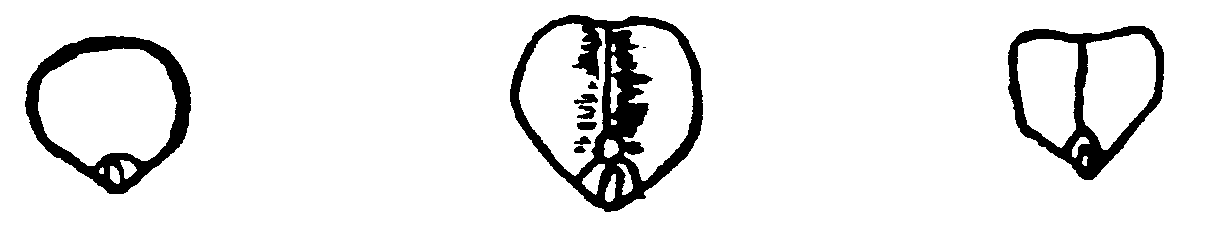       округлые                       от округлых до                         угловатые  (гороховидные)                     угловатых                         (голова барана)                                                 (голова совы)ГУ «Государственная комиссия                               по  сортоиспытанию                          сельскохозяйственных  культур» МСХ РК                          А Н К Е Т А   С О Р Т А         1. Вид                                           Нут                                          Сicer arientinum L.                                                  (русское название)                          (латинское название)         2. Заявитель ________________________________________________________                                     (имя и адрес)         ___________________________________________________________________         ___________________________________________________________________         3. Предлагаемое название сорта _______________________________________            Селекционный номер _____________________________________________         4. Сведения о происхождении, особенности поддержания и размножения                      сорта           ________________________________________________________________           ________________________________________________________________           ________________________________________________________________           ________________________________________________________________         5. Признаки сорта (цифры в скобках соответствуют  номеру  признака UPOV в                         таблице признаков).  Отметьте в квадратных скобках степень выраженности              признака.         c 1 по 20 признаки                     6. Похожие сорта и отличия от этих сортов                               Название похожего         Признак, по которому заявленный                    сорта                  сорт отличается от похожего         __________________________________________________________________         __________________________________________________________________         __________________________________________________________________         7. Дополнительная информация         7.1 Устойчивость к болезням и вредителям         __________________________________________________________________         __________________________________________________________________         __________________________________________________________________         __________________________________________________________________         7.2 Особые условия для испытания сорта         __________________________________________________________________         __________________________________________________________________         7.3 Другая информация         __________________________________________________________________         __________________________________________________________________         __________________________________________________________________         __________________________________________________________________            Дата "____"_____________20__г            Подпись заявителя		М.П.                                                  УТВЕРЖДЕН                                                                                   Приказом №42/2-Ө от 11.06.11 г                                                                                                        Председателя Государственного учреждения                                                                                «Государственная комиссия по                                                                                                 сортоиспытанию сельскохозяйственных                                                            культур» МСХ РКМЕТОДИКА ПРОВЕДЕНИЯ ИСПЫТАНИЙНА ОТЛИЧИМОСТЬ,  ОДНОРОДНОСТЬ И СТАБИЛЬНОСТЬСАФЛОР  (Carthamus tinctorius L.*)Общие рекомендация1. Одновременно следует руководствоваться документом TG/134/3 "Общие  положения методики по испытанию селекционных достижений на отличимость, однородность и стабильность".2. Полевые  испытания  проводят при условиях,  обеспечивающихнормальное развитие растений,  как правило, в одном месте, в течение не менее двух лет.3. Для испытания заявитель должен представить ежегодно  3  кг семян. Семена для испытаний должны быть получены от урожая  предыдущего  года,  если  Госкомиссия не сделает специального исключения. Заявитель,  высылающий семена из другой страны,  должен  полностьюсоблюдать все таможенные правила.Семена должны соответствовать по посевным качествам семенам I класса ГОСТ.4. Все сорта изучают при одном сроке посева,  не  считаясь  с тем,  относятся они к весенним или осенним сортам.  Размер делянок должен быть таким,  чтобы при удалении растений или части  из  нихдля измерений не наносилось ущерба наблюдениям, которые могут про-должаться до конца вегетационного периода.  Как минимум  по  сортукаждое  испытание  должно  включать 60 растений,  разделенных на 2 повторения.5. Кроме заявленных (оцениваемых) сортов в опыт включают сорта, похожие на заявленные, а также по возможности эталонные сорта. Размещение сортов  систематическое,  без  смещения  во второмповторении. Оцениваемый и похожий на него сорта размещают на смежных  делянках.  Аналогично  размещают делянки,  засеянные семенамиразных лет поставки. В опыте размещают и делянки эталонных сортов.6. Сорта  опыта  должны быть разбиты на группы для облегченияоценки на отличимость.  Для группировки используют такие показатели, которые, исходя из практического опыта, не варьируют или варьируют незначительно в пределах сорта и их варьирование в  пределах коллекции распределено равномерно.Рекомендуется использовать для группировки следующие признаки:              1) время цветения (признак 8);              2) растение: высота при цветении (признак 10);              3) лепесток: окраска (признак 12);              4) лепесток: изменение окраски (признак 24);              5) семена: окраска (признак 27);              6) семена: содержание олеиновой кислоты (признак 29).          *) Использован документ УПОВ TG/134/3 "GUIDELINES FOR THE CONDUCT           OF TESTS FOR DISTINCTNESS,  HOMOGENEITY AND STABILITY". Оригинал           на английском языке от 12.10.90.7. Для определения отличимости и стабильности обследуют минимум 20 растений или частей 20 растений,  а для оценки однородности 60 растений или частей 60 растений. Нетипичные растения отмечают лентой,  этикеткой  и т.п.  Число отклоняющихся растений не должно превышать 4 на 60 растений.8. Все  наблюдения на первом листе следует делать на стадии 6 листьев. Все наблюдения на растении,  шестом листе  и  кроющих листья следует делать во время цветения. 9. Для оценки степени выраженности признаков отличимости, однородности и стабильности используют  определения,  приведенные  в "Таблице признаков".  Отметка  (+) указывает на то,  что описаниепризнака сопровождается в методике объяснениями или иллюстрациями.Отметка (*) указывает на то,  что данный признак следует применять каждый вегетационный период для оценки всех сортов и всегда  включать в описание сорта, за исключением случаев, когда состояние выраженности предыдущего признака или региональных условий  окружающей среды делает это невозможным.По каждому признаку указан метод его учета:M -  непосредственное измерение;VG - визуальная однократная оценка группы растений или частейрастений;VS - визуальная  оценка  определенного  количества  отдельныхрастений или частей растений.10. Значениям выраженности признака приданы индексы (1  -  9)для электронной обработки результатов.По некоторым значениям выраженности признака указаны  эталонные сорта.ГУ «Государственная комиссия                       по  сортоиспытанию сельскохозяйственных культур»                                                                                                                 МСХ РКА Н К Е Т А   С О Р Т А1. Культура            Сафлор                           Carthamus tinctorius L.                                (русское название)                      (латинское название)2. Заявитель _____________________________________________________                                 (имя и адрес)________________________________________________________________________________________________________________________________________________________________________________________________3. Предлагаемое название сорта ___________________________________Селекционный номер ____________________________________________4. Сведения о происхождении (с обязательным указанием родительских форм), особенности поддержания  и размножения сорта________________________________________________________________________________________________________________________________ 5. Признаки сорта (цифры в скобках соответствуют номеру признака в            таблице признаков). Отметьте в квадратных скобках степень выра-            женности признака.________________________________________________________________                                              Степень                                        Признак             выраженности             Сорт-эталон                 Индекс________________________________________________________________5.1 Время  цветения         очень раннее                                                      1 [  ](8)  (50% растений с         раннее                                                                3 [  ]не  менее   чем                  среднее                                                               5 [  ]одним  открытым                    соцветием)                        позднее                                                               7 [  ]                                            очень позднее                                                    9 [  ]5.2 Растение: высо-         очень низкая                                                        1 [  ](10) та при цветении       низкая                                                                   3 [  ]                                          средняя                                                                 5 [  ]                                          высокая                                                                 7 [  ]                                          очень высокая                                                      9 [  ]5.3 Лепесток:                 белая                                                                      1 [  ](12) окраска                   желтая                                                                    2 [  ]                                        оранжевая                                                              3 [  ]5.4 Лепесток: изме-        отсутствует                                                           1 [  ](24) нение окраски         имеется                                                                  9 [  ]5.5 Семена: окраска      белая                                                                        1 [  ](27)                                 желтовато-белая                                                     2 [  ]                                        желтовато-коричневая                                           3 [  ]                                        коричневая                                                              4 [  ]29. Семена:содержа-     низкое                                                                      3 [  ](29) ние олеиновой       среднее                                                                     5 [  ]кислоты                          высокое                                                                    7 [  ]6. Похожие сорта и отличия от этих сортовНазвание похожего          Признак, по которому заявленныйсорта                                  сорт отличается от похожего________________  _____________________________________________ ________________  _____________________________________________________________  _____________________________________________7. Дополнительная информация7.1 Устойчивость к болезням и вредителям        _____________________________________________________________________________________________________________________________________________________________________________________________7.2 Особые условия для испытания сорта_____________________________________________________________________________________________________________________________________________________________________________________________7.3 Другая информация______________________________________________________________________________________________________________________________Дата "____"_____________20 __г.      __________________подписьМ.П. МЕТОДИКА ПРОВЕДЕНИЯ ИСПЫТАНИЙНА ОТЛИЧИМОСТЬ,  ОДНОРОДНОСТЬ И СТАБИЛЬНОСТЬТОМАТ Lycopersicon lycopersicum (L.) Karst. ex Farm.)Общие рекомендации1. Одновременно следует руководствоваться документом TG/44/2  "Общие  положения методики по испытанию селекционных достижений на отличимость, однородность и стабильность".2. Полевые испытания проводятся при условиях,  обеспечивающихнормальное развитие растений,  как правило, в одном месте, в течение  не  менее двух лет.3. Для  испытания заявитель должен предоставить ежегодно:а) вегетативная. размножаемые сорта: 50 растений;б) размножаемые семенами сорта: 5 г.Семена для испытаний должны быть получены от урожая предыдущего года, если Госкомиссия не сделает специального исключения.Заявитель, высылающий  семена из другой страны, должен полностью соблюдать все таможенные правила.Семена должны соответствовать по посевным качествам семенам I класса ГОСТ.Семена не должны быть обработаны ядохимикатами,  если  на  то нет разрешения или требования Госкомиссии.  Если семена были обработаны, то необходимо дать подробное описание обработки.4. Сорта опыта должны быть разбиты на группы для облегчения оценки на отличимость.  Для группировки используют такие показатели, которые, исходя из практического опыта, не варьируют или варьируют незначительно в пределах сорта и их варьирование в  пределах коллекции распределено равномерно.Рекомендуется использовать для группировки следующие признаки:1) растение: тип роста (признак 2);2) лист: рассеченность (признак 10);3) цветоножка: отделительный слой (признак 18);4) плод: размер (признак 20);5) плод: форма продольного сечения (признак 22);6) плод: ребристость (признак 23);7) плод: число камер (признак 31);8) плод: зеленое  пятно  у  плодоножки  (перед созреванием) (признак32);9) плод: окраска при созревании (признак 36). 5. Как минимум каждое испытание должно включать в  общем 20 растений в теплицах или 40 растений в открытом грунте, разделенных на два повторения.Размещение сортов систематическое, без смещения во второмповторении. Оцениваемый и похожий на него сорта размещают на смежных делянках. Аналогично размещают делянки, засеянные семенами разных лет поставки. В опыте размещают и делянки эталонных сортов.6. Для определения обследуют минимум 20 растений или частей (стебель, лист,  плод и т.п.) 20 растений. Нетипичные растения отмечают лентой, этикеткой и т.п.Количество отклоняющихся форм не должно превышать 1 на 20растений или 2 на 40.7. Для оценки степени выраженности признаков отличимости, однородности и стабильности должны быть использованы признаки,  приведенные в "Таблице признаков". Отметка (+) указывает на то, что описание признака сопровождается объяснениями или иллюстрациями. Отметка (*) указывает на то, что данный признак следует применятькаждый вегетационный период для оценки всех сортов и всегда включать в описание сорта, за исключением случаев, когда состояние выраженности предыдущего признака или региональных условий окружающейсреды делает это невозможным.8. Значениям  выраженности признака приданы цифры (1 - 9) для электронной обработки результатов.* Использован документ УПОВ TG/44/2 "GUIDELINES FOR THE CONDUCT ОF TESTS FOR DISTINCTNESS, HOMOGENEITY AND STABILITY". Оригинал на английском языке от 20.10.2011 гТаблица признаковОбъяснения и методы проведения учетов К 11. Лист: тип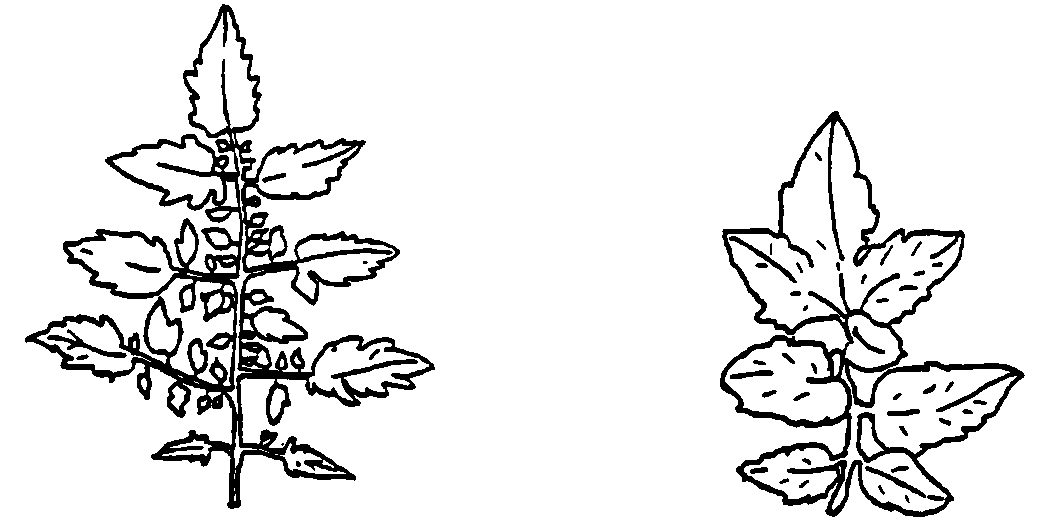                     тип 1                                                    тип 2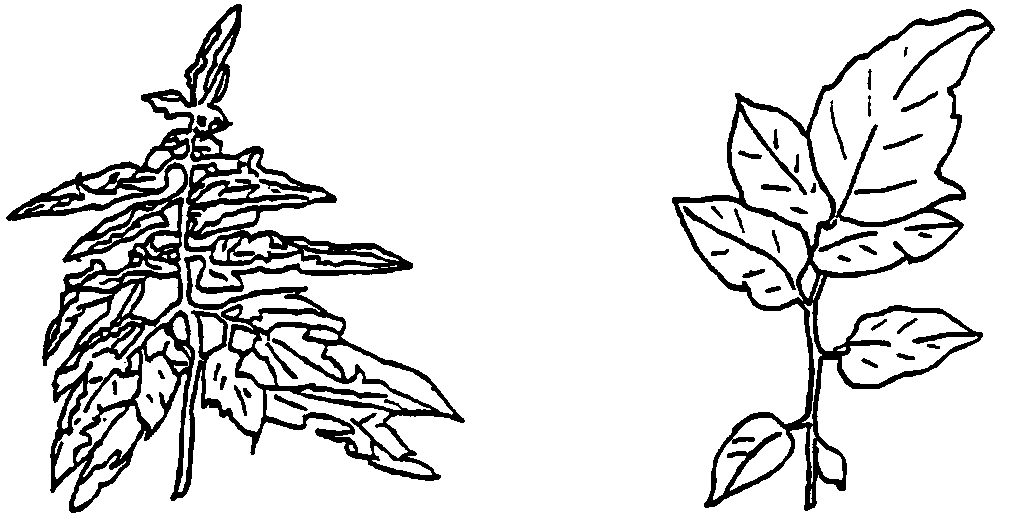                  тип 3                                                   тип 4К 14. Соцветие: тип (2-ая и 3-я кисть)            простое           промежуточное        сложноеК 17. Цветок: длина пестика относительно тычинок            короче            на одном уровне        длиннее К 20. Цветоножка: отделительный слойОтделительный слой  должен  наблюдаться  при отрывании плода.При наличии отделительного слоя плод отрывается в  месте  сочленения.К 21. Цветоножка: длина (от отделительного слоя до чашечки)К 23. Плод: индекс формыИндекс формы плода определяется по формуле H/D, гдеН - высота, D - диаметр.К 24. Плод: форма продольного сечения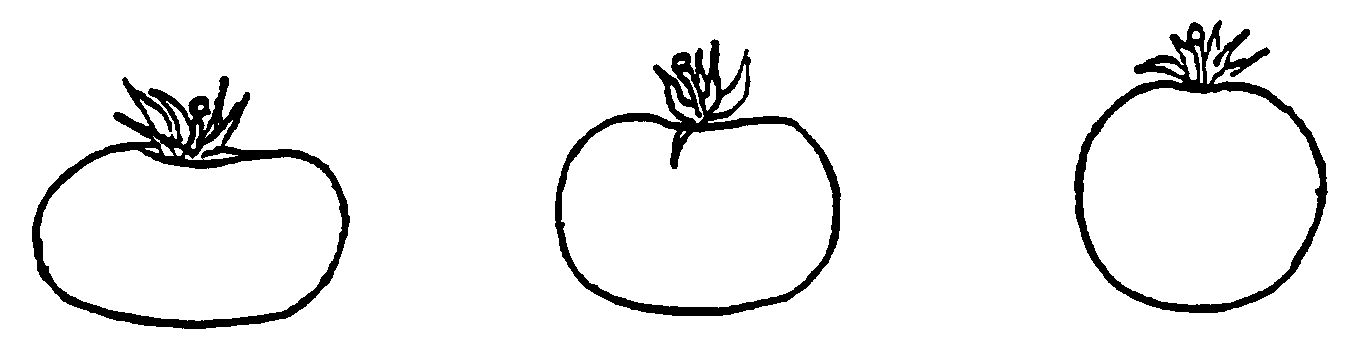       плоский                                              плоско-округлый                          округлый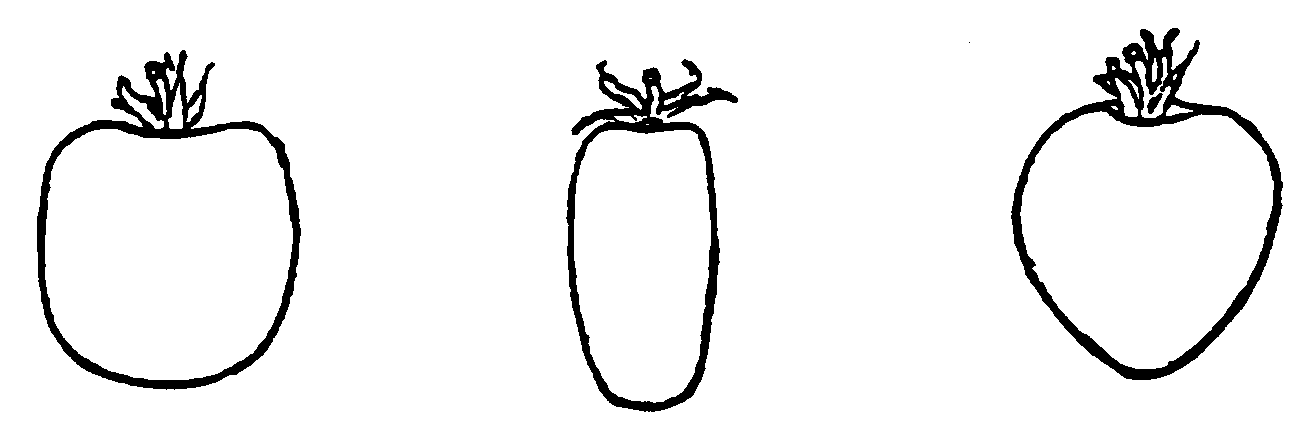     кубовидный                                 цилиндрический                            сердцевидныйобратнояйцевидный     яйцевидный            грушевидный            сильно грушевидный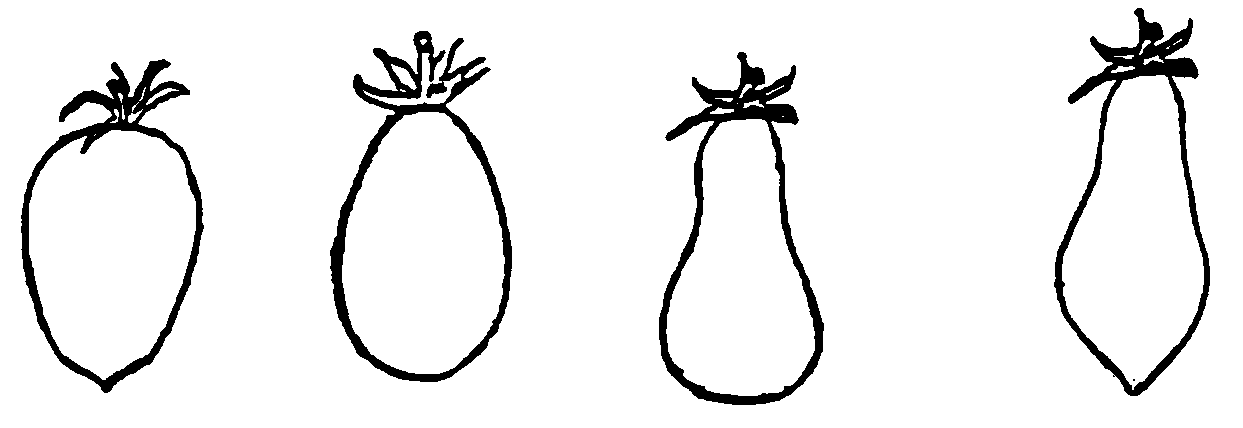 К 30. Плод: форма вершины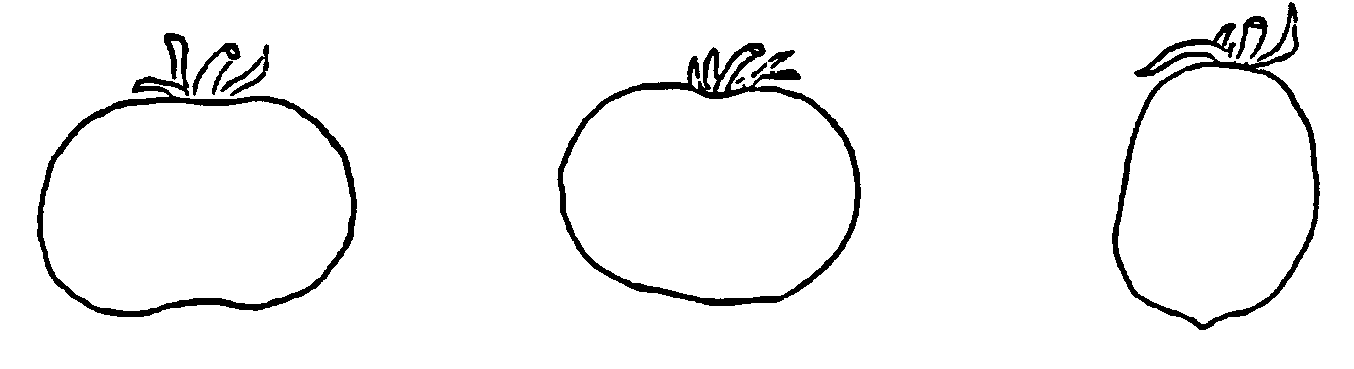             выемчатая                                     гладкая                                    заостреннаяК 43. Выраженность серебристостиМетод определения:Оценка                          оценка делается на полнорослых растенияхПроведение                  так как серебристость проявляется толькоиспытаний                    при особых условиях роста, то эти условия                                       должны быть представлены в период ростаПосев                            в условиях короткого дня (ноябрь/декабрь в                                      Северной Европе).  Обычно выращивают в почве                                      или на искусственной среде в теплицеТемпература                 днем максимум 18 0СОсвещение                    нормальный дневной светМетод выращивания   нет необходимости в специальном методеПродолжительность     4 - 5 месяцевиспытанийЧисло испыты-             минимум 20ваемых растенийНаблюдения                   визуальный осмотр делается на листьях,                                         имеющих серебристостьК 44. Устойчивостьк Meloidogyne incognitaМетодПоддержаниеТип среды                        на корнях восприимчивых сортов (рост в                                          теплице)Специальные                   избегать корневых гнилейусловияПроведение испытанийТемпература                      23 - 28я5 oя0С Метод выращивания        в теплицеМетод инокуляции          инокуляция яйцами (общая или на посевные                                           рядки)Продолжительность испытаний- от посева до                  инокуляция перед посевоминокуляции- от инокуляции              30 - 45 днейдо наблюденияЧисло испыты-                от 10 до 20ваемых растенийЗамечания                        избегать корневых гнилей;                                          избегать высокой температуры на гибридах;                                          гетерозиготные сорта  могут  иметь  слабо                                          снижающийся уровень выраженности в                                           испытанииСтандартные                    устойчивость отсутствует:   Casque Rouge,сорта                                 Clairvil                                          устойчивость имеется:   Anabel, Anahu,                                          F1 "Anahu  x  Monalbo"К 45. Устойчивость к Verticillium, раса 0МетодПоддержание расТип среды                      на агаровой средеСпециальные                 пересадка рас каждый месяцусловияПроведение испытанийСтадия роста                 раскрытие семядолейрастенияТемпература                 днем 22 0С, ночью 16 - 18 0CОсвещение                   10 часовМетод                            в теплице, при высокой влажностивыращиванияМетод                           смочить корневую систему в жидкой среде синокуляции                  грибом, после обрезки корней, затем высадитьПродолжительность испытаний- от посева до               15 - 20 днейинокуляции- от инокуляции           25 - 30 днейдо наблюденияЧисло испыты-            10 - 20 растений ваемых растенийЗамечания                    контроль наличия Verticillium по внешним                                      симптомам и  внутри сосудов гетерозигот-                                      ные сорта могут показывать симптомы слабо                                      снижающегося уровня выраженностиСтандартные                устойчивость отсутствует:  Anabel,сорта                             Marmande verte                                       устойчивость имеется:  Clairvil, Marman-                                       de VR,  F1 "Marmande verte x  Marmande VR"К 46.1 + 46.2Устойчивость к Fusarium oxysporum f. sp. lycopersici раса 0 (ex 1.) и раса 1 (ex 2.)МетодПоддержание расТип среды                    на агаровой средеСпециальные               22 - 25 0С, пересадка рас каждый месяцУсловияПроведение испытанийСтадия роста               раскрытие семядолейрастенияТемпература                днем 28 0С, ночью 25 0C Освещение Метод                         в теплице или климатической камере, при выращивания             высокой влажности Метод                         после обрезки корней, смочить корневую инокуляции                систему в жидкой среде с грибом, затем                                      высадить Продолжительность испытаний - от посева до             10 - 20 дней инокуляции - от инокуляции         20 - 25 дней до наблюдения Замечания                   испытания гетерозиготных F1 сортов должны                                       интерпретироваться осторожно потому  что                                       на испытаниях расы 1 и даже расы 0 могут                                       поражаться некоторые растения, гетерози-                                       готные  сорта  могут показывать симптомы                                       слабо снижающегося уровня устойчивостиСтандартные                 восприимчивые:  Marmande verteсорта                              устойчивые к расе 0: Anabel, Marporum,                                       Marsol, F1 "Marsol x Marmande verte"                                       устойчивые к расе 0 и расе 1: Motelle,                                       Walter, F1 "Motelle x MonalboК 57. Устойчивость к Fusarium oxysporum f. sp. radicis lycopersiciМетодПоддержание расыТип среды                    на синтетической среде (Messiaen)Специальные               охлаждение 4 0CУсловияПроведение испытанийСтадия роста                раскрытие третьего листарастенияТемпература                 днем 22 0С, ночью 16 0CОсвещение                   14 часовМетод                            климатическая камеравыращиванияМетод                           смочить корневую систему и гипокотильинокуляции                  пять минут в инокулюме. После инокуляции                                       перенести в дезинфицированный паром песокПродолжительность испытаний- от посева до               18 - 20 днейинокуляции- от инокуляции           10 днейдо наблюденияЗамечания                     необходимо постоянное обновление рас по-                                       тому что уменьшается патогенностьСтандартные                восприимчивые:  Motelleсорта                             устойчивые: Momor (гомозигота),                                      F1 "Momor x Motelle" (гетерозигота)                                      ген Fr1 контролирует болезнь гетерозиготной                                       стадииК 48.1 - 48.5. Устойчивость к Cladosporium fulvumМетодПоддержание расТип среды                    на синтетической средеСпециальные               20 - 22 0C, пересадка рас каждые 6 недельусловияПроведение испытанийСтадия роста                раскрытие третьего листарастенияТемпература                днем 24 0С, ночью 16 0CОсвещение                  12 часовМетод                           в климатической камере, по возможностивыращивания               высокая влажность, прекратить рост на 5                                      дней поливом корневой системы Аларом 85Метод                           опрыскивание листьев раствором грибаинокуляцииПродолжительность испытаний- от посева до               22 - 25 днейинокуляции- от инокуляции           20 - 25 днейдо наблюденияЗамечания                     уровень выраженности симптомов может                                       варьировать между растениями, что обус-                                       ловленно аллелями устойчивостиСтандартные                восприимчивые:  Monalboсорта                             устойчивые: выборка с интересующими ал-                                      лелями                                      cf1: Stirling Castle                                      cf2: Vetomold                                      cf3: V 121                                      cf4: Purdue 135                                      cf5: IVT 1149                                      cf2 cf4: Vagabond                                      cf2 cf5: F1 "Vetomold x IVT 1149"                                      cf2 cf4 cf5: F1 "Vagabond x IVT 1149"                                      cf6: F 77 - 38                                      cf9: IVT 1154                                      Раса 0  : Angella, Estrella, Sonatine,                                      Sonatо, Vemone                                      Группа А: Angella, Estrella, Sonatine,                                      Sonatо                                      Группа В: Angella, Estrella, Sonatine,                                      Sonatо, Vemone                                      Группа С: Angella, Estrella, Sonatine                                      Группа D: Estrella, Sonatine, Vemone                                      Группа E: SonatineК 49.1 - 49.4.  Устойчивость к вирусу табачной мозаики, патотип 0, 1, 2 и 1-2МетодПоддержание расыТип среды                    на растениях или сухих листьяхСпециальные               замораживание или BOS методусловияИдентификация           использование патотипа 0 вызывает некроз                                      на сортах с аллелем Tm2 (2)Проведение испытанийСтадия роста                раскрытие cемядолейрастенияТемпература                днем 30 - 35 0С, ночью 25 - 30 0CОсвещение                  12 часовМетод                           в теплицевыращиванияМетод                           механически втирать в семядолиинокуляцииПродолжительность испытаний- от посева до              12 - 14 днейинокуляции- от инокуляции          10 - 12 днейдо наблюденияЧисло испыты-            15 - 30 растенийваемых растенийСтандартные                восприимчивые:  Monalboсорта                             устойчивые:                                      - c аллелем              Устойчивость к расе                                     Tm 1 : Mobaci           Патотип 0 и 2                                     Tm 2 : Moperou         Патотип 0 и 1                                     Tm 2(2):                     Momor - Rapids  Патотип 0, 1, 2,                                                                       1 - 2                                     Tm 1-Tm 2(2):          Mocimor Патотип 0, 1, 2,1 - 2                                     Tm 2(2)-/+:               Momor x Monalbo Патотип 0, 1, 2,                                                                      1 - 2К 50. Устойчивость к Phytophtora infestansМетодПоддержание расыТип среды                    на агаровой средеСпециальные               18 0CусловияПроведение испытанийСтадия роста               10 развитых листьевРастенияТемпература                18 0СОсвещение                   после инокуляции темнота в течение 24 часов,                                       затем  темнота 10 часов в деньМетод                           в климатической камеревыращиванияМетод                          опрыскивать суспензией спор, использоватьинокуляции                 расу повторно 3 недели спустяПродолжительность испытаний- от посева до             6 - 7 недельинокуляции- от инокуляции          7 - 8 днейдо наблюденияВлажность                   очень высокая в течение первых 5 дней                                      после инокуляции (накрывать растения                                       полиэтиленовым покрытием)Замечания                    гетерозиготные сорта могут показывать                                      симптомы слабо снижающегося уровня устой-                                      чивостиСтандартные                восприимчивые:  Heinz 1706, Saint-Pierreсорта                             устойчивые к расе 0: Heline, Pieraline,                                      Pyros, F1 "Pieraline x Pieralbo"К 51. Устойчивость к Pyrenochaeta lycopersiciМетодПоддержание расыметод 1:                        на корнях растений добытых от растений                                      растущих в теплице на обычной зараженной                                      почве (или с принудительным заражением)метод 2:                        инокулюм выращивается на песке или взрых-                                      ленной земле, смешанных с овсянкой и сте-                                      рилизованных в автоклаве (искуственно ин-                                      фицируются)Проведение испытанийСтадия роста                метод 1: на взрослых растениях вокруграстения                       созревания плодовметод 2:                        4 - 6 недель после посева (пер-                                             вое цветущее соцветие)Температура                 днем 24 0С, ночью 14 0CОсвещение                   минимум 12 часовМетод выращивания   метод 1: растения выращиваются в заражен-и метод                          ной почве, смешанной с разрезанными зара-инокуляции                  женными корнямиметод 2:                        растения высевают в дезинфициро-                                      ванную паром, песчанную, взрыхленную почву                                      смешанную с инокулюмомПродолжительность испытаний- от посева до               метод 1: 6 недельинокуляции                  метод 2: когда высевают- от инокуляции           метод 1: 3 - 4 месяцадо наблюдения            метод 2: 4 - 6 недельЧисло испыты-            минимум 10 растенийваемых растенийЗамечания                    метод 1: более эффективен для точного                                      разделения восприимчивых от устойчивых                                      растенийметод 2:                        патогенность патотипа должна                                      быть испытана перед инокуляцией корней                                      молодых растенийСтандартные                восприимчивые:  Montfavet H 63.5сорта                             устойчивые к расе 0: Kyndia, Moboglan,                                      PyrellaК 52. Устойчивость к Stemphylium spp.МетодПоддержание расыТип среды                    на синтетической средеСпециальные               охлаждение 4 0C без светаусловияПроведение испытанийСтадия роста                раскрытие третьего листарастенияТемпература                постоянная днем 24 0С, ночью 24 0CОсвещение                   12 часовМетод                            климатическая камеравыращиванияМетод                           опрыскивание листьевинокуляцииПродолжительность испытаний- от посева до               20 - 22 днейинокуляции- от инокуляции           10 днейдо наблюденияЧисло испыты-            30 растенийваемых растенийЗамечания                    производство инокулюма на среде V8 при                                      ОсвещенииСтандартные                восприимчивые:  Monalboсорта                             устойчивые: Motelle, F1 Motelle x MonalboК 53. Устойчивость к Pseudomonas tomatoМетодПоддержание расТип среды                    на среде King BСпециальные               20 - 22 0С в темноте, пересадка каждыеусловия                        10 днейПроведение испытанийСтадия роста                раскрытие 3 листьеврастенияТемпература                днем 22 0С, ночью 16 0CОсвещение                  12 часовМетод                           в теплице зимой, в климатической камеревыращивания               летомМетод                           опрыскивание листьев  инокуляцииПродолжительность испытаний- от посева до   инокуляции   20 - 22 дней- от инокуляции           8 днейдо наблюденияЧисло испытываемых растений  30 растенийЗамечания                    расы необходимо возобновлять каждый годСтандартные                восприимчивые: Monalboсорта                             устойчивые: Ontario 7710,                                                       F1 Monalbo x Ontario 7710К 54. Устойчивость к Pseudomonas solanacearum раса 1МетодПоддержание расДве расы могут повреждать томаты: раса 1 (активна между 25 -30я5 оя0С) и раса 3 (активна между 20 - 23 0C)Тип среды                    охлаждение до -8 0C; культура в PYDAC под                                      маслом; суспензирование в стерильной                                             дистилированной водеСпециальные               консервация при 15 0С в стерильной дисти-условия                         лированной водеПроведение испытанийСтадия роста                раскрытие три - четыре листаТемпература                днем 26 - 30 0С, ночью 25 0CОсвещение                   10 - 12 часовМетод                           две возможности:выращивания       - в климатической камере: скоростной тест- в поле:                        длинный тест                                      (проводится только в тропическом климате)Метод                           наносится не менее 2 мл инокулюма, содер-инокуляции                  жащего 10000000 колоний в мл, на основа-                                       ние каждого растения перед высадкойПродолжительность испытаний- от посева до                3 - 4 неделиИнокуляции- от инокуляции           - 3 недели для скоростного тестадо наблюдения             - 2 месяца для длинного тестаЧисло испыты-             минимум 30 растенийваемых растенийЗамечания                     поддержание высокой влажностиСтандартные                 восприимчивые: Floradelсорта                              устойчивые: CaraiboК 55. Устойчивость к Вирусу желтой листовой карликовости то матов (Tomato Yellow Leaf Curl Virus (T.Y.L.C.V.)МетодПроведение испытанийРастения испытываются в полевых условиях, в месте, где болезньразвивается. 100% пораженные растения, восприимчивых местныхсортов, перенос насекомыми (Bemisia) и повторимость  результатовСтадия  роста       на взрослых растениях в полерастенияМетод                           естественная инокуляция Bemisia инокуляцииПродолжительностьИспытаний -  от  посева до            минимум 6 недель инокуляции- от инокуляции           максимум 2,5 неделидо наблюденияЧисло испыты -           минимум 20 растенийваемых растенийСтандартные               восприимчивые: местные сортасорта                            устойчивые:  TY 20 или дополнительные от                                      L. pimpinellifolium и от L. peruvianumГУ «Государственная комиссия                         по сортоиспытанию                     сельскохозяйственных культур» МСХ РКАНКЕТА СОРТА1. Культура                Томат                  Lycopersicon lycopersicum (L,) Karst. et Farw.                           (русское название)                          (латинское название)2. Заявитель _______________________________________________________                                 (имя и адрес)        3. Предлагаемое название сорта_______________________________________    Селекционный номер _____________________________________________4. Образ жизни _________________________________________________5. Цикл развития ________________________________________________Сведения о происхождении (с обязательным указанием родительских форм), особенности поддержания и размножения  сорта6.1 Mетод поддержания и размножения 1)  вегетативно размножаемый            [  ] 2)  семенами  (а) гибрид                                               [  ] (б) сорт                                                   [  ]6.2 Другая информация__________________________________________________________________7. Признаки сорта (цифры в скобках соответствуют  номеру  признака UPOV в таблице признаков).  Отметьте в квадратных скобках степень выраженности признака. 10. Похожие сорта и отличия от этих сортовНазвание похожего сорта ______________________________9. Дополнительная информация9.1 Устойчивость к болезням и вредителям                                                      отсутствует  имеется  не испытывался- Meloidogyne incognita (хар. 44)      [  ]             [  ]                [  ]- Verticillium раса 0 (хар. 45)            [  ]             [  ]                [  ]- Fusarium oxysporum f. sp. lycopersici;  раса 0 (исключая 1) (хар. 46.1)       [  ]             [  ]               [  ]  раса 1 (исключая 2) (хар. 46.2)       [  ]             [  ]               [  ]                                                     отсутствует  имеется  не испытывался- Fusarium oxysporum f. sp. Radiceslycopersici (хар. 47)                              [  ]          [  ]                [  ]- Сladosporium fulvum;раса 0  (хар. 48.1)                                 [  ]          [  ]                [  ]группа А (хар. 48. 2)                            [  ]          [  ]                [  ]группа B (хар. 48. 3)                            [  ]          [  ]                [  ]группа C (хар. 48. 4)                            [  ]          [  ]                [  ]группа D (хар. 48. 5)                            [  ]          [  ]                [  ]группа E (хар. 48. 6)                            [  ]           [  ]                [  ]- Вирус табачной мозаики;патотип 0 (хар. 49.1)                            [  ]           [  ]               [  ]патотип 1 (хар. 49.2)                            [  ]           [  ]               [  ]патотип 2 (хар. 49.3)                            [  ]           [  ]               [  ]патотип 1-2 (хар. 49.4)                         [  ]           [  ]               [  ]- Phytophtora infestans (хар. 50)           [  ]           [  ]               [  ]- Pyrenochaeta lycopersici (хар. 51)      [  ]           [  ]               [  ]- Stemphylium spp. (хар. 52)                 [  ]           [  ]               [  ]- Pseudomonas tomato (хар. 53)            [  ]           [  ]               [  ]- Pseudomonas solanacearumраса 1 (хар. 54)                                      [  ]           [  ]               [  ]- Вирус желтой листовой карликовоститоматов (хар. 55)                                   [  ]           [  ]               [  ]- Другие (подробно обозначьте)         [  ]            [  ]               [  ]9.2 Особые условия для испытания сорта1) тип культуры:- в теплице- в открытом грунте2) основное направление использования:- торговля в свежем виде или любительское овощеводство- индустриальная переработка(укажите тип)3) Другие условия _________________________________________________9.3 Другая информация_____________________________________________            Дата «____»_____________20__гПодпись _________________М.П.ІІ Бөлім2016 жылдағы сорттарға патент қабілеттілігі жөнінде берілген қортындылар Раздел ІІВыданные заключения на патентоспособностьселекционных достижений в 2016 году(Кесте) ТаблицаІІІ БөлімСелекциялық жетістіктерді патент қабілеттілігіне сынау тапсырысыРаздел ІІІПринятые заявки селекционных достижений на патентоспособность(Кесте) ТаблицаКуйшенов М.МКарсыбаева С.К.Кожахова А.М.Алина Ж.Т.Кокожанова Д.Ж.Бикенова А.К. Бердыгулова Н.Б.Пшеница озимаяПшеница яровая Срок поставки семяндо 1 августадо 1 мартаКоличество точек испытания22Количество семян для каждой точки испытания, кг.33Количество типичных колосьев, шт.100100зрелые, без видимых признаков болезнейзрелые, без видимых признаков болезнейХимические обработкине допускаютсяне допускаютсявсхожесть, %9595влажность, %1414чистота, %99,999,9Пшеница озимая, яроваяПшеница озимая, яроваяПшеница озимая, яроваяПшеница озимая, яроваяРазмер делянки:рядовой посевпунктирный посевколосовой посев- междурядье, см15-20- расстояние в ряду, см10не менее 15 между колосками- общая длина рядов, м201020- количество растений, шт.2000100100 колосьевПервый годКоличество повторений х количество растенийКоличество повторений х количество растенийКоличество повторений х количество растенийСемена, поступившие от заявителя2 х 10001 х 1001 ряд  х 20 зерен в колосеВторой годСемена 1.1.2 х 10001 х 100100 колосьевВ случае неоднородности в первом году, семенами новой партии2 х 10001 х 1001 ряд  х 20 зерен в колосеТретий год Семена 1.1.2 х 10001 х 100№UPOVПризнакПоря-док учетаСтепеньвыраженностиИндексСорт-эталонСорт-эталон№UPOVПризнакПоря-док учетаСтепеньвыраженностиИндексозимыеяровые1. (+)Колеоптиле: антоциановая окраска09-11VSотсутствует или очень слабая1Наз, Алмалы Акмола 21. (+)Колеоптиле: антоциановая окраска09-11VSслабая31. (+)Колеоптиле: антоциановая окраска09-11VSсредняя51. (+)Колеоптиле: антоциановая окраска09-11VSсильная71. (+)Колеоптиле: антоциановая окраска09-11VSочень сильная92. (*) (+)Растение: тип куста25-29VGпрямостоячий1НазАкмола 22. (*) (+)Растение: тип куста25-29VGполупрямостоячий32. (*) (+)Растение: тип куста25-29VGпромежуточный5Алмалы 2. (*) (+)Растение: тип куста25-29VGполустелющийся72. (*) (+)Растение: тип куста25-29VGстелющийся93.Флаговый лист: антоциановая окраска ушек49-51VGотсутствует или очень слабая1Наз, Алмалы Акмола 23.Флаговый лист: антоциановая окраска ушек49-51VGслабая33.Флаговый лист: антоциановая окраска ушек49-51VGсредняя53.Флаговый лист: антоциановая окраска ушек49-51VGсильная73.Флаговый лист: антоциановая окраска ушек49-51VGочень сильная94. (+)Растение: количество растений с изогнутым флаговым листом47-51VGотсутствует или очень малое1Наз4. (+)Растение: количество растений с изогнутым флаговым листом47-51VGмалое3Акмола 24. (+)Растение: количество растений с изогнутым флаговым листом47-51VGсреднее 5Алмалы 4. (+)Растение: количество растений с изогнутым флаговым листом47-51VGбольшое74. (+)Растение: количество растений с изогнутым флаговым листом47-51VGочень большое95. (*)Время колошения (первый колосок виден у 50% растений)50-52VGочень раннее15. (*)Время колошения (первый колосок виден у 50% растений)50-52VGраннее35. (*)Время колошения (первый колосок виден у 50% растений)50-52VGсреднее 5Наз, АлмалыАкмола 25. (*)Время колошения (первый колосок виден у 50% растений)50-52VGпозднее75. (*)Время колошения (первый колосок виден у 50% растений)50-52VGочень позднее96. (*) (+)Флаговый лист: восковой налет на влагалище60-65VGотсутствует или очень слабый1Алмалы6. (*) (+)Флаговый лист: восковой налет на влагалище60-65VGслабый3Акмола 26. (*) (+)Флаговый лист: восковой налет на влагалище60-65VGсредний5Наз 6. (*) (+)Флаговый лист: восковой налет на влагалище60-65VGсильный76. (*) (+)Флаговый лист: восковой налет на влагалище60-65VGочень сильный97. (*)Колос: восковой налет60-69VGотсутствует или очень слабый1АлмалыАкмола 27. (*)Колос: восковой налет60-69VGслабый37. (*)Колос: восковой налет60-69VGсредний5Наз 7. (*)Колос: восковой налет60-69VGсильный77. (*)Колос: восковой налет60-69VGочень сильный98.Соломина: восковой налет на верхнем междоузлии60-69VGотсутствует или очень слабый1Акмола 28.Соломина: восковой налет на верхнем междоузлии60-69VGслабый3Алмалы 8.Соломина: восковой налет на верхнем междоузлии60-69VGсредний5Наз 8.Соломина: восковой налет на верхнем междоузлии60-69VGсильный78.Соломина: восковой налет на верхнем междоузлии60-69VGочень сильный99. (*)Растение: длина (стебель, колос, ости или остевидные отростки)75-92Mочень короткая19. (*)Растение: длина (стебель, колос, ости или остевидные отростки)75-92Mкороткая39. (*)Растение: длина (стебель, колос, ости или остевидные отростки)75-92Mсредняя5Наз, Алмалы Акмола 29. (*)Растение: длина (стебель, колос, ости или остевидные отростки)75-92Mдлинная79. (*)Растение: длина (стебель, колос, ости или остевидные отростки)75-92Mочень длинная910. (*) (+)Соломина: выполненность в поперечном сечении (в середине между основанием колоса и верхним стеблевым узлом)80-92VSполая или выполнена слабо3Наз,Алмалы Акмола 210. (*) (+)Соломина: выполненность в поперечном сечении (в середине между основанием колоса и верхним стеблевым узлом)80-92VSвыполнена средне510. (*) (+)Соломина: выполненность в поперечном сечении (в середине между основанием колоса и верхним стеблевым узлом)80-92VSвыполнена полностью711. (*) (+)Колос: форма в профиль92VSпирамидальная1Наз 11. (*) (+)Колос: форма в профиль92VSцилиндрическая211. (*) (+)Колос: форма в профиль92VSполубулавовидная311. (*) (+)Колос: форма в профиль92VSбулавовидная411. (*) (+)Колос: форма в профиль92VSверетеновидная5Алмалы Акмола 212. (*) (+)Колос: плотность80-92VS илиMочень рыхлая112. (*) (+)Колос: плотность80-92VS илиMрыхлая3Наз Акмола 212. (*) (+)Колос: плотность80-92VS илиMсредняя5Алмалы 12. (*) (+)Колос: плотность80-92VS илиMплотная712. (*) (+)Колос: плотность80-92VS илиMочень плотная913.Колос: длина (исключая ости или остевидные отростки)80-92Mочень короткая113.Колос: длина (исключая ости или остевидные отростки)80-92Mкороткая313.Колос: длина (исключая ости или остевидные отростки)80-92Mсредняя513.Колос: длина (исключая ости или остевидные отростки)80-92Mдлинная713.Колос: длина (исключая ости или остевидные отростки)80-92Mочень длинная914. (*) (+)Ости или остевидные отростки: наличие80-92VGотсутствуют114. (*) (+)Ости или остевидные отростки: наличие80-92VGостевидные отростки2Акмола 214. (*) (+)Ости или остевидные отростки: наличие80-92VGости3Наз,Алмалы 15. (*)Ости или остевидные отростки на конце колоса: длина80-92VGочень короткая115. (*)Ости или остевидные отростки на конце колоса: длина80-92VGкороткая315. (*)Ости или остевидные отростки на конце колоса: длина80-92VGсредняя5Акмола 215. (*)Ости или остевидные отростки на конце колоса: длина80-92VGдлинная715. (*)Ости или остевидные отростки на конце колоса: длина80-92VGочень длинная916. (*)Колос: цвет (при созревании)90-92VGбелый116. (*)Колос: цвет (при созревании)90-92VGокрашенный217. (+)Верхушечный сегмент оси колоса: опушение с выпуклой стороны80-92VSотсутствует или очень слабое1Алмалы 17. (+)Верхушечный сегмент оси колоса: опушение с выпуклой стороны80-92VSслабое3Акмола 217. (+)Верхушечный сегмент оси колоса: опушение с выпуклой стороны80-92VSсреднее5Наз 17. (+)Верхушечный сегмент оси колоса: опушение с выпуклой стороны80-92VSсильное717. (+)Верхушечный сегмент оси колоса: опушение с выпуклой стороны80-92VSочень сильное918. (+)Нижняя колосковая чешуя: ширина плеча (в средней трети колоса)80-92VSотсутствует или очень узкая118. (+)Нижняя колосковая чешуя: ширина плеча (в средней трети колоса)80-92VSузкая3Наз, Алмалы 18. (+)Нижняя колосковая чешуя: ширина плеча (в средней трети колоса)80-92VSсредняя5Акмола 218. (+)Нижняя колосковая чешуя: ширина плеча (в средней трети колоса)80-92VSширокая718. (+)Нижняя колосковая чешуя: ширина плеча (в средней трети колоса)80-92VSочень широкая919. (+)Нижняя колосковая чешуя: форма плеча (в средней трети колоса)80-92VSскошенная1Алмалы 19. (+)Нижняя колосковая чешуя: форма плеча (в средней трети колоса)80-92VSзакругленная3Наз 19. (+)Нижняя колосковая чешуя: форма плеча (в средней трети колоса)80-92VSпрямая519. (+)Нижняя колосковая чешуя: форма плеча (в средней трети колоса)80-92VSприподнятая7Акмола 219. (+)Нижняя колосковая чешуя: форма плеча (в средней трети колоса)80-92VSприподнятая со вторым острым концом920.Нижняя колосковая чешуя: длина зубца (в средней трети колоса)80-92VSочень короткая120.Нижняя колосковая чешуя: длина зубца (в средней трети колоса)80-92VSкороткая3Акмола 220.Нижняя колосковая чешуя: длина зубца (в средней трети колоса)80-92VSсредняя5Наз, Алмалы 20.Нижняя колосковая чешуя: длина зубца (в средней трети колоса)80-92VSдлинная720.Нижняя колосковая чешуя: длина зубца (в средней трети колоса)80-92VSочень длинная921. (+)Нижняя колосковая чешуя: форма зубца (в средней трети колоса)80-92VSпрямая121. (+)Нижняя колосковая чешуя: форма зубца (в средней трети колоса)80-92VSслегка изогнута3Наз Акмола 221. (+)Нижняя колосковая чешуя: форма зубца (в средней трети колоса)80-92VSумеренно изогнута5Алмалы 21. (+)Нижняя колосковая чешуя: форма зубца (в средней трети колоса)80-92VSсильно изогнута721. (+)Нижняя колосковая чешуя: форма зубца (в средней трети колоса)80-92VSсо значительным перегибом922. (+)Нижняя колосковая чешуя: опушение внутренней стороны (в средней трети колоса)80-92VSслабое3АлмалыАкмола 222. (+)Нижняя колосковая чешуя: опушение внутренней стороны (в средней трети колоса)80-92VSсреднее5Наз 22. (+)Нижняя колосковая чешуя: опушение внутренней стороны (в средней трети колоса)80-92VSсильное723. (+)Нижняя цветковая чешуя: форма зубца (в средней трети колоса) 80-92VSпрямая1Наз 23. (+)Нижняя цветковая чешуя: форма зубца (в средней трети колоса) 80-92VSслегка изогнута3Алмалы  23. (+)Нижняя цветковая чешуя: форма зубца (в средней трети колоса) 80-92VSумеренно изогнута5Акмола 223. (+)Нижняя цветковая чешуя: форма зубца (в средней трети колоса) 80-92VSсильно изогнута723. (+)Нижняя цветковая чешуя: форма зубца (в средней трети колоса) 80-92VSсо значительным перегибом924. (*)Зерновка: окраска92VGбелая124. (*)Зерновка: окраска92VGкрасная2Наз, АлмалыАкмола 225. (+)Зерновка: окрашивание фенолом92VGотсутствует или очень слабое1Алмалы25. (+)Зерновка: окрашивание фенолом92VGслабое325. (+)Зерновка: окрашивание фенолом92VGсреднее5Акмола 225. (+)Зерновка: окрашивание фенолом92VGтемное7Наз 25. (+)Зерновка: окрашивание фенолом92VGочень темное926. (*) (+)Тип развития-VGозимый1Наз, Алмалы26. (*) (+)Тип развития-VGдвуручка226. (*) (+)Тип развития-VGяровой3Акмола 2Количество семян20 семян для определения отличимости, 100 семян для определения однородности. Семена не должны быть обработаны химическими препаратамиПодготовка семянсемена, прошедшие период покоя, помещают на влажную фильтровальную бумагу, в чашку Петри и закрывают крышкойМесто проведения анализалаборатория или теплицаОсвещениевыдерживают в темноте до появления колеоптиле длиной 1 см, затем 3-4 суток при освещении 15000 люкс (лампы дневного света)Температура15-20 оСВремя определенияколеоптиле полностью развился (около недели) в стадии 09-11Шкала измеренийсмотри признак 1Примечаниепри оценке отличимости как контроль используют не менее двух сортов-эталонов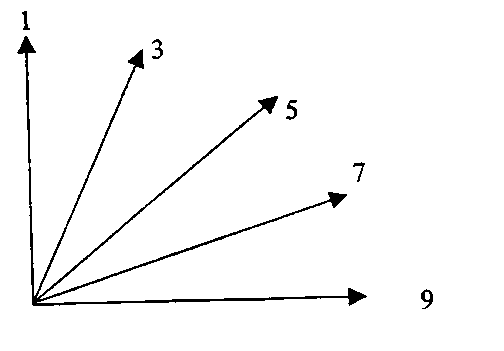 1 – прямостоячий3 – полупрямостоячий5 – промежуточный7 – полустелющийся9 – стелющийся357полая или выполнена слабовыполнена средневыполнена полностью12345пирамидаль-наяцилиндриче-скаяполубулаво-виднаябулавовид-наяверетеновид-ная123отсутствуютостевидные отросткиости13579отсутствует или очень слабоеслабоесреднеесильноеочень сильное13579отсутствует или очень узкаяузкаясредняяширокаяочень широкая13579скошеннаязакругленнаяпрямаяприподнятаяприподнятая со вторым острым концом13579прямаяслегка изогнутаумеренно изогнутасильно изогнутасо значительным перегибом357слабоесреднеесильное13579прямаяслегка изогнутаумеренно изогнутасильно изогнутасо значительным перегибомКоличество семян, необходимых для исследований20 семян для определения отличимости, 100 семян для определения однородности.Семена не должны быть обработаны химическими препаратамиПодготовка семянзамочить в воде на 16-20 ч, воду слить, семена подсушить, поместить в чашки бороздкой вниз, чашки закрыть крышкойКонцентрация раствора1%-ный раствор фенола (свежеприготовленный)Количество растворасемена должны быть на 3/4 погружены в растворМесто исследованиялабораторияОсвещение дневной свет без прямых солнечных лучейТемпература18 - 20 0СВремя исследованиячерез 4 часа (после погружения в раствор)Определение степени окрашиваниясм. признак 25 в таблице признаковПримечаниенеобходимо включать в качестве контроля не менее двух сортов-эталоновНомер заявки(Заявителем не заполняется)ПризнакПорядок учетаСтепень выраженностиИндекс№    1-26№    1-26Название похожего (их) сорта (ов)№признакаПризнакСтепень выраженности признакаСтепень выраженности признакаНазвание похожего (их) сорта (ов)№признакаПризнакпохожий сортсорт-кандидатКодОсновные фазы развитияОсновные фазы развитияДополнительное примечание для пшеницы, ячменя, ржи, овса, рисаПрорастаниеПрорастание00сухие семена сухие семена 01начало набухания (семена нормальной величины, но влажныеначало набухания (семена нормальной величины, но влажные03полное набухание (семена разбухшие, но не проросшие)полное набухание (семена разбухшие, но не проросшие)05появление корешков у зерновкипоявление корешков у зерновки07появление колеоптиле из зерновкипоявление колеоптиле из зерновки09лист появляется в кончике колеоптилелист появляется в кончике колеоптилеВсходыВсходы10появление первого листа из колеоптилепоявление первого листа из колеоптиле11развертывание первого листа (1)развертывание первого листа (1)второй лист виден (менее 1 см)12развертывание 2 листаразвертывание 2 листа13развертывание 3 листаразвертывание 3 листа14развертывание 4 листаразвертывание 4 листа15развертывание 5 листаразвертывание 5 листа50% листовых 16развертывание 6 листаразвертывание 6 листапластинок развернуто17развертывание 7 листаразвертывание 7 листа18развертывание 8 листаразвертывание 8 листа19развертывание 9 или более листьевразвертывание 9 или более листьевКущениеКущение20только главный стебельтолько главный стебель21главный стебель и 1 боковойглавный стебель и 1 боковой22главный стебель и 2 боковыхглавный стебель и 2 боковых23главный стебель и 3 боковыхглавный стебель и 3 боковыхпоказатели используются24главный стебель и 4 боковыхглавный стебель и 4 боковыхдополнительно к показа-25главный стебель и 5 боковыхглавный стебель и 5 боковыхтелям таблицы: параллель-26главный стебель и 6 боковыхглавный стебель и 6 боковыхные коды27главный стебель и 7 боковыхглавный стебель и 7 боковых28главный стебель и 8 боковыхглавный стебель и 8 боковых29главный стебель и 9 или более боковыхглавный стебель и 9 или более боковыхРост стебляРост стебля30выпрямление псевдостебля (2)выпрямление псевдостебля (2)рис: вегетативная лаг фаза31образование 1 узлаобразование 1 узлаодновременные32образование 2 узлаобразование 2 узластадии33образование 3 узлаобразование 3 узла34образование 4 узлаобразование 4 узлаузлы выше розетки35образование 5 узлаобразование 5 узла36образование 6 узлаобразование 6 узла37появление флагового листапоявление флагового листа38--стадия перед выходом в трубку39видны язычок воротничок флагового листавидны язычок воротничок флагового листаВыход в трубкуВыход в трубку40--небольшое утолщение соцветия, ранняя стадия выхода в трубку41вытягивание влагалища флагового листавытягивание влагалища флагового листа42--43трубка имеет слабовидимое утолщениетрубка имеет слабовидимое утолщениесередина стадии выхода в трубку44--45трубка утолщенатрубка утолщенапоздняя стадия выхода в46--трубку47влагалище флагового листа раскрытовлагалище флагового листа раскрыто48--49появление остейпоявление остейтолько у остистых формКолошениеКолошение50появление кончика соцветияN51S52появление 1/2 соцветияNN - перекрестники53SS – самоопылители54появление 1/4 соцветияN55S56появление 2/3 соцветияN57S58полное появление соцветийN59SЦветениеЦветение60начало цветенияNтрудно определить у 61Sячменя; у риса: обычно62-начинается сразу после63-выметывания64середина цветенияN65S66-67-68конец цветенияN69SМолочная спелостьМолочная спелость70--71водянистое состояниеводянистое состояние73ранняя стадия молочной спелостиранняя стадия молочной спелости75середина молочной спелостисередина молочной спелостизатвердевание заметно,76--если раздавить зерновку77конец молочной спелостиконец молочной спелостимежду пальцами78--79--Восковая спелостьВосковая спелость80--83ранняя восковая спелостьранняя восковая спелость84--не остается следа после85мягкая восковая спелостьмягкая восковая спелостьнадавливания ногтем87твердая восковая спелостьтвердая восковая спелостьслед остается88--хлорофилл пропадаетПолная спелостьПолная спелость90--рис: созрели верхушечные колоски91зерно твердое (трудно режется ногтем) (3)зерно твердое (трудно режется ногтем) (3)рис: 50% колосков созрело92зерно твердое (трудно режется ногтем) (4)зерно твердое (трудно режется ногтем) (4)рис: более 90% колосков созрело (5)93зерновки свободны в дневное времязерновки свободны в дневное времяриск потерь зерна от осыпания94сверхспелость, солома стареет и разрушаетсясверхспелость, солома стареет и разрушается95семена находятся в состоянии покоясемена находятся в состоянии покоя96жизнеспособные семена дают 50% всхожестьжизнеспособные семена дают 50% всхожесть97семена не в состоянии покоясемена не в состоянии покоя98наступление вторичного покоянаступление вторичного покоя99окончание вторичного покояокончание вторичного покояПересака и приживание (только для риса)Пересака и приживание (только для риса)Т1выдергивание сеянцеввыдергивание сеянцевТ2--Т3укоренениеукоренениеТ4--Т5--Т6--Т7восстановление стеблявосстановление стебляТ8--Т9возобновление вегетативного роставозобновление вегетативного ростаПризнакПризнакПорядок учетаСтепень выраженностиСорт-эталонИн-декс1.Всходы: опушение первого листа11VSотсутствует или очень слабоеслабоесреднеесильноеочень сильное135792. (*)Время выметывания (50% растений с метелкой)51-55VGочень раннеераннеесреднеепозднее1357очень позднее93.Лист: интенсивность зеленой окраски55-61VGсветлаясредняятемная3574.Лист: антоциановая окраска59-69VGотсутствует имеется195.Лист: интенсивность антоциановой окраски59-69VGслабаясредняясильная3576.Предпоследний лист:длина пластинки 59-69VS короткаясредняядлинная3577.Предпоследний лист:ширина пластинки 59-69VS узкаясредняяширокая3578.Лист: положение относительно стебля59-69VGпрямостоячийслабопоникающийпоникающийсильнопоникающий12349.Рыльца пестика: окраска61-69VGсветло-розовыерозовыепурпурныефиолетовые123410. (*)Колосковая чешуя: антоциановая окраска69-77VGотсутствует имеется1911.Колосковая чешуя: интенсивность антоциановой окраски69-77VGслабаясредняясильная35712.Метелка: подушечки у основания веточек первого порядка73-87VSотсутствуютимеются в нижней частиимеются по всей длине12313. (*) (+)Метелка: форма65-89VGраскидистаяразвесистаясжатаяовальнаякомовая1234514. (*) (+)Метелка: положение веточек относительно главной оси65-89VGплотно прижатыприжатыотходят в нижней частираскинуты в нижней частираскинуты по всей длине1357915. (*) (+)Метелка: положение81-92VGпрямаяслабопоникающаясреднепоникающаясильнопоникающая123416.Метелка: длина81-92VSкороткаясредняядлинная35717. (*)Растение: высота (стебель и метелка)81-92Мнизкоесреднеевысокое35718.Стебель: толщина81-92VS тонкийсреднийтолстый35719. (+)Колоски: форма81-92VS продолговато-эллиптическаяэллиптическаяокруглая12320.Колоски: интенсивность желтой окраски80-92VGсветлаясредняятемная35721. (*)Зерновка: окраска цветковых пленок90-92VGбелаясветло-кремовая или бледно-желтая темно-желтая или темно-кремоваякремовая с красным бочкомсветло-краснаякраснаятемно-краснаякоричневаяиная12345678922.Зерновка: характер цветковых пленок90-92VGтонкиегрубые1923. (*) (+)Зерновка: форма90-92VGокруглаяовальнаяовально-удлиненнаяудлиненная123424. (*)Масса 1000 зерен90-92Мнизкаясредняявысокая35725. Ядро (нешлифованное): окраска92VGкремоваясветло-желтаяжелтаяярко-желтая123426.Ядро: интенсивность коричневой окраски плацентного пятна92VGсветлаясредняятемная (почти черная)35727. (+)Устойчивость к поражению расами головни (Sporisorium destruens):57-59VS27.1Раса 1отсутствуетимеется1927.2Раса 2отсутствуетимеется1927.3Раса 3отсутствуетимеется1927.4Раса 8отсутствуетимеется1927.5Раса 6Аотсутствуетимеется1927.6Раса 12отсутствуетимеется19Тип средыИнфицированные растенияИспользуемые расы головни1, 2, 3, 8, 6А, 12ИнокулюмИспользуют зрелые, жизнеспособные споры каждой расы отдельноМетод инокуляцииМеханический: перед посевом тщательно перемешивают семена и споры головни либо руками, либо в бумажных пакетиках, интенсивно встряхивая. По каждой расе заражают 50 семян.Инфекционная нагрузкаНе менее 1% спор к массе семян.Место выращиванияПолевые или тепличные условия.НаблюденияОценку (устойчивость, восприимчивость) и описание реакции (нормальные или патоморфозные, карликовые растения) проводят в фазу полного выметывания у типичных здоровых растений. По каждому сортообразцу на каждом расоспецифическом фоне подсчитывают число здоровых (R) и пораженных (S) растений, определяют степень поражения в процентах. Если пораженных растений не обнаружено (либо выявлены единичные пораженные растения), сорт оценивают как устойчивый к конкретной расе. К реакции «восприимчивость» (неустойчивость) относят все прочие результаты с пораженными растениями.ПримечаниеСпороматериал тестирующих рас головни может быть получен из НИИСХ Юго-Востока (Саратов, ул. Тулайкова, 7) или из ГНЦ ВНИИЗБК (Орел, п/о Стрелецкое).Генотип сортаРеакция  сорта  на  заражение  расами   головниРеакция  сорта  на  заражение  расами   головниРеакция  сорта  на  заражение  расами   головниРеакция  сорта  на  заражение  расами   головниРеакция  сорта  на  заражение  расами   головниРеакция  сорта  на  заражение  расами   головни1236A812Sp 0SSSSSSSp 1RSSRdwRSSp 2RRSRSRSp 3SSRRRSSp 4RRSSRSSp 5RdwSSSRdwSSp 5RSSSRSSp 6SSSSRSSp 6SdwSdwSSRSdwSp 1 + Sp 2RRSRdwRRSp 1 + Sp 3RSRRdwRSSp 1 + Sp 4RRSRdwRSПризнакПризнакСтепень выраженностиСорт-эталонИндексС 1 по 27 признакиС 1 по 27 признакиС 1 по 27 признакиС 1 по 27 признакиС 1 по 27 признакиНазвание похожего сортаПризнак, по которому заявленный Степень выраженности признака у сорта:Степень выраженности признака у сорта:и похожий сорт отличаютсяпохожегозаявленного________________________________________________________________________________________________________________________________________________________________________________________________________________________________________________________________Расы возбудителяРасы возбудителяРасы возбудителяРасы возбудителяРасы возбудителяРасы возбудителяГен устойчивости Sp12386 А121[   ]9[   ]1[   ]9[   ]1[   ]9[   ]1[   ]9[   ]1[   ]9[   ]1[   ]9[   ]ПризнакСтадияСтепень выраженностиСорт-эталон   Индекс1Семена: форма00шаровидная  11Семена: форма00яйцевидная                           21Семена: форма00                                   цилиндрическая                       31Семена: форма00                                   ромбическая                          41Семена: форма00                                   треугольная                          51Семена: форма00                                   неправильная                         62. (*)(+)Семена:   форма   крахмальных зерен (сухие  се мена)00простые12. (*)(+)Семена:   форма   крахмальных зерен (сухие  се мена)00сложные23. Семена: окраска (*)семядолей                00   зеленые13. Семена: окраска (*)семядолей                00   желтые                               24. (*) Только сорта  с   антоцианом: Семена:   мраморность  семенной кожуры00отсутствует14. (*) Только сорта  с   антоцианом: Семена:   мраморность  семенной кожурыимеется95. (*) Только сорта  с антоцианом: Семена:  фиолетовые или розовые -         пятна на семенной кожуры                                00отсутствуют  15. (*) Только сорта  с антоцианом: Семена:  фиолетовые или розовые -         пятна на семенной кожуры                                00слабые25. (*) Только сорта  с антоцианом: Семена:  фиолетовые или розовые -         пятна на семенной кожуры                                00интенсивная36. (*)Семена:  черная  окраска рубчика                                     00отсутствует16. (*)Семена:  черная  окраска рубчика                                     00имеется97. Только сорта  с   антоцианом: Семена:   окраска семенной кожуры00красновато- коричневая17. Только сорта  с   антоцианом: Семена:   окраска семенной кожуры00коричневая27. Только сорта  с   антоцианом: Семена:   окраска семенной кожуры00коричневато- зеленая38. (+) Только сорта с гладкими  семенами и простыми крахмальными зернами:  Семена:  неровность            семядолей00отсутствует18. (+) Только сорта с гладкими  семенами и простыми крахмальными зернами:  Семена:  неровность            семядолей00имеется99. (*)Растение: антоциановая окраска           00-320отсутствует19. (*)Растение: антоциановая окраска           00-320имеется910. (+) Растение высота218очень низкая                         110. (+) Растение высота218низкая310. (+) Растение высота218средняя                              510. (+) Растение высота218высокая710. (+) Растение высота218очень высокая                        911.Стебель: фасциация30-199отсутствует111.Стебель: фасциация30-199имеется912. (*)(+)Стебель: длина    240очень короткая                       112. (*)(+)Стебель: длина    240короткая312. (*)(+)Стебель: длина    240средняя512. (*)(+)Стебель: длина    240длинная712. (*)(+)Стебель: длина    240очень длинная                        913.(*) Cтебель:  число   узлов  (по пер вый боб;  включая                                             чешуйчатые узлы)                                     230-240очень малое113.(*) Cтебель:  число   узлов  (по пер вый боб;  включая                                             чешуйчатые узлы)                                     230-240малое313.(*) Cтебель:  число   узлов  (по пер вый боб;  включая                                             чешуйчатые узлы)                                     230-240среднее513.(*) Cтебель:  число   узлов  (по пер вый боб;  включая                                             чешуйчатые узлы)                                     230-240большое713.(*) Cтебель:  число   узлов  (по пер вый боб;  включая                                             чешуйчатые узлы)                                     230-240                         очень большое                        914.Только сорта  с   антоцианом: Стебель:  антоциановая окраска пазух30-240отсутствует114.Только сорта  с   антоцианом: Стебель:  антоциановая окраска пазух30-240имеется915.Только сорта  с   антоцианом: Стебель:  тип антоциановой окраски пазух30-240простое кольцо115.Только сорта  с   антоцианом: Стебель:  тип антоциановой окраски пазух30-240двойное кольцо916. (*) Листья: окраска   40-240желто-зеленая                        116. (*) Листья: окраска   40-240зеленая216. (*) Листья: окраска   40-240сине-зеленая                         317.  (+) Листья:  интенсивность окраски    (исключая            желто-зеленые и сине-зеленые сорта)40-240светлая317.  (+) Листья:  интенсивность окраски    (исключая            желто-зеленые и сине-зеленые сорта)40-240средняя517.  (+) Листья:  интенсивность окраски    (исключая            желто-зеленые и сине-зеленые сорта)40-240темная718. Листья: сероватый оттенок       40-240отсутствует118. Листья: сероватый оттенок       40-240имеется919. (*) Лист: листочки    20-240отсутствует119. (*) Лист: листочки    20-240имеется920.Лист:  восковой   налет на  верхнем листочке30-240отсутствует120.Лист:  восковой   налет на  верхнем листочке30-240имеется921.Лист: максимальное   число   листочков30-240мало321.Лист: максимальное   число   листочков30-240средне521.Лист: максимальное   число   листочков30-240много722.Лист: размер      216-226очень маленький                       122.Лист: размер      216-226маленький322.Лист: размер      216-226средний522.Лист: размер      216-226большой722.Лист: размер      216-226очень большой                         923.Листочек: длина   216-226короткий323.Листочек: длина   216-226средний523.Листочек: длина   216-226длинный724.Листочек: ширина216-226узкий324.Листочек: ширина216-226средний524.Листочек: ширина216-226широкий725.Листочек: расстояние от точки            наибольшей  ширины до основания216-226короткое325.Листочек: расстояние от точки            наибольшей  ширины до основания216-226среднее525.Листочек: расстояние от точки            наибольшей  ширины до основания216-226длинное726. (+) Листочек:  зубчатость30-240отсутствует126. (+) Листочек:  зубчатость30-240имеется927. (+) Листочек:  степень зубчатости   30-240очень слабая                          127. (+) Листочек:  степень зубчатости   30-240слабая327. (+) Листочек:  степень зубчатости   30-240средняя527. (+) Листочек:  степень зубчатости   30-240сильная727. (+) Листочек:  степень зубчатости   30-240очень сильная                         928. (*) Прилистник: тип   30-240рудиментарный 128. (*) Прилистник: тип   30-240хорошо развитый                      229. Прилистники:      наличие (+)   формы "кроличьи уши"   30-240отсутствует129. Прилистники:      наличие (+)   формы "кроличьи уши"   30-240имеется930.Прилистник:          восковой  налет   на верхней стороне прилистника30-240отсутствует130.Прилистник:          восковой  налет   на верхней стороне прилистника30-240имеется931. (+) Прилистник: длина  216-226короткий  331. (+) Прилистник: длина  216-226средний531. (+) Прилистник: длина  216-226длинный732. (*) (+)         Прилистник: ширина216-226узкий332. (*) (+)         Прилистник: ширина216-226средний532. (*) (+)         Прилистник: ширина216-226широкий933. (*) (+) Прилистник:       пятнистость20-240отсутствует133. (*) (+) Прилистник:       пятнистость20-240имеется934.(+) Прилистник:       плотность  пятнистости                                            20-240очень низкая                        134.(+) Прилистник:       плотность  пятнистости                                            20-240низкая334.(+) Прилистник:       плотность  пятнистости                                            20-240средняя534.(+) Прилистник:       плотность  пятнистости                                            20-240высокая734.(+) Прилистник:       плотность  пятнистости                                            20-240очень высокая                       935. (+) Только    сорта   без  листочков:               Черешок:  длина  (от  пазухи  до            первого усика)216-226короткий  335. (+) Только    сорта   без  листочков:               Черешок:  длина  (от  пазухи  до            первого усика)216-226средний535. (+) Только    сорта   без  листочков:               Черешок:  длина  (от  пазухи  до            первого усика)216-226длинный736.(*) (+)Время цветения    214очень раннее                        136.(*) (+)Время цветения    214раннее336.(*) (+)Время цветения    214среднее536.(*) (+)Время цветения    214позднее736.(*) (+)Время цветения    214очень позднее                       937.(*) Только нефасциированные  сорта:   Растение:                максимальное   число цветков на узел            216-226один137.(*) Только нефасциированные  сорта:   Растение:                максимальное   число цветков на узел            216-226один-два                            237.(*) Только нефасциированные  сорта:   Растение:                максимальное   число цветков на узел            216-226два337.(*) Только нефасциированные  сорта:   Растение:                максимальное   число цветков на узел            216-226два-три437.(*) Только нефасциированные  сорта:   Растение:                максимальное   число цветков на узел            216-226три537.(*) Только нефасциированные  сорта:   Растение:                максимальное   число цветков на узел            216-226три-четыре637.(*) Только нефасциированные  сорта:   Растение:                максимальное   число цветков на узел            216-226более четырех738.(*) Только сорта  с   антоцианом: Цветок: антоциановая  окраскакрыльев                                 216-218светло- розовая138.(*) Только сорта  с   антоцианом: Цветок: антоциановая  окраскакрыльев                                 216-218розовая  238.(*) Только сорта  с   антоцианом: Цветок: антоциановая  окраскакрыльев                                 216-218красновато -пурпурная339. Только сорта  с  красновато-пурпурными цветками: Цветок: интенсивность окраски крыльев            216-218слабая339. Только сорта  с  красновато-пурпурными цветками: Цветок: интенсивность окраски крыльев            216-218средняя539. Только сорта  с  красновато-пурпурными цветками: Цветок: интенсивность окраски крыльев            216-218сильная740 Только сорта  с  красновато-пурпурными цветками: Цветок: интенсивность окраски паруса216-218слабая340 Только сорта  с  красновато-пурпурными цветками: Цветок: интенсивность окраски паруса216-218средняя540 Только сорта  с  красновато-пурпурными цветками: Цветок: интенсивность окраски паруса216-218сильная741. (+)Только    сорта   без  антоциана:   Цветок: окраска        паруса216-218белая141. (+)Только    сорта   без  антоциана:   Цветок: окраска        паруса216-218от белой до кремовой                           241. (+)Только    сорта   без  антоциана:   Цветок: окраска        паруса216-218кремовая342. (+) Цветок: максимальная ширина паруса216-218узкая342. (+) Цветок: максимальная ширина паруса216-218средняя542. (+) Цветок: максимальная ширина паруса216-218широкая743. (+) Цветок:   форма   основания паруса216-218сильно клинообразное143. (+) Цветок:   форма   основания паруса216-218клинообразное343. (+) Цветок:   форма   основания паруса216-218прямое543. (+) Цветок:   форма   основания паруса216-218вогнутое743. (+) Цветок:   форма   основания паруса216-218сильно вогнутое                      944.Цветок:  интенсивность   волнистости паруса                                     216-218отсутствует или очень слабая                       144.Цветок:  интенсивность   волнистости паруса                                     216-218слабая  344.Цветок:  интенсивность   волнистости паруса                                     216-218средняя544.Цветок:  интенсивность   волнистости паруса                                     216-218сильная  744.Цветок:  интенсивность   волнистости паруса                                     216-218очень сильная                        945.Цветок:  ширина              чашелистика       216-226узкий345.Цветок:  ширина              чашелистика       216-226средний545.Цветок:  ширина              чашелистика       216-226широкий746.Цветок:   форма            верхушки  верхнего чашелистика  (на  втором цветущем узле)212-240с длинным острием                    146.Цветок:   форма            верхушки  верхнего чашелистика  (на  втором цветущем узле)212-240заостренная246.Цветок:   форма            верхушки  верхнего чашелистика  (на  втором цветущем узле)212-240округлая347.(+) Цветок:   длина   цветоноса    от   стебля до  первого цветка218-224короткий347.(+) Цветок:   длина   цветоноса    от   стебля до  первого цветка218-224средний   547.(+) Цветок:   длина   цветоноса    от   стебля до  первого цветка218-224длинный   748.(*)Боб: длина (как   для 46)                                240очень короткий                       148.(*)Боб: длина (как   для 46)                                240короткий                             348.(*)Боб: длина (как   для 46)                                240средний                              548.(*)Боб: длина (как   для 46)                                240длинный748.(*)Боб: длина (как   для 46)                                240очень длинный                        949. (*) Максимальная ширина (как для 46)240очень узкий149. (*) Максимальная ширина (как для 46)240узкий349. (*) Максимальная ширина (как для 46)240средний549. (*) Максимальная ширина (как для 46)240широкий749. (*) Максимальная ширина (как для 46)240очень широкий950.(+) Боб: пергаментный слой                                          310отсутствует150.(+) Боб: пергаментный слой                                          310частичный  250.(+) Боб: пергаментный слой                                          310имеется351.Только сорта  с   отстутствующим  или   частичным     пергаментным    слоем: Боб: утолщение створки                             240отсутствует   151.Только сорта  с   отстутствующим  или   частичным     пергаментным    слоем: Боб: утолщение створки                             240имеется952.(*) (+) Боб:    степень   изогнутости240отсутствует или очень слабая                       152.(*) (+) Боб:    степень   изогнутости240слабая  352.(*) (+) Боб:    степень   изогнутости240средняя552.(*) (+) Боб:    степень   изогнутости240сильная  752.(*) (+) Боб:    степень   изогнутости240очень сильная                        953. (*) (+)Боб: тип изгиба   240вогнутый153. (*) (+)Боб: тип изгиба   240выгнутый254. (*) (+)Только    сорта   без  утолщенной        стенки:    Боб: форма верхушки240острый154. (*) (+)Только    сорта   без  утолщенной        стенки:    Боб: форма верхушки240тупой255.(*)Боб: окраска      240желтая155.(*)Боб: окраска      240зеленая255.(*)Боб: окраска      240сине-зеленая                          355.(*)Боб: окраска      240пурпурная456.Боб:  интенсивность   зеленой                                       окраски240светлая356.Боб:  интенсивность   зеленой                                       окраски240средняя556.Боб:  интенсивность   зеленой                                       окраски240темная757.Только сорта  с   отсутствующим или   частичным                                       пергаментным слоем: Боб: волокно вдоль шва240-245отсутствует или рудиментарное                       157.Только сорта  с   отсутствующим или   частичным                                       пергаментным слоем: Боб: волокно вдоль шва240-245имеется958.Только сорта  с   антоцианом:       Боб: антоциановая окраска шва240-255отсутствует                       158.Только сорта  с   антоцианом:       Боб: антоциановая окраска шва240-255имеется959.Только сорта  с   антоцианом:       Боб:  пятна антоциановой  окраски на створке боба240-255отсутствует                       159.Только сорта  с   антоцианом:       Боб:  пятна антоциановой  окраски на створке боба240-255имеется960.(*) (+) Боб: число  семяпочек230-255мало360.(*) (+) Боб: число  семяпочек230-255средне560.(*) (+) Боб: число  семяпочек230-255много761.Боб:  интенсивность   зеленой   окраски  незрелых семян                                230-240светлая361.Боб:  интенсивность   зеленой   окраски  незрелых семян                                230-240средняя561.Боб:  интенсивность   зеленой   окраски  незрелых семян                                230-240темная762.Семена:   время   созревания320очень раннее                          162.Семена:   время   созревания320раннее362.Семена:   время   созревания320среднее562.Семена:   время   созревания320позднее762.Семена:   время   созревания320очень позднее                         963.Семена:  морщнистость  семядолей320отсутствует163.Семена:  морщнистость  семядолей320имеется964.Семена:  интенсивность морщинистости  семядолей320слабая   364.Семена:  интенсивность морщинистости  семядолей320средняя564.Семена:  интенсивность морщинистости  семядолей320сильная765. (*) (+) Семена: масса 1000 семян320очень малая                           165. (*) (+) Семена: масса 1000 семян320малая365. (*) (+) Семена: масса 1000 семян320средняя565. (*) (+) Семена: масса 1000 семян320большая765. (*) (+) Семена: масса 1000 семян320очень большая9ПризнакСтепеньСорт-эталон    Индексс 1 по 65 признаки выраженности             Признак        СтадияСтепень  выраженности   Сорт-эталон   Индекс1.Семена:   серая   средняя полоса         1.00Отсутствует имеется19             Признак        СтадияСтепень  выраженности   Сорт-эталон   Индекс2.Семена: фиолетовая окраска семенной кожуры00Отсутствует имеется19             Признак        СтадияСтепень  выраженности   Сорт-эталон   Индекс3.Семена: рябь            'golf ball'                  00Отсутствует имеется19             Признак        СтадияСтепень  выраженности   Сорт-эталон   Индекс4.Семена:   серая   зона поверх зародышевого  корешка00Отсутствует имеется19             Признак        СтадияСтепень  выраженности   Сорт-эталон   Индекс5.Семена: широкая            вдавленность над            зародышевым корешком         00Отсутствует имеется19             Признак        СтадияСтепень  выраженности   Сорт-эталон   Индекс6.Семена:   узкая            вдавленность над зародышевым ко   решком   00Отсутствует имеется19             Признак        СтадияСтепень  выраженности   Сорт-эталон   Индекс7.Семена: количество трагакантового               масла   00отсутствует или очень мало малосреднемногоочень много13579             Признак        СтадияСтепень  выраженности   Сорт-эталон   Индекс8. . Стебель: дихотомическое ветвление30240отсутствует имеется19             Признак        СтадияСтепень  выраженности   Сорт-эталон   Индекс9. Листочек: надрезанность кон        чика216226отсутствует имеется19                     Признак        Степень выраженностиИндекс1. Растение: высота (когда   (*)бобы полностью развитыочень низкое11. Растение: высота (когда   (*)бобы полностью развитынизкое31. Растение: высота (когда   (*)бобы полностью развитысреднее51. Растение: высота (когда   (*)бобы полностью развитывысокое                                                    71. Растение: высота (когда   (*)бобы полностью развитыочень высокое                        92. Растение: тип куста (после (*)  цветения)прямостоячий32. Растение: тип куста (после (*)  цветения)полупрямостоячий52. Растение: тип куста (после (*)  цветения)стелющейся73. Растение: интенсивность ветвленияслабая 33. Растение: интенсивность ветвлениясредняя53. Растение: интенсивность ветвлениясильная74. Стебель: антоциановая (*)  окраска отсутствует 14. Стебель: антоциановая (*)  окраска имеется 95. Стебель: высота прикрепления первого цветканизкое35. Стебель: высота прикрепления первого цветкасреднее55. Стебель: высота прикрепления первого цветкавысокое76. Листья: интенсивность  (*) зеленой окраскисветлая 36. Листья: интенсивность  (*) зеленой окраскисредняя56. Листья: интенсивность  (*) зеленой окраскитемная77. Листочек : размер(*)очень мелкий17. Листочек : размер(*)мелкий37. Листочек : размер(*)средний58. Цветок: окраска(*)белый18. Цветок: окраска(*)пурпурно-розовый28. Цветок: окраска(*)розовый38. Цветок: окраска(*)голубой48. Цветок: окраска(*)желто-зеленый59. Цветоножка: длинакороткая39. Цветоножка: длинасредняя59. Цветоножка: длинадлинная710. Боб : размер(*)очень маленький110. Боб : размер(*)маленький310. Боб : размер(*)средний510. Боб : размер(*)большой710. Боб : размер(*)очень большой911. . Боб : интенсивность         (*) зеленой окраскисветлая 311. . Боб : интенсивность         (*) зеленой окраскисредняя511. . Боб : интенсивность         (*) зеленой окраскитемная712. Боб: длина клювикакороткий 312. Боб: длина клювикасредний512. Боб: длина клювикадлинный713. . Боб: преобладающее      (*) число семязачатковдва 113. . Боб: преобладающее      (*) число семязачатковтри214. Семена: окраска(*) (1 месяц после уборки)желтые114. Семена: окраска(*) (1 месяц после уборки)желто-розовые214. Семена: окраска(*) (1 месяц после уборки)охряные314. Семена: окраска(*) (1 месяц после уборки)коричневые414. Семена: окраска(*) (1 месяц после уборки)красновато-коричневые514. Семена: окраска(*) (1 месяц после уборки)черные614. Семена: окраска(*) (1 месяц после уборки)белые715. Семена: интенсивность  (*)  окраскисветлая 315. Семена: интенсивность  (*)  окраскисредняя515. Семена: интенсивность  (*)  окраскитемная716. Семена: масса(*) 1000 семяночень малая116. Семена: масса(*) 1000 семянмалая2ПризнакиСтепень выраженности	Сорт-этолониндексТаблица признаков ПризнакСтепень выраженностиСорт анализаториндекс1. Первый лист: длина пластинки очень короткая 11. Первый лист: длина пластинки короткая 31. Первый лист: длина пластинки средняяЦентр 70 51. Первый лист: длина пластинки длинная 71. Первый лист: длина пластинки очень длинная 92. Первый лист: ширина пластики очень узкая 12. Первый лист: ширина пластики узкая 32. Первый лист: ширина пластики среднее Центр 7052. Первый лист: ширина пластики широкая 72. Первый лист: ширина пластики очень широкая 93. Первый лист: отношение длина/ширина пластинки очень низкое Центр 7013. Первый лист: отношение длина/ширина пластинки низкое 33. Первый лист: отношение длина/ширина пластинки среднее 53. Первый лист: отношение длина/ширина пластинки высокое 73. Первый лист: отношение длина/ширина пластинки очень высокое 94.Первый лист: длина черешка отсутствует или очень короткий Центр 7014.Первый лист: длина черешка короткий 34.Первый лист: длина черешка средний54.Первый лист: длина черешка длинный 74.Первый лист: длина черешка очень длинный 95. Первый лист: число шипов отсутствует или очень мало 15. Первый лист: число шипов мало35. Первый лист: число шипов среднее 55. Первый лист: число шипов много Центр 7075. Первый лист: число шипов очень много 96. Первый лист: зубчатость отсутствует или очень слабая 16. Первый лист: зубчатость слабая 36. Первый лист: зубчатость средняяЦентр 7056. Первый лист: зубчатость сильная 76. Первый лист: зубчатость очень сильная 97. Растение: высота через 15 дней после выметывания очень низкая 17. Растение: высота через 15 дней после выметывания низкая 37. Растение: высота через 15 дней после выметывания средняя57. Растение: высота через 15 дней после выметывания высокая Центр 7077. Растение: высота через 15 дней после выметывания очень высокая 98. Время цветения: ( 50% растений с не менее чем одним открытым соцветием)очень ранее18. Время цветения: ( 50% растений с не менее чем одним открытым соцветием)ранее38. Время цветения: ( 50% растений с не менее чем одним открытым соцветием)среднее 58. Время цветения: ( 50% растений с не менее чем одним открытым соцветием)позднееЦентр 7078. Время цветения: ( 50% растений с не менее чем одним открытым соцветием)очень позднее99. Растение: высота прикрепления первой ветви (от уровня грунта) очень низко 19. Растение: высота прикрепления первой ветви (от уровня грунта) низко 39. Растение: высота прикрепления первой ветви (от уровня грунта) средняяЦентр 7059. Растение: высота прикрепления первой ветви (от уровня грунта) высоко 79. Растение: высота прикрепления первой ветви (от уровня грунта) очень высоко 910. Растение: высота при цветенииочень низкая 110. Растение: высота при цветениинизкая 310. Растение: высота при цветениисредняя 510. Растение: высота при цветениивысокая Центр 70710. Растение: высота при цветенииочень высокая 911.  Растение: длина самой длинной первичной  ветвиочень короткая 111.  Растение: длина самой длинной первичной  ветвикороткая 311.  Растение: длина самой длинной первичной  ветвисредняя 511.  Растение: длина самой длинной первичной  ветвидлинная Центр 70711.  Растение: длина самой длинной первичной  ветвиочень длинная 912. Лепесток: окраска белая112. Лепесток: окраска желтая Центр 70212. Лепесток: окраска оранжевая 313. Шестой лист: зеленая окраска светлая 313. Шестой лист: зеленая окраска средняя Центр 70513. Шестой лист: зеленая окраска темная 714. Шестой лист: длина пластики очень короткая 114. Шестой лист: длина пластики короткая 314. Шестой лист: длина пластики средняя Центр 70514. Шестой лист: длина пластики длинная 714. Шестой лист: длина пластики очень длинная 915. Шестой лист: ширина пластики очень узкая 115. Шестой лист: ширина пластики узкая 315. Шестой лист: ширина пластики средняяЦентр 70515. Шестой лист: ширина пластики длинная 715. Шестой лист: ширина пластики очень длинная 916. Шестой лист: отношение  длина/ширина пластинки очень низкое 116. Шестой лист: отношение  длина/ширина пластинки низкое Центр 70316. Шестой лист: отношение  длина/ширина пластинки среднее 516. Шестой лист: отношение  длина/ширина пластинки высокое 716. Шестой лист: отношение  длина/ширина пластинки очень высокое 917. Шестой лист: форма веретеновидное 117. Шестой лист: форма овальное 217. Шестой лист: форма эллиптическая 317. Шестой лист: форма обратно яйцевидная Центр 70418. Шестой лист: число шиповотсутсвует или очень мало 118. Шестой лист: число шиповмало318. Шестой лист: число шиповсреднее 518. Шестой лист: число шиповмного Центр 70718. Шестой лист: число шиповочень много 919. Шестой лист: зубчатостьотсутсвует или очень слабая 119. Шестой лист: зубчатостьслабая Центр 70319. Шестой лист: зубчатостьсредняя 519. Шестой лист: зубчатостьсильная 719. Шестой лист: зубчатостьочень сильная 920. Головка: длина среднего прицветника очень короткая 120. Головка: длина среднего прицветника короткая 320. Головка: длина среднего прицветника средняя Центр 70520. Головка: длина среднего прицветника длинная 720. Головка: длина среднего прицветника очень длинная 921. Головка: ширина среднего прилистника очень узкая 121. Головка: ширина среднего прилистника узкая 321. Головка: ширина среднего прилистника средняя Центр 70521. Головка: ширина среднего прилистника широкая 721. Головка: ширина среднего прилистника очень широкая 922. Головка: отношение длина/ ширина среднего прилистника очень низкое 122. Головка: отношение длина/ ширина среднего прилистника низкое 322. Головка: отношение длина/ ширина среднего прилистника среднее Центр 70522. Головка: отношение длина/ ширина среднего прилистника высокое 722. Головка: отношение длина/ ширина среднего прилистника очень высокое 923. Головка: число шипов среднего прицветникаотсутствует или очень мала 123. Головка: число шипов среднего прицветникамала 323. Головка: число шипов среднего прицветникасреднее 523. Головка: число шипов среднего прицветникамного Центр 70723. Головка: число шипов среднего прицветникаочень много 924. Лепесток: изменение окраски отсутствует 124. Лепесток: изменение окраски имеется Центр 70925. Семена: масса 1000 семян очень низкая 125. Семена: масса 1000 семян низкая 325. Семена: масса 1000 семян средняя525. Семена: масса 1000 семян высокая Центр 70725. Семена: масса 1000 семян очень высокая 926. Семена: размермаленький 326. Семена: размерсредний Центр 70526. Семена: размербольшой 727. Семена:  окраска белая Центр 70127. Семена:  окраска желтовато-белая 227. Семена:  окраска желтовато-коричневая 327. Семена:  окраска коричневая 428. Семена: содержание масла низкое 328. Семена: содержание масла среднее Центр 70528. Семена: содержание масла высокое 729. Семена: содержание олеиновой кислоты низкое 329. Семена: содержание олеиновой кислоты среднее Центр 70529. Семена: содержание олеиновой кислоты высокое 7УТВЕРЖДЕН Приказом №55-Ө от 04.09.13 гПредседателя Государственного учреждения «Государственная комиссия по сортоиспытанию сельскохозяйственных культур» МСХ РК№ПризнакСтепень выраженностиИндекс1Сеянец: антоциановая  окраска   гипокотиля отсутствует11Сеянец: антоциановая  окраска   гипокотиля имеется92Растение:   тип   роста детерминантное  12Растение:   тип   роста индетерминантное 23Только детерминантные  сорта:     Растение: число  междоузлий   на  главном стебле (боковые стебли удаляются) мало 33Только детерминантные  сорта:     Растение: число  междоузлий   на  главном стебле (боковые стебли удаляются) среднее 53Только детерминантные  сорта:     Растение: число  междоузлий   на  главном стебле (боковые стебли удаляются) много 74Только индетерминантные  сорта Растение:   скорость  роста (когда    самый   быстрорастущий  сорт достигнет высоты не менее 1,5 м)медленно 34Только индетерминантные  сорта Растение:   скорость  роста (когда    самый   быстрорастущий  сорт достигнет высоты не менее 1,5 м)средне 54Только индетерминантные  сорта Растение:   скорость  роста (когда    самый   быстрорастущий  сорт достигнет высоты не менее 1,5 м)быстро75Стебель:  антоциановая окраска верхней третиотсутствует или очень слабая15Стебель:  антоциановая окраска верхней третислабая35Стебель:  антоциановая окраска верхней третисредняя55Стебель:  антоциановая окраска верхней третисильная75Стебель:  антоциановая окраска верхней третиочень сильная96Только индетерминантные  сорта: Стебель: длина  междоузлий между 1 и 4 соцветиемкороткие 36Только индетерминантные  сорта: Стебель: длина  междоузлий между 1 и 4 соцветиемсредние 56Только индетерминантные  сорта: Стебель: длина  междоузлий между 1 и 4 соцветиемдлинные 77Листья: положение (в  средней   трети растения)приподнятое37Листья: положение (в  средней   трети растения)горизонтальное57Листья: положение (в  средней   трети растения)пониклое78Лист: длина       короткий38Лист: длина       средний58Лист: длина       длинный79 Лист: ширина      узкий  39 Лист: ширина      средний59 Лист: ширина      широкий710Лист:  рассеченностьперистый110Лист:  рассеченностьДважды перистый211Лист: тип         тип 1111Лист: тип         тип 2211Лист: тип         тип 3311Лист: тип         тип 3 411Лист: тип         тип 4512Лист: интенсивность   зеленой  окраски светлая312Лист: интенсивность   зеленой  окраски средняя           512Лист: интенсивность   зеленой  окраски темная713Лист: положение   долей  относительно центральной осиприподнятые113Лист: положение   долей  относительно центральной осигоризонтальные213Лист: положение   долей  относительно центральной осипониклые314Соцветие: тип     (+)(2 и 3 кисть)     простое114Соцветие: тип     (+)(2 и 3 кисть)     промежуточное214Соцветие: тип     (+)(2 и 3 кисть)     сложное       315Соцветия: характер заложения     без разделения листом                  115Соцветия: характер заложения     через 1 – 2 листа 215Соцветия: характер заложения     более чем 3 листа 316Цветок: фасциация     (первый цветок   соцветия)отсутствует116Цветок: фасциация     (первый цветок   соцветия)имеется917Цветок: длина пестика   относительно тычинок короче117Цветок: длина пестика   относительно тычинок на одном уровне217Цветок: длина пестика   относительно тычинок длиннее318Цветок: опушение  пестикаотсутствует118Цветок: опушение  пестикаимеется919Цветок: окраска   желтый119Цветок: окраска   оранжевый220Цветоножка: отделительный слойотсутствует120Цветоножка: отделительный слойимеется921Цветоножка: длина (от отделительного слоя до чашечки)       короткая321Цветоножка: длина (от отделительного слоя до чашечки)       средняя521Цветоножка: длина (от отделительного слоя до чашечки)       длинная722Плод: размер      очень мелкий122Плод: размер      мелкий322Плод: размер      средний522Плод: размер      крупный722Плод: размер      очень крупный923Плод: индекс формы(+)очень маленький123Плод: индекс формы(+)маленький323Плод: индекс формы(+)средний523Плод: индекс формы(+)большой723Плод: индекс формы(+)очень большой924Плод: форма продольного сеченияплоский124Плод: форма продольного сеченияплоскоокруглый   224Плод: форма продольного сеченияокруглый   324Плод: форма продольного сечениякубовидный424Плод: форма продольного сеченияцилиндрический524Плод: форма продольного сечениясердцевидный  624Плод: форма продольного сеченияобратнояйцевидный 724Плод: форма продольного сеченияяйцевидный824Плод: форма продольного сечениягрушевидный924Плод: форма продольного сечениясильно грушевидный 1024Плод: форма продольного сеченияовальный  1124Плод: форма продольного сеченияудлиненно-овальный1225Плод: ребристость отсутствует или очень слабая125Плод: ребристость слабая325Плод: ребристость средняя525Плод: ребристость сильная725Плод: ребристость очень сильная     926Плод:форма по перечного сечения не округлое       126Плод:форма по перечного сечения округлое       227Плод: уменьшение к основанию   отсутствует или   очень слабая127Плод: уменьшение к основанию   слабая327Плод: уменьшение к основанию   средняя527Плод: уменьшение к основанию   сильная727Плод: уменьшение к основанию   очень сильная     928Плод: размер опробковения места прикрепления плодоножкиочень маленькое   128Плод: размер опробковения места прикрепления плодоножки маленькое   328Плод: размер опробковения места прикрепления плодоножкисреднее528Плод: размер опробковения места прикрепления плодоножкибольшое728Плод: размер опробковения места прикрепления плодоножкиочень большое     929Плод: размер цветочного рубца (размер корковидного пятна на вершине)очень маленькое   129Плод: размер цветочного рубца (размер корковидного пятна на вершине) маленькое   329Плод: размер цветочного рубца (размер корковидного пятна на вершине)среднее529Плод: размер цветочного рубца (размер корковидного пятна на вершине)большое729Плод: размер цветочного рубца (размер корковидного пятна на вершине)очень большое     930Плод: форма вершинывыемчатая  330Плод: форма вершиныот выемчатой до гладкой        430Плод: форма вершиныгладкая         530Плод: форма вершиныот гладкой до заостренной       630Плод: форма вершинызаостренная  731Плод: размер   плаценты в попе речном сечении                      очень маленькая   131Плод: размер   плаценты в попе речном сечении                      маленькая  331Плод: размер   плаценты в попе речном сечении                      средняя531Плод: размер   плаценты в попе речном сечении                      крупная731Плод: размер   плаценты в попе речном сечении                      очень крупная     932Плод: толщина стеноктонкая332Плод: толщина стеноксредняя532Плод: толщина стеноктолстая733Плод: число камер две133Плод: число камер две или три       233Плод: число камер три или четыре    333Плод: число камер более чем четыре434Плод:   зеленое   пятно у основания (перед созреванием)отсутствует134Плод:   зеленое   пятно у основания (перед созреванием)имеется935Плод:    размер   зеленого пятна у основания       маленькое335Плод:    размер   зеленого пятна у основания       среднее535Плод:    размер   зеленого пятна у основания       большое736Плод: интенсивность   зеленой  окраски  пятна (как для 39)слабая336Плод: интенсивность   зеленой  окраски  пятна (как для 39)средняя536Плод: интенсивность   зеленой  окраски  пятна (как для 39)сильная737Плод: интенсивность   зеленой окраски   перед   созреваниемслабая337Плод: интенсивность   зеленой окраски   перед   созреваниемсредняя537Плод: интенсивность   зеленой окраски   перед   созреваниемсильная738Плод: окраска при созреваниижелтый138Плод: окраска при созреванииоранжевый238Плод: окраска при созреваниирозовый   338Плод: окраска при созреваниикрасный438Плод: окраска при созреваниикрасный с оранжевыми полосками538Плод: окраска при созреваниималиновый638Плод: окраска при созреваниифиолетово-коричневый 738Плод: окраска при созреваниифиолетовый839Плод: окраска мякоти  (время как для 36)       желтая139Плод: окраска мякоти  (время как для 36)       оранжевая239Плод: окраска мякоти  (время как для 36)       розовая339Плод: окраска мякоти  (время как для 36)       красная439Плод: окраска мякоти  (время как для 36)       фиолетовая540Время  цветения (наблюдается на  3-ем цветке 2-ой кисти)раннее340Время  цветения (наблюдается на  3-ем цветке 2-ой кисти)среднее540Время  цветения (наблюдается на  3-ем цветке 2-ой кисти)позднее741Время  созревания очень раннее141Время  созревания раннее341Время  созревания среднее541Время  созревания позднее741Время  созревания очень позднее942Плод:  содержание сухого веществанизкое342Плод:  содержание сухого веществасреднее542Плод:  содержание сухого веществавысокое743Выраженность(+)серебристости     отсутствует143Выраженность(+)серебристости     имеется944Устойчивость  к (+) Meloidogyne in cognitaотсутствует144Устойчивость  к (+) Meloidogyne in cognitaимеется945Устойчивость  к (*)Verticillium (+)раса 0            отсутствует145Устойчивость  к (*)Verticillium (+)раса 0            имеется946Устойчивость  к (+) Fusarium  oxysporum  f.   splycopersiciУстойчивость  к (+) Fusarium  oxysporum  f.   splycopersiciУстойчивость  к (+) Fusarium  oxysporum  f.   splycopersici46.1Раса   0  (ex   отсутствует146.1Раса   0  (ex   имеется946.22 Раса  1   (ex   отсутствует146.22 Раса  1   (ex   имеется947Устойчивость  к   Fusarium  oxys porum  f.   sp. radicis   lyco persiciотсутствует147Устойчивость  к   Fusarium  oxys porum  f.   sp. radicis   lyco persiciимеется948Устойчивость  к   (+) Cladosporium  fulvumУстойчивость  к   (+) Cladosporium  fulvumУстойчивость  к   (+) Cladosporium  fulvum48.1Раса 0          отсутствует148.1Раса 0          имеется948.2Группа Аотсутствует148.2Группа Аимеется948.3Группа Вотсутствует148.3Группа Вимеется948.4Группа С        отсутствует148.4Группа С        имеется948.5Группа D        отсутствует148.5Группа D        имеется948.6Группа Eотсутствует1имеется949Устойчивость  к вирусу табачной мозаикиУстойчивость  к вирусу табачной мозаикиУстойчивость  к вирусу табачной мозаики49.1Патотип 0отсутствует149.1Патотип 0имеется949.2Патотип 1отсутствует149.2Патотип 1имеется949.3Патотип 2отсутствует149.3Патотип 2имеется949.4Патотип 1-2     отсутствует149.4Патотип 1-2     имеется950Устойчивость  к(+)Phytophtora in festansотсутствует150Устойчивость  к(+)Phytophtora in festansимеется951Устойчивость  к   (+)Pyrenochaeta      lycopersiciотсутствует151Устойчивость  к   (+)Pyrenochaeta      lycopersiciимеется952Устойчивость  к(+)Stemphyliumотсутствует152Устойчивость  к(+)Stemphyliumимеется953Устойчивость  к(+)Pseudomonas to matoотсутствует153Устойчивость  к(+)Pseudomonas to matoимеется954Устойчивость  к(+)Pseudomonas so lanacearum раса 1отсутствует154Устойчивость  к(+)Pseudomonas so lanacearum раса 1имеется955Устойчивость  к вирусу   желтой  листовой карликовости томатовотсутствует155Устойчивость  к вирусу   желтой  листовой карликовости томатовимеется9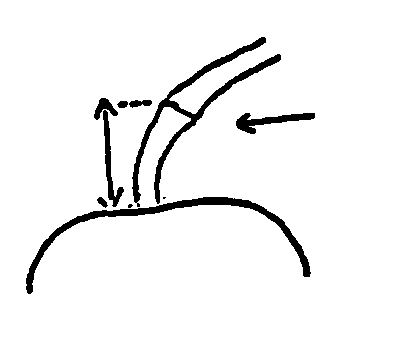 отделительный слойПризнакСтепень выраженностиИндексС 1 по 55 признакиНазвание похожего (их) сорта (ов)№признакаПризнакСтепень выраженности признакаСтепень выраженности признакаНазвание похожего (их) сорта (ов)№признакаПризнакпохожий сортсорт-кандидат№п/пМемлекеттік тіркеу нөміріДақыл түріСорт атауыТапсырыс беруші№п/пНомер гос.регистрацииНазвание культурыНаименование сортаЗаявитель1№ 2012/027.4подвой вишни птичьейGi1481 (Gisela 6)                                                                                       Ги1481 (Гизела 6)Консортиум Дойчер Баумшулен ГмбХ (Consortium Deutscher Baumschulen GmbH)2№2012/028.4подвой вишни птичьейGi1482 (Gisela 5)                                                                                              Ги1482 (Гизела 5)Консортиум Дойчер Баумшулен ГмбХ (Consortium Deutscher Baumschulen GmbH)3№2012/029.4подвой вишни птичьейPiku 1/Пику 1Консортиум Дойчер Баумшулен ГмбХ (Consortium Deutscher Baumschulen GmbH)4№ 2014/057.4люцерна синяяТалап 1ТОО «Красноводопадская сельскохозяйственная опытная станция»5№ 2014/080.4люцерна изменчиваяЧаглинская 14   ТОО «Северо-Казахстанский научно-исследовательский институт сельского хозяйства»6№ 2015/041.4житняк пустынныйБатыс-3    ТОО «Уральская сельскохозяйственная опытная станция»7№ 2015/044.4виноградАкжайыкТОО «Казахский научно-исследовательский институт плодоводства и виноградарства»8№ 2015/045.4виноградМейрам-55ТОО «Казахский научно-исследовательский институт плодоводства и виноградарства»9№ 2015/046.4черешня настоящаяАймакТОО «Казахский научно-исследовательский институт плодоводства и виноградарства»10№ 2015/047.4яблоняНазгумТОО «Казахский научно-исследовательский институт плодоводства и виноградарства»№р/бп/пМемлекеттік тіркеу нөміріДақыл түріСорт атауыТапсырыс беруші№р/бп/пНомер гос.регистрацииНазвание культурыНаименование сортаЗаявитель12015/003.4подсолнечникАстана-109ТОО «Опытное хозяйство масличных культур»22015/006.4Озимая мягкая пшеница	   НазымТОО «Юго-западный НИИ ЖиР»32015/007.4Озимая мягкая пшеницаШымкалаТОО «Юго-западный НИИ ЖиР»42015/010.4КартофельЛина КостанаяТОО «Костанайский НИИСХ»52015/042.4КартофельУрал-1ТОО «Уральская СХОС», «КазНИИ КО»62015/043.4КартофельАкжаикТОО «Северо-Казахстанский НИИСХ»72015/050.4ДыняВалетТОО «Казахский НИИ хлопководства»82015/051.4КартофельМақсат ТОО «КазНИИ КО»92015/057.4Лук шалотСолнышкоТОО «КазНИИ КО»102015/061.4Яровая мягкая пшеницаСтепная 100ТОО «Актюбинская СХОС»112015/064.4Яровая мягкая пшеницаШортандинская 2015 ТОО «НПЦЗХ им. А.И. Бараева»122015/065.4Овес яровойДуманТОО «НПЦЗХ им. А.И. Бараева»132015/052.4КартофельҰлытау ТОО«КазНИИ КО»142015/053.4Морковь столоваяДербес ТОО«КазНИИ КО»152015/055.4СояСелекта 301РФ ООО «Соевый комплекс»162015/056.4СояСК ОптимаРФ ООО «Соевый комплекс»172015/069.4Сахарная свеклаАйдын-2015ТОО«Каз НИИ ЗиР»182015/048.4ЯблоняЖибекТОО«Каз НИИ ПиВ»192015/054.4КартофельСамұрықТОО«КазНИИ КО»202015/058.4ТоматОгонек-777ТОО«КазНИИ КО»212015/066.4Яровая мягкая пшеницаСолнечнаяТОО «Опытное хозяйство масличных культур», ГНУ «Алтайский НИИСХ»222016/002.4ПодсолнечникНарымТОО «Опытное хозяйство масличных культур»